ДОГОВОР № ___на выполнение подрядных работг.Новосибирск	                                                «____» _________  2013г.Федеральное государственное бюджетное образовательное учреждение высшего профессионального образования «Сибирский государственный университет путей сообщения» (СГУПС), именуемое в дальнейшем «Заказчик, в лице проректора  Новоселова Алексея Анатольевича, действующего на основании доверенности №63 от 17.12.2012г., с одной стороны и  Общество с ограниченной ответственностью «ТехИндустрия» именуемое в дальнейшем  «Подрядчик», в лице  генерального директора Карпенко Игоря Евгеньевича, действующего на основании Устава, с другой стороны,  в результате размещения заказа в соответствии с Федеральным законом №94-ФЗ от 21.07.2005,  путем проведения открытого аукциона в электронной форме №ЭА-54/ 0351100001713000092  на основании протокола подведения итогов открытого аукциона в электронной форме  от 01.07.2013г., заключили, путем подписания  электронной подписью,  гражданско-правовой договор бюджетного учреждения – настоящий договор на выполнение подрядных работ (далее – договор) о нижеследующем: 1. ПРЕДМЕТ ДОГОВОРА     1.1.«Подрядчик» обязуется по заданию «Заказчика» выполнить из своих материалов, своими cилами и средствами  подрядные  работы, а «Заказчик» принять эти работы и оплатить их стоимость.     1.2.«Подрядчик» обязуется выполнить подрядные работы – текущий ремонт восьми аудиторий - №245, №025, №313,  №439,  №240, №164,  №161 учебного корпуса № 1 и № Л-402 учебного корпуса №2 СГУПС  Заказчика по адресу: ул. Дуси Ковальчук, 191,  в соответствии с требованиями технического задания   Заказчика  (Приложение №1).     1.3. Перечень, объем и стоимость работ предусмотрены локально-сметным расчетом (Приложение № 2 к договору).      1.4. Последовательность производства работ осуществляется в соответствии с графиком производства работ, который составляется «Подрядчиком» и согласовывается с «Заказчиком».2. ЦЕНА ДОГОВОРА2.1. Цена настоящего договора определяется общей стоимостью работ, выполняемых по настоящему договору, и составляет  5 570 789,40 рублей (пять миллионов пятьсот семьдесят тысяч семьсот восемьдесят девять рублей 40 копеек), с учетом  НДС.2.2. Стоимость работ включает в себя стоимость  изделий и материалов, необходимых для производства этих работ, затраты по использованию (эксплуатации) оборудования, механизмов, используемых  при выполнении работ, транспортные расходы, расходы по  погрузке-разгрузке и доставки к месту производства работ, вывозу мусора, расходы уплате всех налогов, сборов, пошлин и других необходимых  платежей.  3. ПОРЯДОК ОПЛАТЫ       3.1. «Заказчик» производит оплату по договору поэтапно - по факту выполнения работ за каждый календарный  месяц в течение всего срока выполнения работ, на основании подписанного сторонами акта  о приемке выполненных работ по форме КС-2, справки о стоимости выполненных работ и затрат по форме КС-3 на соответствующем этапе приемки работ за отчетный период. 3.2. Оплата производится «Заказчиком» в течение 10 (десяти) банковских дней со дня предоставления «Подрядчиком» надлежаще оформленных документов на оплату (акт КС-2, справка КС-3, счет и счет-фактура), при отсутствии у «Заказчика» претензий и замечаний по количеству и качеству выполненных работ на соответствующем этапе.3.3. «Заказчик» производит оплату работ, выполняемых по настоящему договору, за счет средств федерального бюджета (внебюджетных источников) в безналичном порядке путем перечисления денежных средств на расчетный счет «Подрядчика». 4. СРОКИ И ПОРЯДОК ВЫПОЛНЕНИЯ РАБОТ	 4.1. «Подрядчик» в течение трех дней со дня заключения договора должен подготовить и согласовать с «Заказчиком» график производства работ.	 4.2. «Подрядчик» обязуется приступить к выполнению работ через три дня после дня заключения договора и выполнить весь объем работ, предусмотренный настоящим договором, в срок до 15.08.2013г.	 4.3. Если в процессе производства работ, предусмотренных договором, «Заказчиком» будут обнаружены недостатки в выполненной работе, то «Подрядчик» обязан своими силами, без увеличения стоимости и в срок, установленный «Заказчиком» (письменно), устранить эти недостатки. После устранения недостатков «Заказчик» обязан принять выполненную работу в течение 1 (одного) рабочего дня с момента предъявления их «Заказчику», о чем должен быть составлен соответствующий акт. В случае не подписания «Заказчиком» акта, последний направляет в адрес «Подрядчика» мотивированный отказ. Если мотивированный отказ не отправлен «Подрядчику» в течение 1-го (одного) рабочего дня, объем работ по переделке считается принятым «Заказчиком».4.4. «Подрядчик» немедленно извещает «Заказчика» и до получения от него указаний приостанавливает работы при обнаружении при производстве работ возможных неблагоприятных для «Заказчика» обстоятельств, угрожающих годности или прочности результатов выполняемых работ, либо создающих невозможность их завершения в срок.4.5. Полномочные представители «Заказчика» осуществляют технический надзор и контроль за выполнением работ, за соответствием используемых материалов и оборудования условиям договора, технического задания и имеют право беспрепятственного доступа ко всем видам работ, не вмешиваясь при этом в оперативно-хозяйственную деятельность «Подрядчика».5.ОБЯЗАННОСТИ СТОРОН         Обязанности «Подрядчика»:      5.1.«Подрядчик» обязан своевременно приступить к выполнению работ и выполнять эти работы  своими силами и средствами,  в строгом соответствии с локально-сметным расчетом, техническим заданием и ведомостью объемов работ и с надлежащим качеством.5.2. «Подрядчик» обязан вести работы, оговоренные в настоящем договоре, соблюдая правила взрыво - и пожарной безопасности, охраны окружающей среды и населения, охраны труда и техники безопасности.	5.3. «Подрядчик» обязан за свой счет осуществлять охрану используемого при производстве работ имущества (машины, оборудование, материалы, инструменты и т.д.).      5.4. «Подрядчик» обязан ежедневно в течение всего срока выполнения работ по договору проводить уборку рабочего места.	5.5. После окончания выполнения работ, в течение трех дней со дня подписания итогового акта приемки работ, «Подрядчик» обязан вывести с объекта производства работ  оборудование, инвентарь, инструменты, материалы и другое имущество, а также  произвести уборку объекта работ и прилегающей территории от отходов и строительного мусора, образовавшихся в результате производства работ, и обеспечить их вывоз.     Обязанности «Заказчика».5.6. «Заказчик» обязан произвести приемку и оплату работ, выполненных «Подрядчиком», в порядке, предусмотренном настоящим договором.5.7. «Заказчик» обязан к моменту начала работ передать «Подрядчику» объект производства работ, предоставить необходимые условия для производства работ в соответствии требованиям безопасности труда и санитарно-гигиеническим условиям.5.8. «Заказчик» обязан назначить лицо, ответственное за приемку выполненных работ и подписание актов сдачи-приемки по форме КС-2, и справок по форме КС-3, а также актов  на скрытые работы и других актов, составляемых по условиям исполнения договора, а также решение вопросов, связанных с выполнением работ, и известить об этом «Подрядчика».5.9. «Заказчик» обязан сообщать «Подрядчику» в письменном виде о недостатках, выявленных при осуществлении контроля и надзора со стороны «Заказчика» за работами, выполняемыми «Подрядчиком» по условиям договора.6. ПРИЕМКА РАБОТ6.1. Приемка работ осуществляется комиссией с участием полномочных представителей «Подрядчика» и «Заказчика». 	6.2. Факт выполнения работ подтверждается подписанием «Заказчиком» ежемесячных и итогового акта сдачи-приемки работ по форме КС-2 и справки по форме КС-3, при скрытых работах – актом на скрытые работы.	6.3. «Заказчик» обязан произвести приемку выполненных «Подрядчиком» работ и подписать акт выполненных работ по форме КС-2, и справку по форме КС-3 в течение 5 (пяти) рабочих дней с момента их предъявления. В случае не подписания «Заказчиком» акта, последний направляет в адрес «Подрядчика» мотивированный отказ. Если мотивированный отказ не отправлен «Подрядчику» в течение 5 (пяти) рабочих дней, объем работ считается принятым «Заказчиком» и «Подрядчик» имеет право на оплату работ в соответствии с действующим законодательством РФ.	6.4. Итоговая приемка объекта выполнения работ производится после выполнения всех работ, предусмотренных договором и сопутствующей документацией.	6.5.По завершению выполнения всего объема работ Подрядчик обязан предоставить комплект исполнительной документации: ( сертификаты на изделия, материалы, акты на скрытые работы и другие документы, предусмотренные техническим заданием). 	6.6. «Подрядчик» не вправе передавать свои права и обязанности по настоящему договору полностью или частично другому лицу.	6.7. «Подрядчик» предоставляет по запросу «Заказчика» в сроки, указанные в таком запросе, информацию о ходе выполнения работ по настоящему договору.	6.8. При обнаружении дефектов в выполненной работе после приемки работ и ввода объекта в эксплуатацию, «Подрядчик» за свой счет устраняет выявленные дефекты в течение срока действия гарантийного обязательства.                                                             7. ОТВЕТСТВЕННОСТЬ СТОРОН7.1. В случае нарушения одной из сторон условий договора, виновная сторона обязана возместить второй стороне убытки, причиненные ненадлежащим исполнением обязательств по настоящему договору.7.2. В случае ненадлежащего исполнения «Подрядчиком» своих обязательств по качеству, технологии выполнения работ, «Подрядчик» обязан безвозмездно устранить выявленные недостатки, а также уплатить «Заказчику» неустойку в размере 0,1 % от стоимости некачественных работ (или работ, выполненных с ненадлежащей технологией).7.3. В случае не устранения или невозможности устранения «Подрядчиком» недостатков, допущенных им в процессе выполнения работ, «Подрядчик» обязан возместить «Заказчику» стоимость затрат, необходимых на устранение этих недостатков, а также уплатить «Заказчику» штраф в размере 1% от стоимости некачественно выполненных работ.7.4. В случае нарушения сроков выполнения обязательств, предусмотренных  4.2, 4.3., 5.5. настоящего договора, «Исполнитель» обязан уплатить «Заказчику» неустойку в размере 0,1 % от  цены договора за каждый день просрочки до момента исполнения обязательства.7.5. В случае просрочки «Заказчиком» сроков оплаты работ, предусмотренных п. 3.1. настоящего договора, «Заказчик» обязан уплатить «Исполнителю» неустойку в размере одной трехсотой действующей на день уплаты неустойки ставки рефинансирования Центрального банка Российской Федерации от суммы задержанного платежа за каждый день просрочки до момента исполнения обязательства.      7.6. Уплата неустойки или штрафа не освобождает стороны от выполнения принятых обязательств и возмещения убытков.7.7. Риск случайной гибели или порчи изделий (конструкций), произошедшей по вине «Подрядчика», несет «Подрядчик».7.8. Риск случайной гибели или порчи изделий (конструкций), произошедшей по вине «Заказчика», а также после подписания актов выполненных работ, несет «Заказчик».8. ОБЕСПЕЧЕНИЕ  ИСПОЛНЕНИЯ  ДОГОВОРА      8.1. Настоящий договор заключается только после предоставления «Подрядчиком» документов, подтверждающих обеспечение исполнения договора, в виде безотзывной банковской гарантии, договора поручительства или после передачи «Заказчику» в залог, в том числе в форме вклада (депозита), денежных средств.       8.2. Обеспечение исполнения обязательств по настоящему договору предоставляется в размере – 1 679 634 (один миллион шестьсот семьдесят девять тысяч шестьсот тридцать четыре) рублей.       8.3.Обеспечения исполнения договора в виде банковской гарантии и договора поручительства оформляются «Подрядчиком» в соответствии с требованиями документации об открытом аукционе в электронной форме, по итогам проведения которого заключается настоящий договор.        8.4.Денежные средства, внесенные в качестве обеспечения исполнения договора, возвращаются «Подрядчику» после надлежащего исполнения им всех своих обязательств по настоящему договору и в течение пяти банковских дней со дня получения «Заказчиком» соответствующего письменного требования «Подрядчика». Денежные средства возвращаются на банковский счет, указанный  «Подрядчиком» в этом письменном требовании.       8.5. В случае, если по каким-либо причинам обеспечение исполнения договора перестало быть действительным, закончило свое действие или иным образом перестало обеспечивать исполнение «Подрядчиком» своих обязательств по настоящему договору, «Подрядчик» обязуется в течение 10 (десяти) банковских дней представить «Заказчику» иное (новое) надлежащее обеспечение исполнения обязательств по настоящему договору на тех же условиях и в том же размере, которые указаны в данном разделе настоящего договора.9. ОБСТОЯТЕЛЬСТВА НЕПРЕОДОЛИМОЙ СИЛЫ      9.1. Ни одна из сторон не несет ответственность за полное или частичное невыполнение своих обязательств, если это произошло по вине обстоятельств непреодолимой силы, произошедших во время выполнения настоящего договора, таких как: наводнение, пожар, землетрясение и другие природные явления, а также война, блокады, боевые действия и действия государственных органов.      9.2. Сторона, для которой в связи с названными обстоятельствами создалась невозможность выполнения своих обязательств по договору, обязана письменно известить другую сторону об этом в наиболее короткий срок с указанием причин неисполнения.10. ГАРАНТИЙНОЕ ОБЯЗАТЕЛЬСТВО10.1. «Подрядчик» представляет гарантийное обязательство на весь объем произведенных работ, используемых материалов и установленного оборудования в течение 36 месяцев со дня подписания актов сдачи-приемки выполненных работ.10.2. «Подрядчик» обязан выезжать на объект по телефонограмме «Заказчика», при выявлении им в гарантийный срок эксплуатации объекта дефектов, для составления акта и определения сроков устранения дефектов, в течение 12 часов с момента получения телефонограммы.11. ПОРЯДОК  РАЗРЕШЕНИЯ  СПОРОВ       11.1. Все споры и разногласия, возникающие между сторонами по настоящему договору или в связи с ним, разрешаются путем переговоров между сторонами.      11.2. Возмещение причиненных убытков, уплата неустойки виновной стороной осуществляется на основании письменной претензии другой стороны. В отношении всех претензий, направляемых по настоящему договору, сторона, к которой адресована данная претензия, должна дать письменный ответ по существу претензии в срок не позднее 10 (десяти) календарных дней со дня ее получения.      11.3. Все споры, не урегулированные сторонами, разрешаются в Арбитражном суде Новосибирской области.12. ЗАКЛЮЧИТЕЛЬНЫЕ ПОЛОЖЕНИЯ12.1. Во всех вопросах, не урегулированных настоящим договором, стороны руководствуются законодательством Российской Федерации.12.2. Договор заключается в электронном виде путем его подписания сторонами электронной подписью (ЭП).   12.3. Договор вступает в силу со дня его подписания обеими сторонами (момент направления подрядчику оператором электронной площадки договора, подписанного ЭП),  и  действует до полного исполнения ими взаимных обязательств.   12.4. Стороны вправе, при наличии обоюдного согласия, подписать бумажный экземпляр договора, заключенного путем подписания ЭП.  12.5. Настоящий договор может быть расторгнут только по соглашению сторон или решению суда по основаниям, предусмотренным гражданским законодательством РФ. 12.6. Дополнения и изменения к настоящему договору действительны только в том случае, если они составлены в письменной форме и подписаны сторонами.                                       12. ЮРИДИЧЕСКИЕ АДРЕСА И РЕКВИЗИТЫ СТОРОНПриложение №1 к договоруТЕХНИЧЕСКОЕ ЗАДАНИЕ НА ВЫПОЛНЕНИЕ РАБОТНаименование выполняемых работ: Ремонт в аудиториях №245 ,№025 ,№313, №439, №240 ,№164, №161 учебного корпуса № 1 и № Л-402 учебного корпуса №2 СГУПСКоличество выполняемых работ: в соответствии с представленным объемом работ.Условия выполнения работ (конкретизируется заказчиком): в соответствии с условиями Договора. Общие требования к выполнению работ (указываются обязательные требования ко всем работам независимо от вида и этапа): Технология и методы производства работ в соответствии с действующими нормами. Работы производятся только в отведенной зоне работ. Работы производятся минимальным количеством технических средств и механизмов, что нужно для сокращения шума, пыли, загрязнения воздуха.  Исполнитель обязан соблюдать нормализованную технологию выполнения ремонтно-строительных работ, регламентируемую главами СНиП 3.04.01-87, СНиП 3.01.01-85, СНиП 31-06-2009, а также требование к качеству материалов согласно ГОСТам. Интенсивность выполнения работ – продолжительность рабочего дня – не менее 8 часов,  при 5-ти дневной рабочей неделе. Увеличение продолжительности рабочего дня и недели по согласованию с Заказчиком. Экологические мероприятия – в соответствии с законодательными  и нормативными правовыми актами РФ, а также предписаниями надзорных органов. Особые требования к выполнению работ:ТЕХНИЧЕСКОЕ ЗАДАНИЕНаименование выполняемых работ: Ремонт аудитории №245 учебного корпуса № 1 СГУПССтроительная часть:- В данной аудитории необходимо произвести демонтаж обшивки стен из МДФ панелей вместе с  деревянным каркасом. Высота обшивки стен – 1,3 м; - Произвести демонтаж подвесных потолков типа «Армстронг» вместе с каркасом из оцинкованного профиля;- Произвести демонтаж пластикового плинтуса и напольного покрытия (линолеум);- Выполнить демонтаж облицовки стен из гипсокартонных листов выше отметки 1.300 вместе с существующим каркасом;- Выполнить ремонт существующей  штукатурки стен;- Штукатурный  слой  с потолка снимается полностью, потолок штукатурится заново;- Окраску стен и потолка выполнить краской. Цвет стен бежевый, оттенок согласовывается с Заказчиком. Цвет потолка белый; - Для облицовки стояка отопления необходимо выполнить гипсокартонный короб на металлическом каркасе; - По периметру потолка аудитории устраивается гипсокартонный короб высотой не менее 20 см для установки в него точечных светильников. Короб оклеивается стеклохолстом, шпаклюется и окрашивается водоэмульсионной краской. Цвет белый;- Соблюдать нормы подготовки основания поверхностей под покраску, а именно: выравнивание поверхностей  стен   (штукатурные работы, шпаклевка), грунтование поверхности  стен  перед каждым слоем, нанесение краски на стены без нарушения технологии покраски и соблюдением режима влажности поверхностей (гладкая, ровная пленка);- Существующее основание пола из древесностружечных плит необходимо укрепить саморезами;- На существующее основание уложить фанеру повышенной влагостойкости в один слой и закрепить к старому основанию при помощи саморезов, шаг крепления должен быть 15-20см (по периметру и диагоналям). Швы между листами должны быть минимальными (до 8мм.), расстояние от края фанеры до стены 15-20мм.  Кромки листов зачищены, прошпаклеваны, зашлифованы. Швы прошпаклевать шпаклевкой по дереву;- По фанере уложить коммерческий антистатический  линолеум. Цвет коричневый, оттенок согласовывается с Заказчиком;- Под линолеум уложить медные полосы (под клей). Медные полосы вывести для подключения к системе заземления;    - Листы линолеума приклеиваются целиком на токопроводящий клей.- На стыке дверной коробки и линолеума установить алюминиевый нащельник (порог, в цвет линолеума, оттенок согласовывается с заказчиком.- Плинтуса установить по периметру комнаты на саморезы и дюбель – гвозди. Цвет плинтусов коричневый, оттенок согласовывается с заказчиком; - Оконные откосы необходимо разобрать и установить новые из ПВХ панелей; - Дверь обработать марилкой и покрыть алкидным лаком за два раза;- Выполнить ремонт штукатурки дверных откосов с устройством перфоуглов  с последующей их окраской водоэмульсионной краской. Цвет бежевый, оттенок согласовывается с Заказчиком;- Произвести демонтаж и промывку радиаторов отопления с последующим их монтажом; - Радиаторы и стояки отопления окрасить за два раза масляной краской, предназначенной для окрашивания горячих поверхностей;   - Уборку мусора производить ежедневно, вывоз мусора осуществляется подрядчиком;Электрооборудование и электроосвещение:- Работы по устройству электрооборудования и электроосвещения выполнить согласно: технического регламента безопасность зданий и сооружений (федеральный закон Российской Федерации от 30 декабря 2009г, N 384-ФЗ); СП 52.13330.2011 «Естественное и искусственное освещение»; - Электромонтажные работы производятся согласно представленной Заказчиком схемы (любые изменения согласовываются с заказчиком);- Все необходимые отключения и переключения осуществляются  только  по согласованию  с Заказчиком;- Разводку распределительных сетей электроосвещения выполнить кабелем ВВГп 3х1,5;- Все кабели проходящие под подвесным потолком в обязательном порядке должны быть уложены в гофрированной трубе с креплением к несущему потолку и стенам;- Коробки распаячные для запитывания шлейфов светильников и розеток крепить к несущему потолку и стенам;- Вдоль стен смонтировать две 4-х постовых и двенадцать 3-х постовых блок-розетки скрытой установки в пластиковых установочных коробках на высоте 0,44 м от пола, подводку осуществить кабелем ВВГп 3х2,5 от распределительной сети. На внешнюю стену аудитории смонтировать две однопостовых розетки скрытой установки для подключения LCD экрана (место установки согласовать с Заказчиком);-  Для подключения проектора на потолке установить однопостовую розетку наружней установки; - На высоте 0,6м от потолка установить розетку скрытой установки для подключения кондиционера;- Спуски кабеля к розеткам и выключателям по стенам проложить в штробе;- Силовые распределительные сети выполнить от распределительного щита кабелем ВВГп 3х2,5  с прокладкой за подвесным потолком. Щит запитать кабелем ВВГ 5х4 от существующего стояка 5-2;- Кабели питания аудитории: силовой ВВГп 5х4, освещение ВВГп 3х2,5 проложить по существующему кабель каналу к силовому стояку 5-2;- Освещение аудитории запитать напрямую от силового стояка 5-2 кабелем ВВГп 3х2,5 (для того чтобы аудиторию мог обслуживать обслуживающий персонал (уборщицы и т.д.));- Установить три одноклавишных выключателя скрытой установки на высоте 1,6 метра от пола;- Выполнить контур заземления для подключения заземляющего контура антистатического линолеума (медная лента). Контур выполнить кабелем ПВ3 1х4 с подводкой под потолком и опусками в штробах (совместно с розеточными линиями);  - Заменить все осветительные приборы согласно ведомости объёмов работ и представленной  Заказчиком схемы расположения осветительных приборов (любые изменения согласовываются с Заказчиком); - По периметру аудитории в гипсокартонный короб (подвесной потолок) установить 19 точечных светильников со светодиодными лампами. Точечные светильники и светодиодные лампы должны совпадать по внутреннему диаметру;- На потолке установить 12 наружных (накладных) светодиодных светильников.- Все светильники укомплектовать лампами;- Смонтировать алюминиевые напольные мини колонны. Места установки мини колонн согласовать с заказчиком; - В пяти мини колоннах смонтировать по 6 однопостовых розеток (по 3 с каждой стороны) и по две розетки компьютерной сети (по одной с каждой стороны). В одной мини колонне смонтировать три однопостовых розетки (с одной стороны) и одну розетку компьютерной сети. Рамки, розетки и суппорта должны соответствовать данному типу колонн; - Подводку питания к розеткам установленным в колоннах выполнить скрыто (в штробах) по основанию пола кабелем ВВГп 3х2,5 в трубах ,трубы закрепить;- Установить коммутатор для компьютерной сети (место установки согласовать с Заказчиком). Для подключения коммутатора установить две однопостовых розетки скрытой установки (место установки согласовать с Заказчиком);- Вдоль стен, на высоте 0,3м от пола, смонтировать компьютерные сетевые розетки. Подводку осуществить сетевым кабелем от коммутатора (скрыто, в штробах в трубах);- Все компьютерные сетевые розетки должны быть скрытой установки;- Выполнить монтаж (для проектора) по кабель каналу; - На внешнюю стену аудитории (со стороны коридора) выполнить вывод кабеля для подключения LCD экрана, расположенного на внешней стене (место вывода на внешнюю стену согласовать с Заказчиком). Кабель проложить по кабель-каналу;- По завершению монтажных работ все штробы заштукатуриваются;- Расстановку розеток, светильников, выключателей, распределительного щита, разводку силовых распределительных сетей и распределительных сетей электроосвещения выполнить согласно рис 1, рис 2, место установки уточняется по факту и согласуется с Заказчиком.- Необходимый комплект оборудования и материалов для электромонтажных работ принимается согласно ведомости объёмов работ (только по  согласованию с Заказчиком), с предоставлением сертификатов на материалы;                                                      Дефектная ведомость        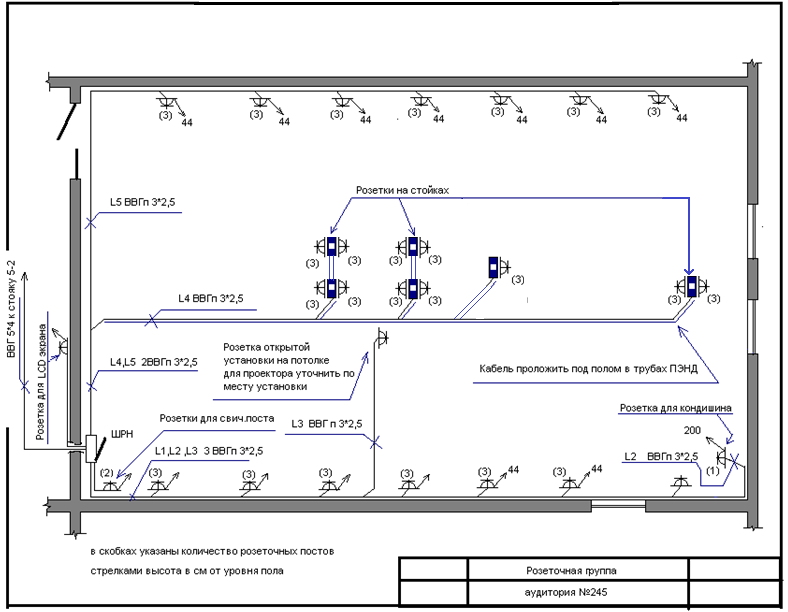 Рисунок 1 – Розеточная группа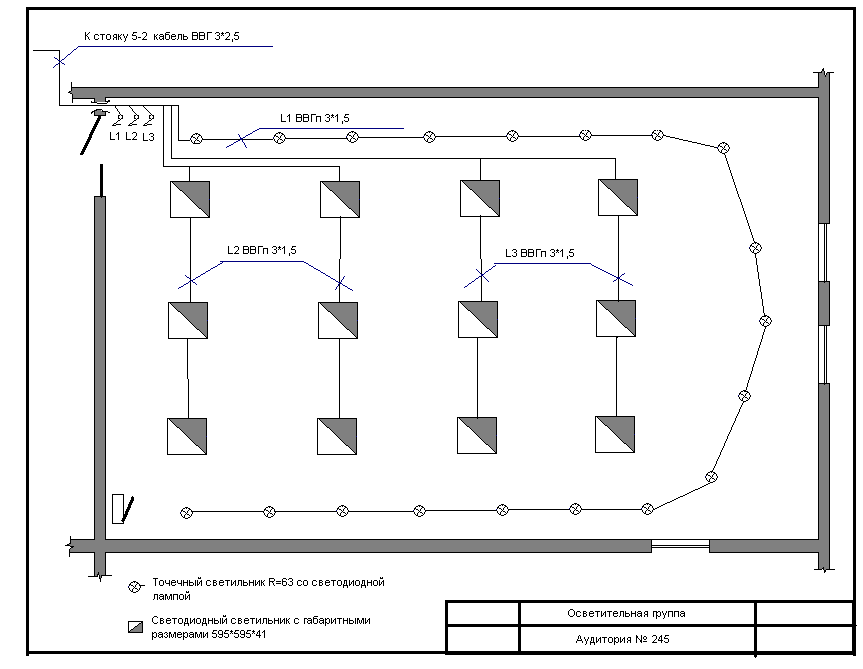 Рисунок 2 –Осветительная группа                                                     Техническое задание 1.Наименование выполняемых работ: ремонт аудитории 025 в Учебном корпусе №1 СГУПС2.Требования к выполняемым работам: Архитектурно-строительные решения:    - В данной аудитории необходимо произвести демонтаж обшивки стен из МДФ по деревянному каркасу. -  По наружной стене  демонтировать поврежденную грибком штукатурку до кирпичной кладки - поверхность стен  наружных стен поврежденных грибком и плесенью необходимо  тщательно очистить  от  штукатурного слоя,  краски и других материалов, препятствующих проникновению активных химических компонентов проникающей гидроизоляции. Очистку  поверхностей производить при помощи щетки с металлическим ворсом. По всей длине трещин, швов, стыков, сопряжений, примыканий и вокруг ввода коммуникаций выполнить штробы П-образной конфигурации сечением не менее 25х25 мм. Штробы очистить щеткой с металлическим ворсом. Удалить рыхлый слой бетона (при наличии такового). Перед нанесением проникающей гидроизоляции необходимо тщательно увлажнить бетон до полного насыщения бетонной структуры водой.  - после подготовки поверхности нанести раствор проникающей гидроизоляции в два слоя. Все трещины, стыки, швы, примыкания, вводы коммуникаций изолировать с применением проникающей гидроизоляции затем заполненные проникающей гидроизоляцией штробы и прилегающие области обработать раствором проникающей гидроизоляции в два слоя. Все работы производить в строгом соответствии с технологией применения данных материалов.  -после окончательной обработки поверхностей проникающей гидроизоляцией необходимо выполнить отделочные работы (устройство стен из гипсокартона по металлическому каркасу с шпаклевкой  по стеклохолсту, окраска стен и потолков водно-дисперсионной краской за 2 раза).- Произвести ремонт  напольного покрытия ( паркет)- проциклевать, прошлифовать, покрыть лаком за 3 раза, произвести замену сгнивших деталей деревянных конструкций пола.  -При входе в аудиторию существующий подиум дополнительно укрепить,  нарастить  деревянный каркас без повреждения прилегающего паркета и основания. Каркас  выполнить из бруса с шагом не более 500мм (схему каркасов согласовать с заказчиком);-  По деревянному полу подиума  уложить фанеру в два слоя и закрепить к основанию при помощи саморезов, шаг крепления должен быть 15-20см (по периметру и диагоналям). Швы между листами должны быть минимальными (до 8мм.), расстояние от края фанеры до стены 15-20мм.  Кромки листов зачищены, прошпаклеваны, зашлифованы. Швы прошпаклевать шпаклевкой по дереву и зашлифовать. Листы укладываются в шахматном порядке с технологическим зазором, после укладки нового основания из фанеры, его необходимо зашлифовать;- необходимо выполнить укладку штучного паркета на клей с креплением паркетными гвоздями. - уложенное покрытие необходимо зашпатлевать  составом на основе алкидных смол и нитроцеллюлозы, смешенным с древесной пылью для получения высококачественной шпаклевки. Время полного  высыхания шпатлевки -  не более 30 минут;- необходимо выполнить шлифовку уложенного штучного паркета согласно технологии;- уложенное покрытие необходимо загрунтовать грунтовкой за 2 раза и покрыть тремя слоями лака для штучного паркета.- необходимо установить деревянные плинтуса (дуб), оттенок согласовывается с заказчиком;- Стены необходимо подготовить  к окраске  водоэмульсионной краской,  а именно: выровнить поверхность стен   (штукатурные работы, шпаклевка). Выполнять грунтовку поверхности  стен  перед каждым слоем.  Нанести  краску   на стены без нарушения технологии покраски и соблюдением режима влажности поверхностей (гладкая, ровная пленка). - Окраску стен  выполнить краской. Цвет стен  светло-бежевый, оттенок согласовывается с Заказчиком.-Радиаторные батареи демонтировать и установить новые. Радиаторы и трубы окрасить красками, согласно приложению 1.  Все стояки отопления и подводки к приборам  отопления заменить на   трубы металлические оцинкованные, диаметр 20 мм. На радиаторы установить декоративные экраны. -Произвести демонтаж оконных откосов. Выполнить утепление (запенивание) откосов.- Уборку мусора производить ежедневно, вывоз мусора осуществляется подрядчиком;                                                     ДЕФЕКТНАЯ ВЕДОМОСТЬЭлектрическая часть1.	Освещение.1.1	.Светильники, установленные на данный момент демонтировать провести ТО, заменить лампы освещенностью W-640 (теплый свет) 18 Ватт.1.2.После ремонта подвесного потолка установить  светильники обратно и добавить к ним ещё 8 светильников.1.3.Светильники должны быть со стартерно-дроссельным пуском .2.Розеточная группа.2.1.Старые розетки демонтировать и на те, места, где были установлены розетки, установить  двойные розетки скрытой установки.3.Старые провода АВВГ демонтировать и проложить новые  кабель  ВВГп.3.1.Кабельные лини для светильников проложить под подвесным потолком в гофрированной трубе с крепление к несущему потолку.3.2.Кабельные лини для розеточной группы проводить также под подвесным потолком в гофро-трубе с креплением к несущим стенам,  а спуски кабеля к розеткам  проложить в штробе.3.3.Два кабеля (ВВГп 3*2,5 и ВВГп 3*1,5)  для запитки аудитории необходимо проложить в кабель канале до стояка 0-7.Дефектная ведомость ( электрическая часть)  Демонтажные работы. Монтажные работы.                                                              Техническое задание 1.Наименование выполняемых работ: ремонт аудитории 313 в Учебном корпусе №1 СГУПС2.Требования к выполняемым работам:                                                   Архитектурно-строительные решения.- В данной аудитории необходимо снять старые обои,  произвести демонтаж обшивки стен из МДФ по деревянному каркасу.- Подвесной потолок системы «Армстронг» демонтировать. Смонтировать новый потолок системы « Армстронг», установить дополнительные светильники  для  освещения  аудитории  и  освещения доски.- Произвести демонтаж  плинтуса,  напольного покрытия (линолеум)                                                                    – По существующему подиуму   уложить  фанеру в   один   слой  и  закрепить  к основанию  при  помощи   саморезов,  шаг  крепления  должен   быть  15 - 20см  (по   периметру  и   диагоналям).  Швы   между   листами должны   быть  минимальными  (до 8мм.),   расстояние   от   края    фанеры   до  стены   15 - 20  мм.    Кромки  листов зачищены,   прошпаклеваны,   зашлифованы.   Швы   прошпаклевать    шпаклевкой    по  дереву.                                                                                                                                                                   -  Покрытие  пола -  ламинат.».   Цвет  коричневый,   оттенок  и   рисунок   согласовывается  с  Заказчиком.  Пластины   ламината    должны    укладываться       на  амортизирующую подложку  из вспененного полиэтилена.                                                                                                                    - Торцы   подиума   также  оклеиваются  ламинатом,  а   на  углы   устанавливаются    алюминиевые уголки,  в цвет  ламината,    оттенок согласовывается с заказчиком.                                                                                                                                                             - Дверные  блоки   заменить  на   новые.                                                                                                                            - На  стыке  дверной  коробки  и  ламината   установить  алюминиевый  нащельник , в цвет ламината, оттенок согласовывается с заказчиком.                                                                                       - Стены  необходимо   подготовить    к   окраске    водоэмульсионной   краской,   а   именно:  снять стеклообои,    демонтировать   стеновые     панели,    вместо   них    установить    гипсокартон     и    выровнить     поверхность   стен   шпаклевкой   по  стеклохолсту.  Краску  нанести  на   стены   без  нарушения   технологии  покраски   и  соблюдением  режима  влажности  поверхностей   (гладкая,  ровная  пленка).                                                                                                                                                            - Окраску стен  и   потолка  выполнить   краской  .     Цвет   стен    светло-бежевый,   оттенок  согласовывается с Заказчиком. По периметру помещения, на  отметке   900 мм от уровня пола установить отбойную доску.                                                                                                                                                                                - Радиаторные  батареи  демонтировать и заменить на новые   радиаторы    секционные   чугунные. Окрасить масляной краской за 2 раза.     Все стояки  отопления  и подводки к  приборам  отопления   заменить    на   трубы   металлические оцинкованные, диаметр 20 мм.                                                                                                                                     - Уборку мусора производить ежедневно, вывоз мусора осуществляется подрядчиком;Пояснительная записка (Электрическая часть)-   Все   кабели,  проходящие  под   подвесным   потолком,  в  обязательном   порядке должны быть уложены в гофрированной трубе с креплением к несущему потолку и стенам.-  Коробки  распаечные   для   запитывания   шлейфов   светильников   и   розеток  крепить  к несущему потолку и стенам.- Спуски  кабеля  к розеткам и выключателям по стенам проложить в штробе.- Кабели питания аудитории проложить по существующему кабель каналу к силовому стояку 3-3. Демонтажные работы.Монтажные работы.                                               Техническое задание  1. Наименование выполняемых работ: ремонт аудитории  № 439 в Учебном корпусе №1 СГУПС.2. Требования к выполняемым работам:                                     Архитектурно-строительные решения.- Перед началом   работ  по   отделке  ограждающих  конструкций   выполнить  демонтаж   кабель-канала,  кабелей,  розеток,  стеновых   панелей,  обоев,  подвесного потолка «Армстронг».            – Выполнить  ремонт  штукатурки, стены   выровнить    шпаклевкой,    наклеить   стеклообои    под покраску,  до отметки 1,2 метра  с более  крупным  рельефом, а с отметки  1,2 метра  до  потолка   с   мелким    рельефом.  Окрасить    стены   без   нарушения   технологии   покраски    и   соблюдением   режим    влажности    поверхностей  ( гладкая,  ровная   пленка)   до уровня  1,2 м  от  уровня   пола  серым  цветом,   выше   на   3  тона   светлее  (оттенок  согласовывается    с   заказчиком).   Окраску    стен    выполнить    краской    с    техническими   характеристиками,  указанными   в    таблице.  На стенах,   на  отметке 1,1   от  уровня  пола  установить  ламинированную  отбойную  доску  .  На    всю   высоту  помещения,    к  торцевой      стене  прикрепить  анкерами     три  металлических   швеллера   № 8   покрыть   грунтовкой , а   затем   окрасить  их   краской    по металлу в белый цвет и выполнить декоративный короб из гипсокартона.                                                                                                                                                                       - Перед устройством напольного покрытия  из коммерческого антистатического линолеума  старое покрытие из линолеума разобрать, демонтировать подиум, в штрабе уложить пластиковые трубы, в которые  завести   коммуникационные  и   электрические  кабели.  Поверхность основания из ДСП обеспылить.  Затем  уложить фанеру  и   закрепить   к  основанию  при   помощи   саморезов,   шаг  крепления должен быть 15-20см  (по  периметру  и  диагоналям).   Швы   между  листами должны быть минимальными  (до 8мм.),  расстояние  от  края фанеры   до стены  15-20мм.  Кромки листов зачищены,   прошпаклеваны, зашлифованы.  Швы    прошпаклевать    шпаклевкой  по   дереву.         - На  подготовленное   основание  нанести   токопроводящую   грунтовку.    Листы    коммерческого   антистатического    линолеума  приклеиваются   целиком  токопроводящим    клеем поверх медных  полос.  Медные   полосы    вывести   для  подключения   к обособленной системе заземления.   Для  обеспечения  хорошего  контакта  и  отсутствия  воздуха  между   клеем  и покрытием   необходимо готовую    поверхность  раскатать  катком.    Стыки  листов  линолеума   заварить  методом горячей сварки шнуром. Цвет линолеума – серый, оттенок согласовать с заказчиком.         - Установить   две   перегородки   и   алюминиевого профиля  высотой 2,5м.     -  По  периметру  аудитории   на  потолке  устраивается  гипсокартонный короб с установкой в него точечных   светильников.   В   середине   потолка   и  на   потолке   за   алюминиевой   перегородкой выполнить  ремонт  штукатурки,  зашпаклевать  по   стеклохолсту,  окрасить в  белый  цвет краской и установить десять  наружных ( накладных)    светильников,  состоящих   не  менее  чем    из  4 - х  люминесцентных    ламп.   На      примыканиях     потолочного     короба    к    стенам   и     потолку,   устанавливается     полиуретановый потолочный плинтус.  Плинтус    необходимо выкрасить в цвет потолка.                                                                                                                                                                                                                                                                                                                                           – В  аудитории необходимо установить кондиционер (сплит-система).Рисунок №3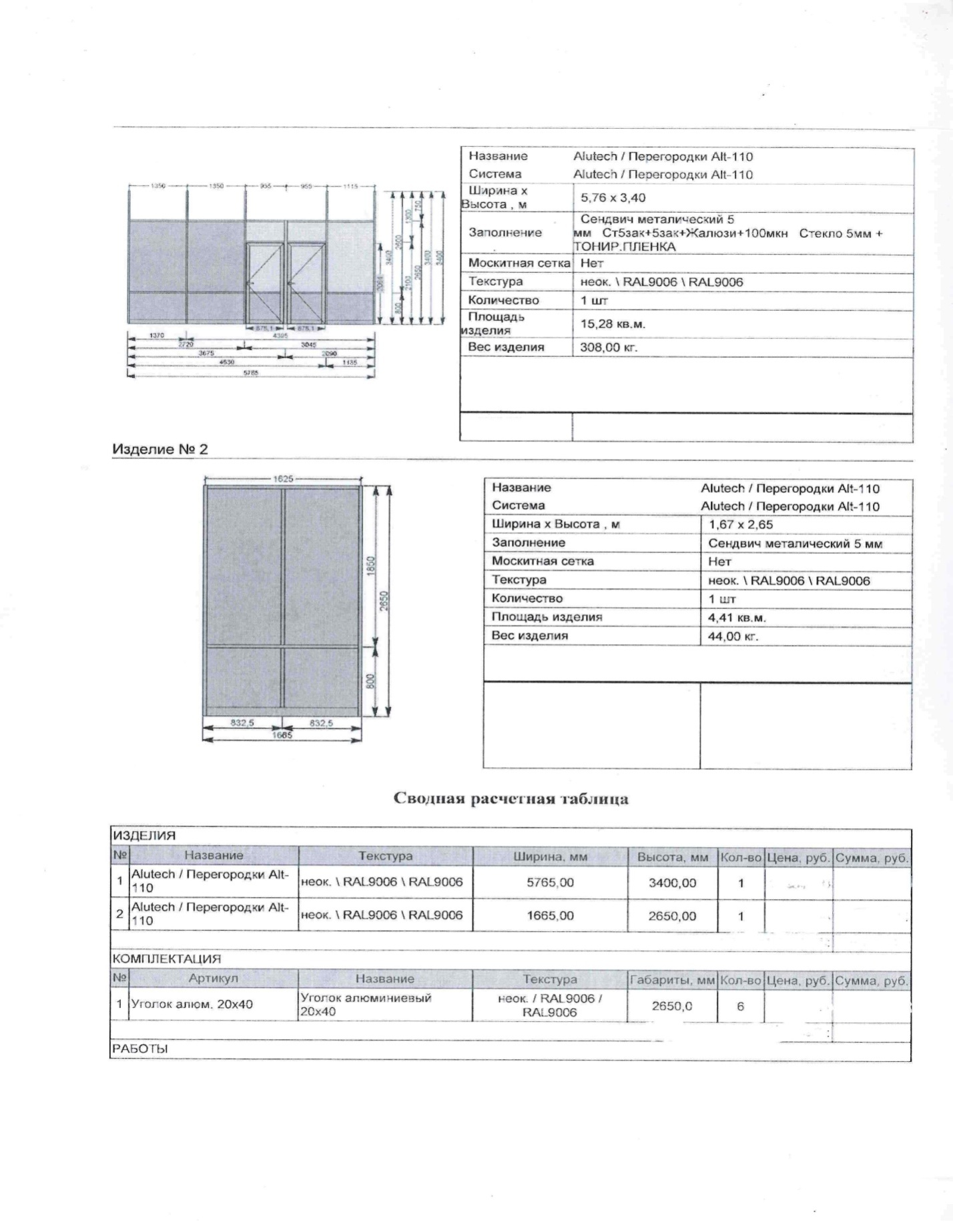                                                     Дефектная ведомостьПояснительная записка (электрическая часть).- Все кабели, проходящие под подвесным потолком ,в обязательном порядке должны быть уложены в гофрированной трубе с креплением к несущему потолку и стенам.                                                 -Коробки распаечные для запитывания шлейфов светильников и розеток крепить к несущему потолку и стенам.                                                                                                                                                            -Спуски кабеля  к розеткам и выключателям по стенам проложит в штробе.                                                   -Кабели питания аудитории силовой ВВГ 5*4, освещение ВВГнг 3*2,5 проложить по существующему кабель каналу к силовому стояку 5-4.                                                                                                 -Кабель питания силовой провести отдельно для того чтобы можно было отключать полностью аудитории (по просьбе преподавателя и пожарной безопасности).                                                                       -Кабель освещения проложить отдельно для того чтобы аудиторию могли обслуживать обслуживающий персонал .                                                                                                                           -Все установочные размеры необходимо брать из предоставленных рисунков от кафедры и являются пожеланием преподавателей, местами расстановки мебели,  аппаратуры.                      -Пункт 14,15,16  необходимо подбирать по типу размеру ( светильник диаметром 100, 40мм.  лампу подбирать по внутреннему диаметру светильника) лампы светодиодные указанные в дефектной ведомости не являются основанием для установки именно таких ламп они подобраны только по уровню освещённости.                                                                                                                      - хитрые ниши второго потолка необходимо устанавливать так чтобы расстояние между потолком и потолком  ниши   было не  менее 20 см. так как высота   точечного светильника приблизительно 15 см .                                                                                                                                                                     На мини колоннах  выполнить монтаж розеток – с двух сторон  по 2 электрические   розетки и по1 компьютерной  розетке  с каждой стороны.                                                                                                           -Мини  колонны   необходимо   устанавливать   на  крышки   распаечных коробок,  которые   будут установлены в уровне с полом ( в    этих коробках будет производиться, отпайка силового кабеля и кабеля витой пары).                                                                                                                                       -Трубы ПЭНД необходимо прокладывать под полом параллельно друг другу (по одной трубе будет идти силовой кабель ВВГнг 3*2,5 по другой кабели витой пары).                                                       -Трубы ПЭНД необходимо прокладывать так, чтобы трубы с кабелем ВВГнг 3*2.5 выходили из под пола возле щита питания подключенного к источнику бесперебойного питания а трубы с кабелем витая пара к блоку управления компьютерными линиями.                                                                             - Все розетки для питания компьютерных линий будут подключены к источнику бесперебойного питания,  к первому щиту будут подключены  ИБП, кондиционер,  розетки бытовые,  а ко второму щиту только розетки компьютерных линий и видеостены. -Все эл. розетки  должны  быть установлены  скрыто  и должны состоять из установочной 3-й рамки ,  3-х модулей розеток и коробки  установочной  3х- местной                                      Дефектная ведомость   (электрическая часть)Демонтажные работы.Монтажные работы.                                                               Техническое задание 1.Наименование выполняемых работ: ремонт аудитории 240 в Учебном корпусе №1 СГУПС2.Требования к выполняемым работам:                                                  Архитектурно-строительные решения.                                             - В данной аудитории необходимо снять старые обои,  произвести демонтаж обшивки стен из МДФ по деревянному каркасу.  -Потолки  - выполнить ремонт штукатурки.  Выровнять шпаклевкой по стеклохолсту. Окрасить водоэмульсионной краской в белый цвет за 2 раза.- Произвести демонтаж плинтуса, напольного покрытия (ламинат ) и подиумов. Выполнить ремонт деревянного основания пола, выполнить  деревянный  каркас трехуровневого  пола и   подиума,  в соответствии с прилагаемым планом.  Каркас пола  выполнить из балок   и лаг с шагом не более 500мм (схему каркасов согласовать с заказчиком);-Обшивку подиумов выполнить из фанеры. Первый слой фанеры укладывается на саморезы, второй - на саморезы и на специализированный клей для фанеры. Слои фанеры укладываются в шахматном порядке (с перекрытием швов нижнего слоя.  и закрепить к основанию при помощи саморезов, шаг крепления должен быть 15-20см (по периметру и диагоналям). Швы между листами должны быть минимальными (до 8мм.), расстояние от края фанеры до стены 15-20мм.  Кромки листов зачищены, прошпаклеваны, зашлифованы. Швы прошпаклевать шпаклевкой по дереву.. -По фанере  необходимо выполнить укладку штучного паркета на клей с креплением паркетными гвоздями. Способ укладки – елочкой. - уложенное покрытие необходимо зашпатлевать. - необходимо выполнить шлифовку уложенного штучного паркета согласно технологии;- уложенное покрытие необходимо загрунтовать за 2 раза и покрыть тремя слоями лака для штучного паркета (согласовывается с заказчиком);- необходимо установить деревянные плинтуса (дуб), оттенок согласовывается с заказчиком.- Торцы ступеней также отделываются  паркетом, а на углы устанавливаются алюминиевые уголки.- Стены необходимо подготовить  к окраске  водоэмульсионной краской,  а именно: снять стеклообои, демонтировать  стеновые панели, вместо них установить гипсокартон и выровнить поверхность стен шпаклевкой по стеклохолсту. Краску нанести  на стены без нарушения технологии покраски и соблюдением режима влажности поверхностей (гладкая, ровная пленка).  - Окраску стен и потолка выполнить водоэмульсионной краской. Цвет стен  светло-бежевый, оттенок согласовывается с Заказчиком, цвет потолка белый. По периметру помещения, на уровне пола и отметке 900мм от уровня пола установить отбойные доски.-Радиаторные батареи демонтировать и  заменить  на  новые - радиаторы секционные чугунные ( параметры эквивалентности приведены в таблице) вынести из под окон и расположить в простенках между окнами (места установка батарей согласовать с заказчиком). Все стояки отопления и подводки к приборам  отопления заменить на   трубы металлические оцинкованные, диаметр 20 мм. Радиаторы и трубы окрасить красками, согласно приложению 1.- Входную дверь отреставрировать: счистить отслоившуюся краску мелкой наждачной бумагой, прошпаклевать поверхность, загрунтовать, окрасить и покрыть дверь лаком. - Со стены у доски   демонтировать стеновые панели вместе с каркасом, выполнить ремонт штукатурки, выровнять шпаклевкой  по сетке и окрасить водоэмульсионной краской за два раза. - Уборку мусора производить ежедневно, вывоз мусора осуществляется подрядчиком;ДЕФЕКТНАЯ ВЕДОМОСТЬ (Строительная  часть)                                           ПОЯСНИТЕЛЬНАЯ ЗАПИСКА (Электрическая часть) 1.	Освещение.1.1.	Светильники типа в количестве 20-ти штук необходимо установить на потолке с  таким  расчетом, чтобы они находились над столами.1.2.	Разводку эл.кабеля по потолку проложить в штробах с распайкой шлейфов в светильниках.1.3.	Светильники для подсветки досок необходимо установить прожектор светодиодный (линейный). 2.Розеточная группа.2.1.Кабельную разводку под розетки произвести в штробах под  установку подразетников скрытой установки.2.2.Место расположения розеток на высоте 300 мм от пола необходимо согласовать с заказчиком.2.3.Все остальные розетки установить на высоте 110 мм в местах  согласованных заказчиком.3.Силовая группа.3.1.Необходимо демонтировать старый щит ЩО и на его место установит новый щит с подключением к старым силовым магистралям.3.2.Щит собрать согласно материалам , указанным в дефектной ведомости.                                             ДЕФЕКТНАЯ ВЕДОМОСТЬ (Электрическая часть)                                                              Демонтажные работы.                                                          Монтажные работы.                                                         Техническое задание 1.Наименование выполняемых работ: ремонт аудитории 164 в Учебном корпусе №1 СГУПС2.Требования к выполняемым работам: Архитектурно-строительные решения:- Демонтировать существующие парты с сохранением целостности деталей.- Демонтировать дверной блок и  встроенный  шкаф.- Демонтировать всю существующую проводку  и  розетки ;- В данной аудитории необходимо произвести демонтаж обшивки стен из МДФ по деревянному каркасу.  При демонтаже стен  полностью зашитых панелями из МДФ  и месте устройства перегородки из гипсокартона  на отметке +3.900 , необходимо разобрать  подвесной потолок с подсистемой. - Произвести демонтаж плинтуса. Существующий пол  необходимо закрепить саморезами. При входе в аудиторию   демонтировать   существующие  ступени   вместе  с  деревянным   каркасом  и   выполнить  деревянный  каркас  ступеней  заново - каркас  выполнить  из бруса с шагом не более 500мм (схему каркасов согласовать с заказчиком);-  По деревянному полу уложить фанеру в один слой и закрепить к старому основанию при помощи саморезов, шаг крепления должен быть 15-20см (по периметру и диагоналям). Швы между листами должны быть минимальными (до 8мм.), расстояние от края фанеры до стены 15-20мм.  Кромки листов зачищены, прошпаклеваны, зашлифованы. Швы прошпаклевать.   - По фанере уложить коммерческий  линолеум. Цвет светло коричневый, оттенок согласовывается с Заказчиком.- Листы линолеума приклеиваются целиком на клей . - Торцы ступеней  также оклеиваются линолеумом, а на углы устанавливаются алюминиевые уголки в цвет линолеума, оттенок согласовывается с заказчиком.  На стыке дверной коробки и линолеума установить алюминиевый нащельник, в цвет линолеума, оттенок согласовывается с заказчиком.- Плинтуса установить по периметру аудитории  на саморезы  и дюбель - гвозди. Плинтуса пластиковые, цвет светло коричневый, оттенок согласовывается с заказчиком. - Стены необходимо подготовить  к окраске  водоэмульсионной краской,  а именно: выровнить поверхность стен   (штукатурные работы, шпаклевка по стеклохолсту), нанести  краску   на стены без нарушения технологии покраски и соблюдением режима влажности поверхностей (гладкая, ровная пленка).  Выполнять грунтовку поверхности  стен  перед каждым слоем.- Окраску стен и потолка выполнить краской, параметры эквивалентности приведены в таблице. Цвет стен  светло-бежевый, оттенок согласовывается с Заказчиком, цвет потолка белый. - Оконные откосы из пластика  демонтировать, монтажные узлы крепления оконных блоков загерметизировать слоем монтажной пены, установить новые пластиковые откосы. Углы закрыть пластиковыми уголками.- Все двери должны быть выполнены из массива сосны.-Радиаторные батареи демонтировать, промыть и установить на прежние места,  секции имеющие значительный износ,  необходимо заменить на новые. Все стояки отопления и подводки к приборам  отопления заменить на   трубы металлические оцинкованные, диаметр 20 мм. На торцевую стену (у доски), на  радиаторные батареи установить декоративные экраны светло бежевого цвета, оттенок согласовать с Заказчиком.-На отметке +3.90 выполнить перегородку из гипсокартона с дверным блоком (2000х1000) , демонтировать стеновые панели и подвесной потолок с подсистемой «Армстронг». В помещениях демонтировать межкомнатную перегородку, пол из плитки вместе с цементной   стяжкой  и бетонные фундаменты.  Основание пола выровнять цементной стяжкой. Покрытие пола выполнить из антистатического коммерческого линолеума на клей, стыки заварить с помощью жгута. Стену, отделяющую комнату от аудитории изолировать звукоизоляционным минератоватным материалом и облицевать  гипсокартоном по металлическому каркасу.   Стены  подготовить под окраску и окрасить в/э краской за 2 раза в бежевый цвет, оттенок согласовать с заказчиком. Заменить дверь. Потолки выполнить подвесные.Электро-техническая часть:1.Освещение созданное на светодиодных светильниках.-Для освещения потребуется установка 4-х  светодиодных прожекторов на поворотных кронштейнах для возможности регулировки по световому потоку луча.-Для подсветки доски применять светильники линейный на поворотных кронштейнах. - Марки светильников взяты из каталога «Каталог светодиодной продукции завода УОМЗ»2. Освещение созданное на светильниках: -для освещения потребуется установка 15- ти светильников накладного типа.  -Установить вертикально  в проемах между окнами, на противоположной стене напротив светильников.  -Высоту установки применять на 2-х метрах от ступени кафедры ( светильники будут установлены лесенкой) . -Лампы в светильниках устанавливать световым потоком L 36 W/640. 3.  Подключение жалюзи. -Для подключения жалюзи потребуется прокладка 2-х кабельных линий маркой кабеля ВВГп-3*1,5 и подключить кабель к существующим блокам управления жалюзи. 4. Розеточная группа линии L12  -для подключения ЖК плазм предусмотреть установку двух розеток на торцевой стене на высоте 5м.от уровня пола  и по 3 м. от центра аудитории. 5.  Розеточная группа L10,L11.- Для подключения демонстрационного оборудования необходимо установить 5 мини колонн с 2-х постовым блоком розеток в каждой колонне с заземляющим контактом (высоте мини колонны не должна превышать 50 см.  от пола. - два кабеля марки ВВГп 3*2,5 проложить в  ПЭТ трубе диаметром 32 мм под фальш полом. Распайку шлейфом между мини колоннами осуществлять в самих колоннах,  а не в трубах.- расстановку мини колонн необходимо привязать с местом расстановки столов кафедры (мини колонны находятся под столом и во внутренних углах столов).- Необходимо установить дополнительно 6 розеток ( двойных) скрытой установки для подключения дополнительного оборудования по стенам аудитории. Розетки расположить под светильниками основного на высоте 190 см от уровня пола (светильники на высоте 200 см от уровня пола) - Линии розеток подключить к резервным автоматам щита.6. Линию подключения видеопроектора кабелем ВВГп 3*2,5 провести в железном кабель канале размер по сечению  высота 20 мм. ширина 40 мм. длиной  20 м. с легко съемной крышкой но с надежной защелкой  (кроме эл.кабеля в дальнейшем там буду прокладывать кабели АСУ). розетку одно местную установить на штативе видеопроектора на высоте  3метра.- Участок 1 проложить по стенке ступени.- Участок  2 проложить по стене под наклоном.- Участок3 проложить на уровне с полом. 7.  Существующий  силовой кабель  ПВ-3 5*10 необходимо перезавести из лаборатории и подключить к вводному автомату. 8. Всю разводку кабелей  марки ВВГп 3*1,5, ВВГп 3*2,5 производить по стенам в штробах кроме линий L10,L11 которые будут проложены в трубах. 9. Все розетки и выключатели устанавливать скрытой установки.10. На светильники гр1,гр2 необходимо установить дополнительный выключатель скрытой установки.Все выключатели устанавливать на высоте 1.10 мм от пола.Спец. кабель управления мониторами.-от кафедры до стены проложить кабель канал металлический.- по стенам проложить трубы ПЭНД ( трубы заштробить в  стены) с первыми выводами к кабель каналу, второй вывод оконечить распаечной коробкой скрытой установки.- верхние выводы труб должны находиться рядом с силовыми розетками, которые находятся на высоте 5 метров для подключения мониторов.- прокладку спецкабеля согласовать с специалистами УИНФ.- Уборку мусора производить ежедневно, вывоз мусора осуществляется подрядчиком;                                                      ДЕФЕКТНАЯ ВЕДОМОСТЬ                                                 Дефектная ведомость   (электро-монтажные работы)Демонтажные работы.Монтажные работы.                                                    Техническое задание 1.Наименование выполняемых работ: ремонт аудитории 161 в Учебном корпусе №1 СГУПС2.Требования к выполняемым работам:                                                     Архитектурно-строительные решения.- В данной аудитории необходимо снять старые обои,  произвести демонтаж обшивки стен из МДФ по деревянному каркасу, вместо  обшивки установить гипсокартон.  Стены необходимо подготовить  к окраске  водоэмульсионной краской,  выровнить поверхность стен шпаклевкой по стеклохолсту, нанести  краску   на стены без нарушения технологии покраски и соблюдением режима влажности поверхностей (гладкая, ровная пленка).  - Окраску стен  выполнить водоэмульсионной краской Цвет стен  светло-бежевый, оттенок согласовывается с Заказчиком. По периметру помещения, на  отметке 900мм от уровня пола установить отбойную доску.- Необходимо заменить плиты   подвесного потолка без демонтажа  подсистемы. - Произвести демонтаж плинтуса, напольного покрытия (линолеум ), выполнить  ремонт деревянного каркаса существующего подиума.  Пол в аудитории  выполнить  в двух уровнях .Каркас пола  выполнить из балок и лаг  с шагом не более 500мм (схему каркасов согласовать   с заказчиком);-  По деревянному  (дощатому) полу уложить фанеру  и закрепить к основанию при помощи саморезов, шаг крепления должен быть 15-20см (по периметру и диагоналям). Швы между листами должны быть минимальными (до 8мм.), расстояние от края фанеры до стены 15-20мм.  Кромки листов зачищены, прошпаклеваны, зашлифованы. Швы прошпаклевать.    По фанере уложить коммерческий  линолеум. Цвет светло коричневый, оттенок согласовывается с Заказчиком.- Листы линолеума приклеиваются целиком на клей (параметры эквивалентности приведены в таблице) - Торцы ступеней  также оклеиваются линолеумом, а на углы устанавливаются алюминиевые уголки  в цвет линолеума, оттенок согласовывается с заказчиком.- на стыке дверной коробки и линолеума установить алюминиевый нащельник, в цвет линолеума, оттенок согласовывается с заказчиком.-Радиаторные   батареи   демонтировать   и  заменить  на  новые   радиаторы секционные чугунные ( параметры    эквивалентности  приведены  в  таблице) и    установить   на стены (места установки батарей  согласовать с   заказчиком). Все   стояки  отопления   и   подводки   к приборам  отопления заменить на   трубы металлические оцинкованные, диаметр 20 мм. Проемы под окнами заделать гипсокартоном.- Уборку мусора производить ежедневно, вывоз мусора осуществляется подрядчиком;                                           ТЕХНИЧЕСКОЕ ЗАДАНИЕ  1.Наименование выполняемых работ:  ремонт аудитории Л-402  в Учебном корпусе №2 СГУПС.2.Требования к выполняемым работам:                                           Архитектурно-строительные решения.-Перед началом работ по отделке  выполнить демонтаж   розеток,  стеновых   панелей, оконных  и дверных  откосов,  подвесного  потолка   «Армстронг»,   снять  существующие   обои,    выполнить ремонт штукатурки стен с последующей подготовкой под покраску.                                                                                                                                                                                                    – При  выполнении  работ необходимо  соблюдать  нормы   подготовки  основания   поверхностей,  а  именно: выравнивание   поверхностей    стен   (штукатурные  работы,   шпаклевка), нанесение краски   на   стены  без  нарушения   технологии    покраски  и  соблюдением  режима   влажности поверхностей.                                                                                                                                    -  Окраску     стен   выполнить   краской   с  техническими   характеристиками,  указанными  в таблице. Цвет бежевый, оттенок согласовывается  с заказчиком.                                                                                                                                                 – Перед  устройством  напольного  покрытия   из  антистатического  линолеума  старое    покрытие из линолеума  и основание из  ДСП разобрать.  Основание  под  линолеум  выполнить  из  фанеры.  Швы     между   листами  должны  быть минимальными   ( до 8мм.),  расстояние  от   края   фанеры  до  стены  15 - 20мм.  Кромки    листов     зачищены,    прошпаклеваны,     зашлифованы.        Швы   прошпаклевать    шпаклевкой   по   дереву.                                                                                                                 – На   подготовленное  основание     нанести    токопроводящую  грунтовку.      Листы     линолеума    приклеиваются     целиком    токопроводящим   клеем      поверх  медных  полос.   Медные  полосы   вывести   для  подключения    к  обособленной   системе  заземления.  Для   обеспечения  хорошего  контакта  и  отсутствия    воздуха  между  клеем   и  покрытием  необходимо  готовую поверхность  раскатать  катком.  Стыки листов линолеума  заварить  методом  горячей   сварки   шнуром.  Цвет линолеума - коричневый,  оттенок согласовать с заказчиком.                                                                                                                                     -Установить  подиум  h- 200 мм.   Каркас   для подиума   выполнить из  бруса с шагом не более 500  мм     (схему   каркасов   согласовать   с заказчиком).  Основание    выполнить   из фанеры,  в  один   слой  и   закрепить к  старому  основанию при  помощи саморезов, шаг крепления должен быть 15-20см (по периметру  и   диагоналям).   Швы   между   листами   должны   быть   минимальными   (до 8  мм.), расстояние  от   края   фанеры   до  стены  15-20 мм.  Кромки  листов  зачищены,   прошпаклеваны, зашлифованы.  Швы  прошпаклевать.                                                                                – Вентиляционный   короб   зашить    гипсокартоном    по   металлическому   каркасу.                              - Оконные  откосы     выполнить    из     пластика   предварительно   утеплив     монтажной    пеной примыкание   окон   к   стенам.   Установить   пластиковый   подоконник   поверх   существующего  бетонного.                                                                                                                                                                            - Входную дверь  в  аудиторию заменить  на  новую, деревянную,  из  массива сосны, окрашенную и покрытую  лаком. Установить  наличники   с  двух сторон.  На  двери должны  быть установлены ручки -  скобы    из  алюминиевого  сплава    (цвет  согласовать  с   Заказчиком)   и  замок   врезной  оцинкованные   с цилиндровым    механизмом.  После  демонтажа    двери   поврежденные  откосы   отремонтировать. Установить ограничитель  открывания дверей.                                                                                     - По периметру  аудитории  по потолку устраивается  гипсокартонный  короб  с  установкой в него         26 точечных светильников с светодиодными лампочками с отражателями, мощностью не менее 50 Вт.                                                                                                                                                                                                        - Проводку под розетки, выключатели и потолочные светильники необходимо выполнить  скрытой (в штрабе),  кабель ВВГп 3*1,5;                                                                                                                       -  На  потолке установить десять  наружных (накладных) светильников,  состоящих  из  не  менее 4 люминесцентных  лампам, мощностью 18Вт.                                                                                                - На   примыканиях  потолочного короба   к   стенам   и  потолку, устанавливается полиуретановый потолочный плинтус.  Плинтус необходимо выкрасить в цвет потолка.                                                           - В  аудитории  необходимо  установить  кондиционер  (сплит - система)).                                      Ведомость объемов работ (строительная часть)                                       Пояснительная записка  (электрическая часть)- Все кабели, проходящие под подвесным потолком в обязательном порядке должны быть уложены в гофрированной трубе с креплением к несущему потолку и стенам.                                                                     - Коробки распаечные для запитывания шлейфов светильников и розеток крепить к несущему потолку и стенам.                                                                                                                                                                                             - Спуски кабеля  к розеткам и выключателям по стенам проложить в штробе.                     – Кабели  питания аудитории силовой ВВГп 5*4, освещение ВВГп 3*2,5 проложить в коридоре под подвесными потолками по специальным кабельным полкам                                                                             - Кабель питания   силовой  провести  отдельно  для того- чтобы можно было отключать полностью аудитории (по просьбе преподавателя и пожарной безопасности).                                                                - Кабель освещения проложить отдельно к существующему стояку 4-1  для того чтобы аудиторию могли обслуживать обслуживающий персонал (уборщицы и т.д).                                                                                    - Все установочные размеры установки светильников  и розеток необходимо определить  по месту расстановки учебных парт и стола преподавателя.                                                                                               - Пункт 10,11 необходимо подбирать по типу размеру( т.е светильник диаметром 63 мм. при другом типе светодиодной лампе могут не совпадать по внутреннему диаметру. Поэтому, необходимо лампу подбирать по диаметру светильника)                                                                                              - хитрые ниши второго потолка необходимо устанавливать так чтобы расстояние между потолком и потолком ниши было не менее 20 см. ( высота точечного светильника приблизительно 15 см).                  – Расчет  длины  кабеля  произведён  из расчета  высота подъема кабельных  линии не более 4-х метров.                                                                                                                                                             - Розетки линии   кабель ВВГп 3*2,5 предназначены для подключения спец. подвесных систем возможны также корректировки по месту установки (высота, расстояние).                              Дефектная ведомость (электрическая часть)Монтажные работы.               По окончании выполнения электромонтажных работ в аудиториях необходимо составить и  представить на согласование следующие документы: -акт технической готовности электромонтажных работ ;-ведомость смонтированного  электрооборудования ; -акты скрытых работ.-составить и предоставить исполнительную электрическую и монтажную  схему  соединений с указанием типов и параметров смонтированных электротехнических изделий и с приложением расчетов реально  потребляемой электрической мощности ; -обозначить установленным порядком в электрощитах распределительных  электропотребители. -составить однолинейную скелетную схему электрических соединений для каждого распределительного электрощита  с указанием всей требуемой ПТЭЭП информацией и вклеить в щиты ; -нанести на панели электрощитов требуемые знаки безопасности, надписи и обозначенНаименования и характеристики материалов, используемых Подрядчиком при выполнении работ по предмету договора      Заказчик                                                                                                     ПодрядчикПроректор                                                                                           Генеральный директор_______________ А.А.Новоселов                                                _______________ И.Е.КарпенкоЭлектронная подпись                                                                     Электронная подписьПриложение №2 -   смета     Заказчик                                                                                                     ПодрядчикПроректор                                                                                           Генеральный директор_______________ А.А.Новоселов                                                _______________ И.Е.КарпенкоЭлектронная подпись                                                                     Электронная подписьЗаказчикФГБОУ ВПО «Сибирский государственный университет путей сообщения» (СГУПС)630049г.Новосибирск,49ул.Д.Ковальчук д.191, ИНН: 5402113155 КПП 540201001ОКОНХ 92110     ОКПО 01115969Получатель: УФК по Новосибирской области (СГУПС л/с 20516Х38290)БИК 045004001Банк: ГРКЦ ГУ Банка России по Новосибирской обл. г.НовосибирскРасчетный счет   40501810700042000002Проректор  ____________________ А.А.НовоселовЭлектронная подписьПодрядчик ООО «ТехИндустрия»633010 Новосибирская область г. Бердск, ул. Ленина 89/8 оф.406  тел.310-71-33ОГРН  1115445002903ИНН  5445012585     КПП  544501001Расчетный счет  40702810008400000835ОАО «БАНК24.ру» Россия, г.Екатеринбург, Корр.счет  30101810600000000859БИК 046577859Генеральный директор____________________ И.Е.КарпенкоЭлектронная подпись№ пп№ ппНаименованиеНаименованиеЕд. изм.Кол.Примечание1122345                           Раздел 1. Демонтажные работы                           Раздел 1. Демонтажные работы                           Раздел 1. Демонтажные работы                           Раздел 1. Демонтажные работы                           Раздел 1. Демонтажные работы                           Раздел 1. Демонтажные работы                           Раздел 1. Демонтажные работы11Демонтаж подвесных потолков типа "Армстронг" с каркасом из оцинкованного профиляДемонтаж подвесных потолков типа "Армстронг" с каркасом из оцинкованного профилям2 66,6422Демонтаж панелей МДФ с деревянным каркасомДемонтаж панелей МДФ с деревянным каркасомм2 38,0433Демонтаж облицовки стен из ГКЛ с каркасомДемонтаж облицовки стен из ГКЛ с каркасомм2 63,2544Демонтаж откосов ПВХ оконДемонтаж откосов ПВХ оконм26,4155Демонтаж радиаторов отопления весом до 80 кг  Демонтаж радиаторов отопления весом до 80 кг  шт.366Разборка плинтусов пластиковыхРазборка плинтусов пластиковыхм.п.33,1277Разборка покрытий полов из линолеумаРазборка покрытий полов из линолеумам2 66,6488Укрепление покрытий полов (саморезами): из древесностружечных плит в один слой Укрепление покрытий полов (саморезами): из древесностружечных плит в один слой м213,33                           Раздел 2. Стены                           Раздел 2. Стены                           Раздел 2. Стены                           Раздел 2. Стены                           Раздел 2. Стены                           Раздел 2. Стены                           Раздел 2. Стены9Ремонт штукатурки дверных откосов внутри здания по камнюРемонт штукатурки дверных откосов внутри здания по камнюРемонт штукатурки дверных откосов внутри здания по камнюм2 1,2310Устройство перфоуглов Устройство перфоуглов Устройство перфоуглов м.п.6,1611Окраска откосов за 2 разаОкраска откосов за 2 разаОкраска откосов за 2 разам21,2312Ремонт штукатурки внутренних стен по камню, площадью отдельных мест: до 1 м2 толщиной слоя до 20 ммРемонт штукатурки внутренних стен по камню, площадью отдельных мест: до 1 м2 толщиной слоя до 20 ммРемонт штукатурки внутренних стен по камню, площадью отдельных мест: до 1 м2 толщиной слоя до 20 ммм2 30,3813Пробивка в кирпичных стенах борозд площадью сечения: до 20 см2Пробивка в кирпичных стенах борозд площадью сечения: до 20 см2Пробивка в кирпичных стенах борозд площадью сечения: до 20 см2м.п.6214Устройство гипсокартонного короба, размером 15х15 см, на металлическом каркасеУстройство гипсокартонного короба, размером 15х15 см, на металлическом каркасеУстройство гипсокартонного короба, размером 15х15 см, на металлическом каркасем20,9915Устройство откосов оконных ПВХУстройство откосов оконных ПВХУстройство откосов оконных ПВХм2 5,5216Окраска двери марилкой за два раза, без наличников (площадь проема)Окраска двери марилкой за два раза, без наличников (площадь проема)Окраска двери марилкой за два раза, без наличников (площадь проема)м23,0917Покрытие двери алкидным лаком за 2 раза (площадь проема)Покрытие двери алкидным лаком за 2 раза (площадь проема)Покрытие двери алкидным лаком за 2 раза (площадь проема)м23,0918Прочистка и промывка: радиаторов отопления весом до 80 кг внутри здания (всего 38 секций), б/уПрочистка и промывка: радиаторов отопления весом до 80 кг внутри здания (всего 38 секций), б/уПрочистка и промывка: радиаторов отопления весом до 80 кг внутри здания (всего 38 секций), б/ушт.319Установка радиаторов: чугунных (всего 38 секциий), б/уУстановка радиаторов: чугунных (всего 38 секциий), б/уУстановка радиаторов: чугунных (всего 38 секциий), б/ушт.320Окраска ранее окрашенных металлических поверхностей радиаторов отопления масляной краской за 2 раза с расчисткой старой краски до 30%Окраска ранее окрашенных металлических поверхностей радиаторов отопления масляной краской за 2 раза с расчисткой старой краски до 30%Окраска ранее окрашенных металлических поверхностей радиаторов отопления масляной краской за 2 раза с расчисткой старой краски до 30%м29,1221Окраска ранее окрашенных труб Ду25 за 2 раза с расчисткой старой краски до 30%Окраска ранее окрашенных труб Ду25 за 2 раза с расчисткой старой краски до 30%Окраска ранее окрашенных труб Ду25 за 2 раза с расчисткой старой краски до 30%м20,7822Окраска поливинилацетатными водоэмульсионными составами улучшенная:  стен (Краска LUJA, ТИККУРИЛА или эквивалент*)Окраска поливинилацетатными водоэмульсионными составами улучшенная:  стен (Краска LUJA, ТИККУРИЛА или эквивалент*)Окраска поливинилацетатными водоэмульсионными составами улучшенная:  стен (Краска LUJA, ТИККУРИЛА или эквивалент*)м2 101,28                           Раздел 3. Потолок                           Раздел 3. Потолок                           Раздел 3. Потолок                           Раздел 3. Потолок                           Раздел 3. Потолок                           Раздел 3. Потолок                           Раздел 3. Потолок2323Устройство короба из гипсокартонных листов (ГКЛ) толщиной 10 ммУстройство короба из гипсокартонных листов (ГКЛ) толщиной 10 мм м2 29,72424Оклейка гипсокартонного короба стеклохолстомОклейка гипсокартонного короба стеклохолстомм229,72525Шпатлевка гипсокартонного короба (по стеклохолсту) толщиной не менее 2 ммШпатлевка гипсокартонного короба (по стеклохолсту) толщиной не менее 2 ммм229,72626Окраска гипсокартонного короба поливинилацетатными водоэмульсионными составами улучшенная (Краска LUJA, ТИККУРИЛА или эквивалент*)Окраска гипсокартонного короба поливинилацетатными водоэмульсионными составами улучшенная (Краска LUJA, ТИККУРИЛА или эквивалент*)м229,72727Демонтаж штукатурки потолковДемонтаж штукатурки потолковм242,382828Штукатурка потолков по камню и бетону цементно-известковым раствором толщиной слоя до 20 ммШтукатурка потолков по камню и бетону цементно-известковым раствором толщиной слоя до 20 мм42,382929Окраска поливинилацетатными водоэмульсионными составами улучшенная по штукатурке потолков (Краска LUJA, ТИККУРИЛА или эквивалент*)Окраска поливинилацетатными водоэмульсионными составами улучшенная по штукатурке потолков (Краска LUJA, ТИККУРИЛА или эквивалент*)м242,38                           Раздел 4. Полы                           Раздел 4. Полы                           Раздел 4. Полы                           Раздел 4. Полы                           Раздел 4. Полы                           Раздел 4. Полы                           Раздел 4. Полы3030Устройство оснований полов из фанеры повышенной влагостойкости сортом не хуже первого, толщиной 10 мм в один слой площадью: свыше 20 м2Устройство оснований полов из фанеры повышенной влагостойкости сортом не хуже первого, толщиной 10 мм в один слой площадью: свыше 20 м2м2 66,643131Шпатлевка швов фанерного основанияШпатлевка швов фанерного основаниям2 6,663232Циклевка  полов (стыки фанеры)Циклевка  полов (стыки фанеры)м2 6,663333Устройство покрытий: из линолеума коммерческого, антистатического с устройством сетки из медной полосы, на токопроводящий клейУстройство покрытий: из линолеума коммерческого, антистатического с устройством сетки из медной полосы, на токопроводящий клейм2 66,643434Устройство плинтусов пластиковыхУстройство плинтусов пластиковыхм.п.33,123535Укладка металлического накладного профиля (порога)Укладка металлического накладного профиля (порога)м.п. 1,2                           Раздел 5. Электромонтажные работы                           Раздел 5. Электромонтажные работы                           Раздел 5. Электромонтажные работы                           Раздел 5. Электромонтажные работы                           Раздел 5. Электромонтажные работы                           Раздел 5. Электромонтажные работы                           Раздел 5. Электромонтажные работы                           Демонтажные работы                           Демонтажные работы                           Демонтажные работы                           Демонтажные работы                           Демонтажные работы                           Демонтажные работы                           Демонтажные работы3636Демонтаж светильников потолочных люминисцетных Демонтаж светильников потолочных люминисцетных шт.183737Демонтаж кабеля АВВГ 3х2,5Демонтаж кабеля АВВГ 3х2,5м2003838Демонтаж выключателейДемонтаж выключателейшт.33939Демонтаж розеток (3-х постовые)Демонтаж розеток (3-х постовые)шт.154040Демонтаж розеток (4-х постовые)Демонтаж розеток (4-х постовые)шт.14141Демонтаж розеток компьютерныхДемонтаж розеток компьютерныхшт.8                           Монтажные работы                           Монтажные работы                           Монтажные работы                           Монтажные работы                           Монтажные работы                           Монтажные работы                           Монтажные работы4242Монтаж выключателя: одноклавишный утопленного типа при скрытой проводкеМонтаж выключателя: одноклавишный утопленного типа при скрытой проводкешт.34343Монтаж щита ЩРН-24 размерами 350х300х120ммМонтаж щита ЩРН-24 размерами 350х300х120ммшт.14444Монтаж кабеля ВВГп 3х2,5 (62м - в штробе, 48м - по стенам и потолку в гофротрубе, 30м - в трубах ПЭНД; 25м - по кабель каналу)Монтаж кабеля ВВГп 3х2,5 (62м - в штробе, 48м - по стенам и потолку в гофротрубе, 30м - в трубах ПЭНД; 25м - по кабель каналу)М    1654545Монтаж кабеля ВВГп 3х1,5 (42м - по стенам и потолку в гофротрубе, 38м - под штукатурку по потолоку, 23м - в штробе)Монтаж кабеля ВВГп 3х1,5 (42м - по стенам и потолку в гофротрубе, 38м - под штукатурку по потолоку, 23м - в штробе)м1034646Монтаж кабеля ВВГп 5х4 (по существующему кабель-каналу)Монтаж кабеля ВВГп 5х4 (по существующему кабель-каналу)м304747Монтаж автомата одно-, двух-, трехполюсный, на ток до 50 АМонтаж автомата одно-, двух-, трехполюсный, на ток до 50 Ашт.14848Монтаж автомата одно-, двух-, трехполюсный, на ток до 25 АМонтаж автомата одно-, двух-, трехполюсный, на ток до 25 Ашт.64949Монтаж Труб полиэтиленовых по основанию пола, диаметром 32 ммМонтаж Труб полиэтиленовых по основанию пола, диаметром 32 ммм305050Монтаж Труб полиэтиленовых по стенам (скрыто, в штробах), диаметром 32 ммМонтаж Труб полиэтиленовых по стенам (скрыто, в штробах), диаметром 32 ммм705151Монтаж кабеля UTP, 4 пары, многожильный, кат. 5e (для компьютерных розеток) скрыто в штробах, в трубах ПЭНДМонтаж кабеля UTP, 4 пары, многожильный, кат. 5e (для компьютерных розеток) скрыто в штробах, в трубах ПЭНДм4965252Монтаж коммутатора (switch), 28 портовыйМонтаж коммутатора (switch), 28 портовыйшт.15353Монтаж кабель-канала размером 15х10мм для прокладки VGA и HDMI кабеляМонтаж кабель-канала размером 15х10мм для прокладки VGA и HDMI кабелям145454Прокладка VGA кабеля для проектораПрокладка VGA кабеля для проекторам155555Прокладка HDMI кабеляПрокладка HDMI кабелям105656Монтаж контура заземления кабелем ПВ3 1х4 (с подводкой под потолком и опусками в штробах)Монтаж контура заземления кабелем ПВ3 1х4 (с подводкой под потолком и опусками в штробах)м455757Монтаж розеток штепсельных: утопленного типа при скрытой проводке (из них 33 розетки для миниколонн, 2 розетки для коммутатора)Монтаж розеток штепсельных: утопленного типа при скрытой проводке (из них 33 розетки для миниколонн, 2 розетки для коммутатора)шт.825858Монтаж розеток открытой установки (для проектора)Монтаж розеток открытой установки (для проектора)шт.15959Монтаж розеток компьютерныхМонтаж розеток компьютерныхшт.256060Монтаж точечных светильников R=63 со светодиодными лампами СТ 220-8,5: в гипсокартонных потолкахМонтаж точечных светильников R=63 со светодиодными лампами СТ 220-8,5: в гипсокартонных потолкахшт.196161Монтаж светильников типа "Rusled" со светодиодными лампами (подвесные)Монтаж светильников типа "Rusled" со светодиодными лампами (подвесные)шт.126262Монтаж напольных миниколоннМонтаж напольных миниколонншт.6              Раздел 6. Материалы не учтенные ценником              Раздел 6. Материалы не учтенные ценником              Раздел 6. Материалы не учтенные ценником              Раздел 6. Материалы не учтенные ценником              Раздел 6. Материалы не учтенные ценником              Раздел 6. Материалы не учтенные ценником              Раздел 6. Материалы не учтенные ценником636363Кабель ВВГп 3х2,5м165646464Кабель ВВГп 3х1,5м103656565Кабель ВВГп 5х4м30666666Кабель ПВ3 1х4м45676767Щит ШРН-24 (350х300х120)шт.1686868Автомат ВА 47-100 50Ашт.1696969Автомат ВА 47-29 25А 2Ршт.4707070Автомат ВА 47-29 16А 2Pшт.2717171Труба ПЭНД диаметром 32 мм (для прокладки кабеля питания в полу до миниколонн)м30727272Труба ПЭНД диаметром 32 мм (для прокладки сетевого кабеля для компьютерных розеток)м70737373Труба гофрированная диаметром 16 мм (для прокладки кабеля по стенам и потолку)м90747474Выключатель скрытой проводки одноклавишныйшт.3757575Коробка установочная одноместная скрытой установки (для выключателей скрытой установки)шт.3767676Коробка распаечная 85х85х60 открытой установкишт.28777777Колонна алюминиевая под суппорт (двусторонняя) 350 мм. шт.5787878Колонна алюминиевая под суппорт (односторонняя) 350 мм.шт.1797979Лампа светодиодная СТ 220-8,5шт.19808080Светильник "Rusled" мощностью 35 Вт в комплекте со светодиодными лампами, размер 595х595х41ммшт.12818181Светильник точечный, тип R=63шт.19828282Суппорт на один пост 45х45мм (для миниколонн)шт.44838383Рамка 4-постовая (для миниколонн)шт.11848484Коробка установочная под розетки скрытой установки на три посташт.12858585Коробка установочная под розетки скрытой установки на четыре посташт.2868686Коробка установочная под розетки скрытой установки на один постшт.5878787Модуль розетка одноместная скрытой установки с з/кшт.82888888Розетка открытой установки с з/к (для проектора)шт.1898989Розетки компьютерной сети типа RG-45 скрытой установки, однопортовыешт.14909090Кабель UTP, 4 пары, многожильный, кат. 5eм496919191Коммутатор (switch), 28 портовыйшт.1929292Кабель-канала размером 15х10мм для прокладки VGA и HDMI кабелям14939393VGA кабель для проекторам15949494HDMI кабельм10959595Рамка установочная 3-постовая (для розеточных модулей)шт.12969696Рамка установочная 4-постовая (для розеточных модулей)шт.2979797Рамка установочная 1-постовая (для розеточных модулей)шт.5989898Механизм розетки компьютерной RJ-45 (45х45мм) для миниколонн, однопортовый, скрытой установкишт.11999999Накладка для розетки компьютерной RJ-45 (для миниколонн)шт.11100100100Шина нулевая 2х15 в корпусе EKFшт.1101101101Планка соединительная 2 PINшт.1№ п.п.                        Наименование работ    Ед.изм.        Кол-во1.Демонтаж стеновых панелей по деревянному каркасу      М238,22.Демонтаж штукатурки стен      М213,63.Ремонт штукатурки стен      М221,84.Снятие обоев       М271,55.Устройство штраб 25х25мм       м40,056.Обработка штраб «Пенетроном» или эквивалент за 2 раза  (3м2)       М40,057.Заделка штраб « Пенекритом» или эквивалент (0,025м3)       М40,058.Обработка стен  «Пенетроном» или эквивалент  за 2 раза       М2     13,69.Облицовка стен из гипсокартона по металлическому каркасу       М231,010.Наклейка стеклохолста на стены       М2109,79.Шпаклевка стен        М2109,710.Окраска стен в/э краской за 2 раза       М2109,711.Ремонт   паркета - проциклевать, прошлифовать, покрыть лаком за 3 раза,       М255,312Замена паркетного покрытия       М25,513.Устройство  деревянного подиума  (11,8м2) брусом       М30,4314.Покрытие каркаса подиума влагостойкой  фанерой в 2слоя        М211,815.Устройство покрытия подиума из  паркета        М211,816Шпаклевка и циклевка швов фанерного  основания   и самого паркета          М21,2+11,817.Огрунтовка деревянного паркетного  пола  за 2 раза        М211,818.Покрытие паркета лаком за 3 раза        М211,819.Устройство подвесного потолка «Армстронг»        М267,120.Замена батарей ( 3шт по 15 секций)     секций4521.Окраска труб стальных масляной краской за 2 раза       М21,522.Замена труб отопления  на металлические оцинкованные        М12,523.Демонтаж пластиковых оконных откосов       М211,524.Утепление оконных откосов (запенивание)       м19,225.Устройство новых пластиковых оконных откосов       М211,526.Демонтаж  плинтусов        М232,027.Монтаж плинтусов деревянных,дубовых       М232,028.Устройство металлического уголка       м5,9129.Ремонт штукатурки дверных откосов       М26,030.Наклейка сетки (откосы)       М26,031.Шпаклевка откосов       М26,032.Окраска дверных откосов в/э краской за 2 раза       М26,033.Устройство декоративных экранов  ( батареи)  площадью до 1,5 м2       шт334.Окраска батарей за 2 раза масляной краской       М213,5ПозицияНаименование и техническая характеристикаЕд. изм.Кол-воПримеч.Кабели и проводаАВВГ 3*2,5М.50Электросиловое оборудованиеСветильник ARS/S 4*18Шт.8Будут установлены обратноРозетки одноместные скрытой установкиШт.20Выключатели скрытой установиШт.2ПозицияНаименование и техническая характеристикаЕд. изм.Кол-воПримеч.Кабели и провода1.ВВГп  3*2,5М.902.ВВГп  3*1,5М.96Электросиловое оборудование1Выключатель скр.проводки 2-х клавишныйШт.12Коробка распаечная  85*85*60 скрытой установкиШт.183Розетка  2-х местная с з/к скрытой установкиШт.84Коробки установочные под розетки  и выключательШт.95Кабель канал 60*40М.306Труба гофрированная гибкая ПВХ диам. 20 мм.М.667Светильник ARS/S 4*18 (демонтированные)Шт.88Светильник ARS/S 4*18 (новые)Шт.89Лампа люминисцентная W-640 18 ВаттШт.64№п/п                            Наименование работЕд. измер.      Количество1.Демонтаж стеновых панелей по деревянной обрешеткеМ259,02.Замена потолочной системы «Армстронг» М294,93.Снятие обоевМ260,04.Демонтаж дверных блоков (2блока) с отбивкой штукатурки в откосахМ26,245.Демонтаж наличниковм24,46.Установка дверных блоков М26,247.Установка наличниковм24,48.Устройство стен из ГК по  каркасуМ239,69.Выравнивание стен   по сетке (шпаклевка)М2119,010.Ремонт штукатурки стен, площадью ремонтируемых мест до 1м2М219,4Окрашивание стен в/э краской за 2 разаМ2123,912. Демонтаж покрытия пола из линолеумаМ294,913.Демонтаж плинтусаМ240,614.Ремонт стяжки до 1м2М228,515.Устройство покрытий из фанеры влагостойкой 2 слояМ215,016.Устройство покрытия из ламинатаМ296,717.Устройство плинтусов деревянных, лакированных  м40,618.Устройство металлических уголков перфорированныхм12,219.Замена  радиаторных батарей (44секций)  на новые шт4,020Окрашивание батарей чугунных за 2раза масляной краскойМ213,221.Замена труб  отопления на новые металлические оцинкованныем15,022.Штукатурка откосовМ24,923.Выравнивание поверхности откосов по сетке (шпаклевка)М24,924Устройство алюминиевого порожкам2,6ПозицияНаименование и техническая характеристикаЕд. изм.Кол-воПримеч.Кабели и проводаАВВГ 3*2,5М.100М.Электросиловое оборудованиеARS 4*18Шт.12Розетки 3-х постовыеШт.3Выключатели скрытой/открытой установиШт.4ПозицияНаименование и техническая характеристикаЕд. изм.Кол-воПримеч.Кабели и провода1.ВВГ 3*2,5М.602.ВВГ 3*1,5М.100Электросиловое оборудование4.Выключатель скр.проводки 2-х клавишныйШт.25.Коробка распаечная  85*85*60 скрытой установкиШт.206.Труба гофрированная диам. 16 мм. (для прокладки кабеля под подвесным потолком)М.707.Розетка 3-х местная скрытой установки с з/кШт.48.Коробки установочные под розетки Шт.129.Светильники точечные R=63Шт.510.Светильник ARS 4*18 для подвесных потолков (стартерно-дросельный пуск с лампами W-640 тёплый свет)Шт.2111.Лампа светодиодная  СТ 220-8,5 (для точечных светильников)Шт.5№ п.п.  Наименование работ  Ед. изм.     Кол-во1.Демонтаж стеновых панелей из МДФ по деревянному каркасуМ241,02.Демонтаж облицовки стен из ГК по деревянному каркасу ( вместе с каркасом)М272.63.Демонтаж подвесного потолка «Армстронг»М268,24.Демонтаж  плинтусовм33,645.Демонтаж линолеумаМ268,26.Отбивка старой штукатурки стенМ2114,67.Штукатурка стенМ2114,6Шпаклевка стенМ2114,68.Наклейка стеклообоевМ2114,69.Окраска стен в/э краской «Тиккурила» или эквивалент за 2 разаМ2114,610.Установка ламинированной  отбойной доски 200х15м25,611.Устройство штроб в  основании пола из ДСПм24,012.Обеспыливание  основания пола из ДСПМ268,213. Устройство основания пола из влагостойкой фанеры толщиной 15ммМ268,214. Шпаклевка фанерыМ26,815.Шлифовка фанерыМ268,215.Устройство покрытия из антистатического линолеума на токопроводящий дисперсионный клей поверх медных полосМ268,216.Устройство светопрозрачной  алюминиевой перегородкиМ219,717.Устройство подвесного потолка из влагостойкого гипсокартона толщиной 12,5ммМ224,618.Отбивка  штукатурки потолкаМ268,219.Штукатурка потолкаМ246,620.Наклейка стеклохолста на потолокМ271,221.Шпаклевка потолкаМ271,222.Окраска потолка в/э краской «Тиккурила» или эквивалент за 2 разаМ271,223.Монтаж плинтусов пластиковых скабельканаломм33,6424.Облицовка стены  гипсокартоном (12,5мм)  по металлическому каркасуМ217,525.Крепление металлических направляющих к кирпичной стене (Швеллер  №8,  10,8 м. п.)т0,07626.Огрунтовка  1 слой грунтовкой ГФ-021или эквивалент  и окраска швеллера эмалью ПФ-115  или эквивалент за 2 разаМ23,4527.Заделка проема сибитомМ30,328.Окраска труб и батарей отопления  с расчисткой старой краски.М26,029.Устройство штроб  под эл. проводку (стены, потолок)м4830.Установка кондиционера ( сплит-  система)  KENTATSU   KSGJ 61HFAN1/  KSRJ61HFAN1  или эквивалент. шт131.Устройство алюминиевого  порожкам1,332.Наклейка полиуретанового потолочного плинтуса 80х80ммм33,64ПозицияНаименование и техническая характеристикаЕд. изм.Кол-воПримеч.Кабели и проводаАВВГ 3*2,5М.200Электросиловое оборудованиеARS 4*18Шт.12Розетки 3-х постовыеШт.6Выключатели скрытой/открытой установиШт.2ПозицияНаименование и техническая характеристикаЕд. изм.Кол-воПримеч.Кабели и провода1.ВВГнг  3*2,5М.1792.ВВГнг  3*1,5М.923. ВВГ 5*4М.51Электросиловое оборудование5.Выключатель скрытой установки 2-х клавишныйШт.26.Коробка распаечная  85*85*60 открытой  установкиШт.267.Труба гофрированная диам. 16 мм. (для прокладки кабеля под подвесным потолком)М.1488.Розетка со шторкой скрытой установки РС-16-152-1-86Шт.779.Рамка 3-х местная КД-3-18Шт.279/5.Рамка 4-х местная КД-4-18Шт.410.Коробки установочные под розетки скрытой установки  на три постаШт.911.Коробки установочные под розетки скрытой установки  на четыре постаШт.412.Рамка 1-о местная КД-1-18Шт.113.Коробки установочные под розетки скрытой установки  на один постШт.114.Светильники точечные R=100Шт.215.Светильники точечные R=40Шт.1616.Лампа светодиодная  СТ 220-8,5 (для точечных светильников R=100, R=40)Шт.1817.Светильник  типа «RUSLED» мощностью 35 Вт цветовой поток 3500 К (теплый свет) размером 595*595*41 (открытой , скрытой установки)Шт.11Под заказ18.Щит ЩРН-24 (350*300*120)Шт.219.Автомат ВА 47-29  50 А  3РШт.120.Автомат ВА 47-29 25 А 2РШт.221.Автомат ВА 47-29 16 А 2РШт.1222.Планка соединительная 2 PINШт.223.Шина нулевая 2*15 в корпусе EKFШт.224.Труба ПЭНД диам. 40 мм. (для прокладки кабеля питания до столов в центре и кабеля витой пары)М.7225.Мини колона для установки по середине аудитории согласно схемы №2 под пункты № 8,9 Шт.10Мини колоны могут отличатся по установочным местам и типу сборки.26.Коробка распаечная скрытой установки размером 200*200*60 для пола (металлическая) для установки на неё мини колоныШт.10Под каждую мини колону27.Коробка установочная одноместная скрытой установки (для выключателей скрытой установки)Шт.128.Розетки типа RJ-45 (для комп. сети) внутренней установки под пункт № 8,9,9/5Шт.3129.Монтаж кабеля UTР для компьютерной сети в  штрабе,  в трубем40030.Монтаж сетевого устройства switch 48 портовШт.1№п/п                            Наименование работЕд. измер.      Количество1.Демонтаж стеновых панелей по деревянной обрешеткеМ249,352.Отбивка штукатурки с потолкаМ2122,23.Устройство штрабм1004.Выравнивание поверхности потолков по стеклохолсту (шпаклевка)М2122,25.Окрашивание поверхности  потолков в/э краской за 2 раза М2122,26.Снятие обоевМ2109,97.Устройство стен из ГК по металлическому  каркасу.М223,58.Выравнивание стен  из гипсокартона по стеклохолсту (шпаклевка)М2139,19.Ремонт штукатурки стен + под окнами…М231,710Окрашивание стен в/э краской за 2 разаМ2139,111. Демонтаж покрытия пола из ламинатаМ2124,412.Демонтаж чернового  дощатого полаМ2122.213Демонтаж плинтусовм33,014.Демонтаж покрытий из ДСПМ2122,215.Демонтаж лаг и балок по перекрытиюМ281,516.Устройство каркаса  из брусьевМ33,0717.Устройство покрытий из фанеры влагостойкой 2 слояМ2125,618.Устройство штучного паркета  из дуба   на клей(полиуритановый ) и  паркетные гвоздиМ2125,619.Шлифовка  паркета за 3 разаМ2125,620.Шпаклевка паркетаМ2125,621.Грунтовка паркета за 2 разаМ2125,622.Покрытие паркета лаком за3 разаМ2125,623.Устройство плинтусов деревянных  м36,8324.Устройство металлических уголковм22,425.Замена  радиаторных батарей (60секций)  на новые шт626.Замена труб  отопления на новые металлические оцинкованныем27,527.Реставрация дверного блока и наличников  счистка старой краски, шпаклевание поверхности, грунтование поверхности, покрытие краской,покрытие лаком за 2 разаМ2 проема2,4728.Демонтаж откосов из стеновых панелей М23,7329.Ремонт штукатурки откосовМ23,7330.Выравнивание поверхности откосов по сетке (шпаклевка)М23,7331.Окраска откосов в/э краской за 2 разаМ23,7332.Окраска батарей масляной краской за 2 разаМ218,0ПозицияНаименование и техническая характеристикаЕд. изм.Кол-воПримеч.Кабели и проводаАВВГ 3*2,5М.100М.Электросиловое оборудованиеЛПО 2*40Шт.10Щит силовой ЩОШт.1Розетки 4-х постовыеШт.6Выключатели скрытой установиШт.2ПозицияНаименование и техническая характеристикаЕд. изм.Кол-воПримеч.Кабели и провода1.ВВГ 3*2,5М.602.ВВГ 3*1,5М.1003.ПВС 3*1,5 (для подключения подвижных светодиодных светильников)М.4Электросиловое оборудование4.Выключатель скр.проводки 2-х клавишныйШт.25.Щит ЩРН-24 (350*300*120)Шт.16.Автомат ВА 47-100  50 АШт.17.Автомат ВА 47-29 25 А 2РШт.28.Автомат ВА 47-29 16 А 2РШт.29.Автомат ВА 47-29 10 А 2РШт.410.Планка соединительная PIN 2PШт.111.Нулевая шина в корпусе EKF 2*15Шт.112.Коробка распаечная  85*85*60 скрытой установкиШт.1013.Розетки одноместные скрытой установки с з/к Шт.514.Розетка  2-х местная с з/к скрытой установкиШт.315.Розетка 4-х местная скрытой установки с з/кШт.316.Коробки установочные под розетки Шт.2317.Светильник светодиодный линейный АРХ 4  52 Вт 3000 лк длиной 1,2 метра.Шт.2Под заказ18.Светильник  типа «RUSLED» мощностью 35 Вт цветовой поток 3500 К (теплый свет) размером 595*595*41 (открытой установки)Шт.20Под заказ№ п/п                        Наименование работЕд.измер.          Количество1.Демонтаж стеновых панелей по деревянному  каркасуМ21202.Демонтаж потолка АрмстронгМ22,43.Демонтаж  дверных блоков (3 шт)М25.14.Снятие наличниковм32,25.Демонтаж деревянных парт (44шт)М32,26.Монтаж дверных блоков (3 шт. )М26,37.Монтаж наличникаМ242,48.Разборка деревянных плинтусовМ2189.Разборка покрытий полов из метлахской плитки М22710.Демонтаж стяжкиМ22711.Разборка плинтусов цементныхМ2912.Демонтаж металлических уголков (обрамление ступеней)М18613.Демонтаж пороговм5,514Демонтаж гипсокартонной перегородки (100мм)М210,6415.Разборка бетонных фундаментовМ30,0716.Заделка выбоин в полах цементных площадью до 0,5м2мест1717.Устройство цементной стяжки толщ.20ммМ22718.Устройство покрытия полов из линолеума антистатического, коммерческого на клейМ225319.Устройство плинтусов пластиковых м10920.Устройство порогов металлическихм7,521.Ремонт основания деревянного пола, укрепление  черного пола.М222622.Замена деталей деревянного каркаса ступенейМ30,323.Устройство основания из влагостойкой  фанеры толщ.10мм ( 1слой)М222824.Циклевка фанерного основания со шпаклевкой швовМ222,625.Устройство металлических с полимерным покрытием уголков на ступениМ35626.Устройство подвесного потолка «Армстронг»М239,327.Реставрация дверного полотна (расчистка старой краски, покрытие марилкой и 2-мя слоями лака)М21428.Замена вентиляционных решеток 200х400шт529.Облицовка стен гипсокартоном по металлическому каркасу (торцевая стена)М299,630.Устройство перегородки из гипсокартона (с двух сторон по металлическому  каркасу)М23,431.Ремонт штукатурки потолка, до 1мМ23032.Ремонт штукатурки стенМ2118,233.Наклейка стеклохолстаМ2378,7234.Шпаклевка стен М2378,7235.Улучшенная окраска стен в/э краской «Тиккурила» или эквивалент за 2 разаМ2378,7236.Улучшенная окраска потолков в/э краской»Тиккурила» или эквивалент за 2 разаМ2179,237.Устройство отбойной доским5238.Промывка батарей 20шт.  (секций) шт20035.Замена радиаторов (секций)Шт2037.Масляная окраска ранее окрашенных радиаторов и труб  за 2 разаМ2603.Демонтаж оконных откосов (пластиковые)М21438.Герметизация монтажных швов оконных проемов  монтажной пеной м43,639.Монтаж новых пластиковых откосовМ21440.Устройство пластиковых углов (обрамление откосов)м43,641.Замена труб отопления на оцинкованныем10042.Устройство декоративных экранов  ( батареи) Шт.2043. Устройство штраб в деревянном основании пола М3344.Устройство штраб  по стенамм5345.Устройство звукоизоляционного слоя из минераловатного материала  URSA GEO M-15 или эквивалентМ31,63ПозицияНаименование и техническая характеристикаЕд. изм.Кол-воПримеч.Кабели и провода1.АВВГ 3*2,5М.1002.АВВГ 3*1,5М.100Электросиловое оборудование3ЛПО 4*40Шт.144.Щит силовой ЩОШт.15.Автомат АП 50 БШт.16.Кабель канал метал,пластикм.607.Розетки 4-х постовыеШт.6ПозицияНаименование и техническая характеристикаЕд. изм.Кол-воПримеч.Кабели и провода1.ВВГ 3*2,5М.1392.ВВГ 3*1,5М.2663.ПВС 3*1,5 (для подключения подвижных светодиодных светильников)М.10Электросиловое оборудование4.Выключатель скр.проводки 2-х клавишныйШт.25.Выключатель скр.проводки 1-о клавишныйШт.56.Щит ЩРн-36Шт.17.Автомат ВА 47-100  50 АШт.18.Автомат ВА 47-29 25 А 2РШт.69.Автомат ВА 47-29 16 А 2РШт.310.Автомат ВА 47-29 10 А 2РШт.211.Автомат ВА 47-29 5 А 2РШт.112.Планка соединительная PIN 2PШт.113.Кабель канал напольный металлический не менее 20*40М.21Под заказ14.Труба ПЭНД-БН диаметром  32 ммМ.3215.Коробка распаечная  85*85*60 скрытой установкиШт.2216.Мини колоннаШт.5Под заказ17.Розетки для мини колонн з/к (подобрать по типу миниколонны)Шт.10Под заказ18.Розетки одноместные с з/кШт.419.Прожектор светодиодныйдсу-70  60 Вт 2700 лкШт.4Под заказ20.Светильник светодиодный линейный АРХ 4  52 Вт 3000 лк длиной 1 метр.Шт.3Под заказ21.Светильник люминесцентный типа ARS/S 4*36Шт.1522.Розетка 2-х постовая (двойная)                                Шт.623.Коробка установочная для розеток и выключателей скрытой установки одноместнаяШт.1324.Коробка распаечная скрытой установки  100*100*60Шт.225.Прокладка кабеля HDMIв штрабе по полу в трубе 17мшт126.Прокладка кабеля HDMI в штрабе по стене в трубе 25мшт227.Прокладка кабеля UTР категория 5е, 8 жил (4 пары) в штрабе по полу в трубем3,028.Прокладка кабеля UTР категория 5е, 8 жил (4 пары) ,в штрабе по стене в трубе М 15,0№п/п                            Наименование работЕд. измер.      Количество1.Демонтаж стеновых панелей по деревянной обрешеткеМ253,72.Замена потолочной плитки «Армстронг» без демонтажа подсистемы (600х600)М296,23.Снятие обоевМ266,14.Устройство стен из ГК по  каркасуМ240,15.Наклейка стеклохолстаМ2106,26.Шпаклевка  стен М2106,2Окрашивание стен в/э краской за 2 раза (с откосами)М2131,67. Демонтаж покрытия пола из линолеумаМ296,28.Демонтаж плинтусаМ241,710.Устройство каркаса  из брусьевМ33,2611.Устройство покрытий из фанеры влагостойкой толщ.15мм, 1 слой М263,212.Шпаклевка и шлифовка  швов основания из фанерыМ26,312.Устройство коммерческого линолеума на клейМ2100,513.Устройство плинтусов деревянных  м41,714.Устройство металлических уголковм35,515.Замена  радиаторных батарей (44секций)  на новые шт416.Окраска радиаторов масляной краской М27,0416.Замена труб  отопления на новые металлические оцинкованныем16,517Окраска стальных труб отопления за 2 разаМ21,618.Демонтаж откосов из стеновых панелей М26,319.Ремонт штукатурки откосовМ22,220.Выравнивание поверхности откосов по сетке (шпаклевка)М26,321.Устройство алюминиевого порожкам2,622.Замена розетокшт323.Замена выключателя двухклавишногошт1№ п.п        Наименование работЕд. изм.Кол-воПримечание1.Демонтаж стеновых панелей по деревянному каркасуМ251,12.Снятие обоевМ238,23. Демонтаж покрытия из линолеумаМ267,24.Демонтаж основания пола из ДСПМ267,25.Демонтаж плинтусов из ПВХм33,36.Демонтаж подвесного потолка  «Армстронг»М267,27.Демонтаж дверного блока ( 2,9м2)шт18.Демонтаж дверных и оконных откосов из стеновых панелей по деревянному каркасуМ220,89.Демонтаж наличниковм1910.Устройство стен из ГК по металлическому каркасуМ231,111.Ремонт штукатурки стенМ220,112.Ремонт штукатурки потолковМ239,413.Устройство подвесного потолка из ГКМ233,314.Устройство оконных откосов из пластикаМ217,815.Утепление оконных откосов монтажной пенойМ228,315.Устройство пластиковых подоконниковМ26,416.Обрамление оконных откосов пластиковым уголком м36,417.Установка дверей из массива сосны, тонированных (1шт)М22,918.Установка наличниковм1919.Ремонт штукатурки дверных откосовМ23,020.Устройство основания пола из влагостойкой фанеры толщ.15мм.М269,021Шпаклевка и шлифовка швов основания из фанерыМ26,921.Устройство деревянного каркаса подиумаМ30,422.Устройство покрытий полов из линолеума антистатического на клейМ269,023.Установка металлического уголка (обрамление подиума)М1224.Устройство плинтусов пластиковых с кабельканалом.м33,325.Устройство короба из гипсокартона по металлическому каркасу (на стене)М24,526.Наклейка стеклохолста на поверхность потолкаМ267,227.Шпаклевка потолкаМ267,228.Окраска потолков водоэмульсионной краской «Тиккулила» или эквивалент за 2 разаМ267,229.Наклейка стеклохолста на стеныМ289,330.Шпаклевка стенМ289,331.Окраска стен водоэмульсионной краской «Тиккулила»  или эквивалент за 2 разаМ289,332.Окраска труб и радиаторов ранее окрашенных масляной краской за 2 разаМ21533.Устройство металлических пороговм1,234.Промывка радиаторов с количеством секций по 10 шт.Шт.535.Установка кондиционера (сплит-система) KENTATSU KSGJ61HFAN1/KSRJ61HFAN1 или эквивалентШт.136.Устройство штрабм1837.Наклейка потолочного полиуританового плинтуса м33,3ПозицияНаименование и техническая характеристикаЕд. изм.Кол-воПримеч.Демонтажные работыКабели и проводаАВВГ 3*2,5М.200Электросиловое оборудованиеARS 4*18Шт.12Розетки 3-х постовыеШт.10Выключатели скрытой/открытой установиШт.2ПозицияНаименование и техническая характеристикаЕд. изм.Кол-воПримеч.Кабели и провода1.ВВГп  3*2,5М.1302.ВВГп  3*1,5М.1303. ВВГп 5*4М.30Электросиловое оборудование4.Выключатель скр.проводки одно-клавишныйШт.1Выключатель скр.проводки двух-клавишныйШт.25.Коробка распаечная  85*85*60 открытой  установкиШт.416.Труба гофрированная диам. 16 мм. (для прокладки кабеля под подвесным потолком)М.727.Модуль розетка одноместная скрытой установки с з/к Шт.438.Рамка установочная на три поста  (для розеточных модулей)Шт.109.Рамка установочная на один постШт.19.Коробки установочные под розетки скрытой установки  на три постаШт.810.Светильники точечные R=63Шт.15Уточнить размеры совпадения лампы СТ 220-8,511.Лампа светодиодная  СТ 220-8,5 (для точечных светильников)Шт.1512.Светильник  ARS 4*18 встраевоемый в потолок (Стартерно-дросельный пуск) с лампами W-640 теплый свет Шт.1713.Щит ЩРН-24 (350*300*120)Шт.114.Автомат ВА 47-100  50 АШт.115.Автомат ВА 47-29 25 А 2РШт.517.Планка соединительная 2 PINШт.118.Шина нулевая 2*15 в корпусе EKFШт.119.Труба ПЭНД диам. 25 мм. (для прокладки кабеля питания до стола в центре и кабеля витой пары)М.1021.Розетка стоечного типа ( на стойке 3 розетки)Шт.222.Коробка установочная одноместная скрытой установки (для выключателей скрытой установки)Шт.423.Устройство кабеля UTP 5e для компьютерной сети   в трубе м50024.Монтаж сетевого устройства switch 48 портовшт125.Монтаж сетевого устройства Wi-Fi роутершт126.Монтаж сетевой розетки 2-х модульной RJ-45шт20№ п.п.Наименование материаловХарактеристика  материалов1.Краска водоэмуль-сионная «Тиккурила» моющаяся, матовая на чистом  акрилатном  связующем, не содержащая органических растворителей; класс эмиссии М1; растворитель вода; время высыхания от пыли 30 минут (при t +23ºС и относительной влажности воздуха 50%), следующий слой можно наносить через 2 часа; выдерживает 5 000 проходов щеткой;  выдерживает чистящие химикаты и слабые растворители.  2.Клей для линолеума  Forbo 523 токопроводящий клей для укладки антистатического линолеума; основа - акриловая дисперсия, плотность 1,23 г/см3, растворитель вода, расход 250 г/м2, температура применения 15Сº, время подсушки 15 минут, открытое время для контактного приклеивания 20 минут, время затвердевания 48 часов.3.Линолеум коммерческий, Таркетткоммерческий, толщиной 2,0 мм, толщиной защитного слоя 0,7мм, показатели пожарной безопасности Г1;В2;РП1;Д2;Т2. Остаточная деформация –0,05мм;4.Клей для  линолеума Homakoll 248предназначен для коммерческого линолеума из ПВХ к основаниям, впитывающим воду (бетон, цементная стяжка, дерево, ДСП, ДВП), на сырой клеевой слой; основа - водная полимерная дисперсия со смолами; вязкость 35000 мПа•с; содержание нелетучих веществ 70%; растворитель/разбавитель – вода; расход - 500 г/м2; открытое время 15 мин.5.Фанераповышенной влагостойкости, сорт1, толщина 10мм 6.Ламинаткласс нагрузки 33, толщина пластин 12мм7.Кондиционер (сплит-  система)  KENTATSU   KSGJ 61HFAN1/  KSRJ61HFAN1 площадь охлаждаемого помещения – 60 м2; основные режимы – охлаждение/обогрев; максимальный воздушный поток – 18,33 м3/мин.; напряжение – 240 В; потребляемая мощность – 2,19 кВт; количество скоростей – 4; наличие фильтра тонкой очистки, дезодорирующего фильтра и генератора анионов; тип хладагента – R410A; максимальный уровень шума – 42 дБ. 8.Стеклохолстстеклохолст - паутинка,  плотностью 50г/м29.Плинтус напольныйпластиковый с кабель-каналом, высотой 58мм, толщиной по низу 23 мм.10.Подвесной потолок «Армстронг» выполнен из потолочных панелей размером 595*595 мм, толщиной 12мм, цвет белый,  материал – минеральное волокно. Крепление подвесов на анкер-клин длиной 40мм.11.Двери деревянныевыполненные из массива сосны, окрашенные, покрытые лаком за 3 раза, с тремя филенками, глухие, с притворами, порогами, наличниками. Дверная фурнитура:Петли – накладные, с упорными подшипниками, 3 шт. на каждую створку, цвет- латунь.Шпингалеты -  торцевые для деревянных двустворчатых дверей, в кол-ве 2-х шт. на каждую дверь, цвет- латунь.Ручки – скобы  латунные полированные.Замки врезные,  цилиндровые с ключами «английского» типа, ключ / вертушка, ригель 1, кол-во оборотов 2, вылет ригеля 20 мм, цвет- латуньФиксатор дверной с шариком золото;12.Сендвич-панельматериал - пластик, толщиной 10 мм13.Шпаклевка по фанерешпаклевка по дереву, на акриловой основе, безусадочная, с размером зерна 100 мкм, устойчива к воде.14.Паркетштучный паркет: материал - дуб, размером 420х70х15 мм, сорт высший.15.Клей для паркета и фанерыLiquirock 2K-PUL Universal  двухкомпонентный полиуретановый клей, время укладки 120 минут, полное высыхание 24 часа. 16.Радиатор чугунный МС - 140М-500 предназначен для установки в зданиях жилого, производственного и общественного назначения, тип радиатора - секционный двухканальный; материал – чугун, межосевое расстояние 500мм,  высота - 590 мм, длина секции – 93 мм, глубина – 140мм, номинальный тепловой поток секции – 0,160 кВт, объем секции – 1,45 л; максимальная температура теплоносителя – 130оС; рабочее давление теплоносителя 0,9 МПа (9 кгс/кв.см). В комплекте с ниппелями, пробками и прокладками под радиаторные пробки.17.Грунтовка для паркета  BONA UNIVERSALGRUND  18.Лак для паркета BONA Traffik двухкомпонентный вододисперсионный лак для штучного паркета, предназначенный для полов с очень высокими нагрузками; устойчив к абразивному износу; основа - 100% полиуретан;  время высыхания одного слоя 4 часа (при t +20 C и относительной влажности 50%); время высыхания до возможности аккуратного хождения – 8 часов; время сушки до промежуточной шлифовки лака - 16 часов; окончательное отвердение - 10 дней; расход на один слой - 1л на 10 м2 19.Шпаклевка паркетнаяна основе алкидных смол и нитроцеллюлозы, время высыхания –30 минут.20.Гидроизоляция «Пенетрон» Сухая строительная смесь предназначена для  гидроизоляции сборных и монолитных бетонных и железобетонных конструкций,  используется для гидроизоляции поверхностей, имеющих поры и трещины с шириной раскрытия 0,4 мм. Строительная смесь без комков и механических примесей, влажность по массе 0,3%, сроки схватывания начало 40 мин, конец 90 мин, насыпная плотность в стандартном неуплотненном состоянии 1250±50 кг/м3, повышение марки бетона по водопроницаемости после обработки 3 ступеней, повышение прочности обработанного бетона на сжатие от начальной обработки 10%, повышение морозостойкости бетона после обработки 100 циклов, стойкость бетона после обработки к действию растворов кислот (HCl, H2SO4), щелочей (NaOH), светлых и темных нефтепродуктов, к гамма облучению дозой 3000 Мрад, кислотность среды применения минимальная 3 pH, максимальная 11 pH, температура эксплуатации диапазон от -80 до +400°С, расход материала 1,1 кг/м2 на два слоя обработки.21.Гидроизоляция «Пенекрит» Сухая строительная смесь предназначена для  гидроизоляции сборных и монолитных бетонных и железобетонных конструкций,  для гидроизоляции трещин, швов, стыков, сопряжений, примыканий, вводов коммуникаций в статически нагруженных сборных и монолитных бетонных конструкциях.  Строительная смесь без комков и механических примесей, влажность по массе 0,3%, сроки схватывания начало 40 мин,  конец  90 мин, насыпная плотность в стандартном неуплотненном состоянии 1300±50 кг/м3, прочность сцепления с бетоном 2,0 Мпа, прочность материала на сжатие через 7 дней – 20,0 Мпа, через 28 дней – 25 Мпа, марка  материала по водопроницаемости W14, марка материала по морозостойкости F400,  температура эксплуатации покрытия диапазон от -80 до +400°С, расход материала 1,8 кг/пог.м при штрабе 25 x 25 мм22.Краска масляная  ГФ-230 эмаль для окраски труб и радиаторов; состав – эмульсия алкидного лака, пигменты, специальные добавки, растворители; высыхание каждого слоя при температуре (20±2)°С - 24 часа; расход на однослойное покрытие –1кг на 7 м2; высушенное покрытие не оказывает вредного воздействия на организм человека, устойчивость к действию воды и моющих средств.23.Краска антикоррозионная  Цикроль краска для оцинкованного металла ; состав –акриловая смола, массовая доля нелетучих веществ 70 %, условная вязкость 100 сек, время высыхания при температуре (20±0,5)0С 3ч, прочность плёнки при ударе 40см, прочность плёнки при изгибе 3мм, степень перетира 50мкн24.Светильник типа ARS/S 4x36 светильник для общего освещения административных  и общественных помещений, тип исполнения – накладной светильник с зеркальным отражателем, способ монтажа – потолочный, материал корпуса светильника – металл, цвет – белый, тип лампы – люминесцентные, дроссельно-стартерный запуск, количество ламп 4 шт, мощность ламп 36 Вт, тип цоколя – G13, степень защиты IP20, класс защиты 1, размеры: длина 1230 мм, ширина 610 мм; напряжение питания – 220 В.25.Прожектор типа ДСУ-70 светильник  предназначен для  работы  в системах общего освещения, в труднодоступных местах, имеет защитное стекло из поликарбоната; способ установки - на горизонтальные и на наклонные поверхности; напряжение питания– 220 В;  номинальная частота 50 Гц; климатическое исполнение по ГОСТ15150-69 У1; световой поток 4000 лм; класс защиты от поражения электрическим током I; степень защиты IP 65; номинальная потребляемая мощность - 60 Вт; количество светодиодов - 48; срок службы 50000 часов; габаритные размеры (с узлом крепления) – длина 530мм, ширина 170мм, высота 150 мм.26.Светильник марки АРХ 4 линейный на поворотных кронштейнах с технической характеристикой по световому потоку (цвет желтый) 3000 лм, количество светодиодов 36 шт; длина – 1200 мм; мощность 52 Вт; способ установки - на горизонтальные и на наклонные поверхности; напряжение питания – 220 В;  номинальная частота 50 Гц; климатическое исполнение по ГОСТ15150-69 УЗ.1; класс защиты от поражения электрическим током II; степень защиты IP 54; 27.Экраны радиаторовдекоративные металлические экраны на радиаторы отопления, окрашенные порошковой полимерной краской, в комплекте с крепёжными винтами и боковыми панелями.28.Напольный кабель-каналматериал-пластик; размер 92*20 мм и 75*17 мм; количество каналов в кабель – канале - 4 шт.  29.Стеновые блоки газобетонные «Сибит» объемный вес 600кг/м2;  паропроницаемость - 0,17г/м;  коэффициент теплопроводности – 0,16 Вт/мК.30.Сетевой кабель кабель UTP (неэкранированная витая пара), 4 пары, многожильный, категории 5e, для внутренней прокладки, материал внешней оболочки – поливинилхлорид.31.Коммутатор  типа D-Link DES-1210-28 количество портов 28 шт.32.Светодиодный светильник типа «RUSLED» светильник для общего освещения административных  и общественных помещений, способ установки - накладной, напряжение питания - 220В, частота - 50Гц, мощность - 35Вт, цветовая температура 5000К, световой поток 3500лм, срок службы 30000 часов, степень защиты IP 20, коэффициент пульсаций 4%,  класс светораспределения Р по ГОСТ 17677, габаритные размеры светильника: ширина 595 мм, длина 595 мм, высота 41 мм; рассеиватель - призматический полистирол, светодиоды – 476 шт; наличие  встроенного источника питания, обеспечивающего защиту от перегрузки по току, коротких замыканий, от высоковольтных импульсов сетевого напряжения; наличие встроенного корректора мощности.33.Светильник точечныйвстраиваемый неповоротный светильник направленного света под светодиодную лампу, предназначен для освещения жилых и общественных помещений, тип R=63, штампованный стальной корпус с керамическим патроном (Е27), цвет корпуса светильника - белый.34.Светодиодные лампы типа СТ 220-8,5 для точечных светильников, напряжение питания - 220В, тип цоколя – Е27, цветовая температура 5000К, световой поток 700лм, мощность – 8,5Вт35.Кабель HDMIкабель для подключения ЖК панели, установленной с внешней стороны аудитории к компьютеру преподавателя, стандарта 1.4 (FullHD).36.Розетки типа RG-45компьютерные сетевые розетки, скрытой установки, однопортовые, категории 5; разъем RG-45.37.Трубы ПЭНДтрубы из полиэтилена низкого давления для прокладки кабеля, толщина стенки 2 мм, диаметром 32 мм.38.Кабель-каналдля прокладки VGA и HDMI кабеля, материал-пластик, размер 15*10 мм , цвет белый.39.Мини колонны типа ТR-16M/2 материал колонн – алюминий; высота - 350мм; монтаж розеток – с двух сторон; класс изделия - антивандальные, не поддерживают горения; монтаж стандартных суппортов PM45 для модульных элементов, для розеток «евростандарт» с D60мм.   40.Гипсокартонвлагостойкий, толщиной 10 мм.41.Оконные откосыиз ПВХ панелей, толщиной 10 мм.42.Линолеум антистатический, Форбокоммерческий антистатический  линолеум со следующими характеристиками: толщиной 2,0мм, с толщиной  защитного слоя 0,7мм, с коэффициентом антистатичности (токорассеивающие свойства) - 1*10⁸Ом, шириной рулона 2 метра, группой горючести Г 1, вес покрытия – 2,9 кг/м2, стабильность линейных размеров – 0,1%, остаточная деформация – 0,03мм, устойчивость истирания – 0,08, стойкость цвета – 6, противоскользящие свойства – R10, акустические свойства – 18дБ. Цвет коричневый.43.Маршрутизатор D-Link DIR-620 стандарт Wi-Fi – 802.11n, частотный диапозон – 2,4 ГГц, максимальная скорость беспроводного соединения – 300 Мбит/с, поддержка WiMAX, защита информации – 802,1х, WEP, WPA, WPA2; количество внешних антенн – 2, количество портов коммутатора – 4, базовая скорость передачи данных 100 Мбит/сек, количество разъемов USB 2.0 Type A – 1; возможность подключения 3G-модема, наличие Web-интерфейса, оснащен встроенным межсетевым экраном.44.Звукоизоляция URSA GEO М-15 Теплопроводность 0,043ВТ/мК;Коэффициент  паропроницаемости 0,61 мг/мчПа ;Класс пожарной опасности КМ045.Перегородки   из   алюминиевого профиля (ауд. №439) Две   перегородки   из   алюминиевого профиля  высотой 2,5м  (стойки до потолка) с двумя дверями. В    алюминиевый   каркас   вставляется   наполнитель:   нижний ряд –   сендвич алюминиевый.  В   средней    части  поставить  двойное   стекло толщиной  5мм,    а   между   стеклами  –  жалюзи;  верхний   ряд   –   матовое   стекло   толщиной 5 мм    закаленное.   Двери  в  перегородке     выполняется   из   алюминиевого   профиля  с  заполнением:  нижний ряд -  сендвич  алюминиевый;   верхний ряд -   матовое  стекло   толщиной  5мм,   закаленное.  Крепление  каркаса  перегородки   производится   по   четырем сторонам (стены, пол, потолок), крепление производить распорными анкерами   размером 8х90.    Зазор   между  ограждающими    конструкциями    и  перегородкой   заполняется   монтажной   пеной   и   закрывается   по    торцам   конструкции    алюминиевым    уголком.  Цвет полимерного покрытия - стальной                                                                                                                46.БрусМатериал-сосна, размеры 100х100мм47.Алюминиевые уголкиполимерным покрытием размером 25мм х 25мм48.Алюминиевый нащельник шириной 25мм49.Перегородка  из гипсокартона (ауд.№164)Перегородка  из профильного металлического каркаса, обшитого с обеих сторон гипсокартонными листами  в один слой,  с деревянным  дверным блоком (наличники с двух сторон). Каркас по периметру крепится к строительным конструкциям и является несущей частью для гипсокартонных листов, которые в свою очередь крепятся к каркасу шурупами, образуя жесткую конструкцию. Толщина перегородки 100мм.  Поверхность перегородки шпаклюется по сетке и окрашивается водоэмульсионной краской.СОГЛАСОВАНО:СОГЛАСОВАНО:УТВЕРЖДАЮ:УТВЕРЖДАЮ:______________________________________" _____ " ________________ 2013 г." _____ " ________________ 2013 г." _____ " ________________ 2013 г."______ " _______________2013 г."______ " _______________2013 г."______ " _______________2013 г.ФГБОУ ВПО СГУПС(наименование стройки)(наименование стройки)ЛОКАЛЬНЫЙ СМЕТНЫЙ РАСЧЕТ № ЛОКАЛЬНЫЙ СМЕТНЫЙ РАСЧЕТ № (локальная смета)на текущий ремонт аудиторий  № 245,240,313,164,161,025,Л-402,439текущий ремонт аудиторий  № 245,240,313,164,161,025,Л-402,439(наименование работ и затрат, наименование объекта)(наименование работ и затрат, наименование объекта)(наименование работ и затрат, наименование объекта)(наименование работ и затрат, наименование объекта)Сметная стоимость __________________________________Сметная стоимость ___________________________________________________5570789,4_________________5570789,4руб.Сметная трудоемкость _______________________________Сметная трудоемкость __________________________________________________8254,49___________________8254,49чел.часСоставлен(а) в текущих (прогнозных) ценах по состоянию на  декабрь 2012г.Составлен(а) в текущих (прогнозных) ценах по состоянию на  декабрь 2012г.Составлен(а) в текущих (прогнозных) ценах по состоянию на  декабрь 2012г.Составлен(а) в текущих (прогнозных) ценах по состоянию на  декабрь 2012г.№ ппШифр и номер позиции нормативаНаименование работ и затрат, единица измеренияКоличествоСтоимость единицы, руб.Стоимость единицы, руб.Общая стоимость, руб.Общая стоимость, руб.Затраты труда рабочих, чел.-ч, не занятых обслуживанием машинЗатраты труда рабочих, чел.-ч, не занятых обслуживанием машинвсегоэксплуата-ции машинВсегооплаты трудаэксплуата-ция машинэксплуата-ция машиноплаты трудав т.ч. оплаты трудав т.ч. оплаты трудав т.ч. оплаты трудана единицувсего1234567891011                                       Раздел 1. Ауд. 245 Общестроительные работы                                       Раздел 1. Ауд. 245 Общестроительные работы                                       Раздел 1. Ауд. 245 Общестроительные работы                                       Демонтажные работы                                       Демонтажные работы                                       Демонтажные работы1ФЕР15-01-047-15Демонтаж подвесных потолков типа <Армстронг> по каркасу из оцинкованного профиля(100 м2 поверхности облицовки)0,66648485,716917,131568,5863,355654,884609,581045,342,2271,72247,82ФЕР15-01-050-01Демонтаж облицовки стен декоративным бумажно-слоистым пластиком или листами из синтетических материалов: по деревянной обрешетке(100 м2 облицовки)0,38044187,483778,8408,6810,511592,921437,46155,464,0040,1215,263ФЕР10-05-008-03Демонтаж облицовки стен по системе "КНАУФ" по одинарному металлическому каркасу из потолочного профиля гипсокартонными листами (С 623): одним слоем с дверным проемом(100 м2 стен (за вычетом проемов))0,63255370,315276,493,913396,723337,3259,456,735,864ФЕР15-01-050-04Разборка облицовки оконных и дверных откосов декоративным бумажно-слоистым пластиком или листами из синтетических материалов на клее(100 м2 облицовки)0,064111143,1310975,46167,676,68714,27703,5310,740,43116,5297,475ФЕРр65-22-1Прочистка и промывка: радиаторов отопления весом до 80 кг внутри здания(100 приборов)0,0327691,5125849,2527691,5125849,25830,75775,48291,68,756ФЕРр57-3-1Разборка плинтусов: деревянных и из пластмассовых материалов(100 м плинтуса)0,3312301,75301,7599,9499,943,771,257ФЕРр57-2-1Разборка покрытий полов: из линолеума и релина(100 м2 покрытия)0,6664932,49911,520,9915,49621,41607,4213,9910,3211,397,598ЕНиР6-53-01-БУкрепление пола  в одной плоскости: при отсутствии отверстий(100 скоб)1,04382,28382,28397,57397,573,73,859ФССЦ-101-2184Шурупы с полукруглой головкой 6х60 мм(т)0,00075949471,437,5510ФЕР46-02-009-02Отбивка штукатурки с поверхностей: стен и потолков кирпичных(100 м2)0,42381826,281826,281826,281826,28773,98773,9822,829,67                                       Стены                                       Стены11ФЕРр61-7-1Ремонт штукатурки откосов внутри здания по камню и бетону цементно-известковым раствором: прямолинейных(100 м2 отремонтированной поверхности)0,012344514,1935253,87187,46138,1547,52433,622,311,70383,064,7112ФЕР10-01-036-01Установка уголков  перфорированных(100 п. м)0,06161919,66586,36118,2536,126,70,4113ФЕР15-04-005-03Окраска поливинилацетатными водоэмульсионными составами улучшенная:  стен(100 м2 окрашиваемой поверхности)0,01235744,544540,3788,542,9570,6655,851,090,0449,3350,6114ФССЦ-101-3532Краска LUJA, ТИККУРИЛА(л)0,67341,36228,7115ФЕРр61-2-7Ремонт штукатурки внутренних стен по камню и бетону цементно-известковым раствором, площадью отдельных мест: до 1 м2 толщиной слоя до 20 мм(100 м2 отремонтированной поверхности)0,303825404,220757,83108,2679,727717,86306,2332,8924,22228,3569,3716ФЕР46-03-011-01Пробивка в кирпичных стенах борозд площадью сечения: до 20 см2(100 м борозд)0,623636,571473,132163,44419,022254,67913,341341,33259,7915,649,717ФЕР10-05-008-03Облицовка стен по системе "КНАУФ" по одинарному металлическому каркасу из потолочного профиля гипсокартонными листами (С 623):(короб)(100 м2 стен (за вычетом проемов))0,009926445,988668,37167,7261,8285,821,6693,150,9218ФЕР15-01-050-04Облицовка оконных и дверных откосов декоративным бумажно-слоистым пластиком или листами из синтетических материалов на клее(100 м2 облицовки)0,055257761,1418031,11299,4111,933188,41995,3216,530,66191,440510,5719ФЕР15-04-039-07Покрытие морилкой : заполнений дверных проемов за 2 раза(100 м2 покрытия поверхности)0,067986078,782609,4718,941,54413,24177,391,290,1026,43851,820ФЕР15-04-039-07Покрытие масляными или спиртовыми лаками по проолифленной поверхности: заполнений дверных проемов за 2 раза(100 м2 покрытия поверхности)0,067986078,782609,4718,941,54413,24177,391,290,1026,43851,821ФЕРр62-33-2Окраска масляными составами ранее окрашенных поверхностей радиаторов и ребристых труб отопления: за 2 раза(100 м2 окрашиваемой поверхности)0,09127969,275913,044,5726,8539,270,4165,946,0122ФЕРр62-32-2Окраска масляными составами ранее окрашенных поверхностей труб: стальных за 2 раза(100 м2 окрашиваемой поверхности)0,788746,266690,034,56822,085218,223,5180,662,8723ФЕР15-04-005-03Окраска поливинилацетатными водоэмульсионными составами улучшенная:  стен(100 м2 окрашиваемой поверхности)1,01285744,544540,3788,542,955818,074598,4989,672,9949,33549,9724ФССЦ-101-3532Краска LUJA, ТИККУРИЛА(л)53,16341,3618146,7                                       Потолок                                       Потолок25ФЕР10-05-011-02Устройство подвесных потолков из гипсокартонных листов (ГКЛ) по системе "КНАУФ": одноуровневых (П 113)(короб)(100 м2 потолка)0,29730558,1910380,64129,579075,783083,0538,48111,5533,1326ФЕР15-06-001-07Оклейка сеткой потолков(100 м2 оклеиваемой и обиваемой поверхности)0,2972005,061852,447,631,54595,5550,172,270,4618,7685,5727ФССЦ-101-5292Сетка стеклотканевая,плотность 75 г/м2(м2)30,5919,39287,2528ФЕР15-04-029-05Пропитка текстильных (тканевых) покрытий (шпатлевка)(100 м2 отделываемой поверхности)0,2979392,933552,5641,421,542789,71055,1112,30,4637,271511,0729ФЕР15-04-005-06Окраска поливинилацетатными водоэмульсионными составами улучшенная: по сборным конструкциям потолков, подготовленным под окраску(100 м2 окрашиваемой поверхности)0,2973423,293026,9258,361,541016,7289917,330,4632,899,7730ФССЦ-101-3532Краска LUJA, ТИККУРИЛА(л)17,08341,365830,4331ФЕР15-02-016-04Штукатурка поверхностей внутри здания цементно-известковым или цементным раствором по камню и бетону: улучшенная потолков(100 м2 оштукатуриваемой поверхности)0,423814942,299649,22708,55828,56332,544089,34300,28351,12100,0542,432ФЕР15-04-005-04Окраска поливинилацетатными водоэмульсионными составами улучшенная: по штукатурке потолков(100 м2 окрашиваемой поверхности)0,42386982,715704,5894,162,952959,272417,639,911,2561,98526,2733ФССЦ-101-3532Краска LUJA, ТИККУРИЛА(л)24,3341,368295,05                                       Пол                                       Пол34ФЕР11-01-053-02Устройство оснований полов из фанеры в один слой площадью: свыше 20 м2(100 м2 пола)0,66647442,263013,354307,32864,414959,522008,12870,4576,0435,94923,9635ФССЦ-102-0562Фанера общего назначения из шпона лиственных пород повышенной водостойкости марки ФСФ, сорт 1/2, толщина 10 мм (м3)0,826325224,9620843,3836ФЕР13-03-005-04Шпатлевка поверхностей: толщиной слоя 1 мм (100 м2 шпатлюемой поверхности)0,066653551,526068,11416,57396,043566,53404,1427,7426,3861,4794,0937ФЕРр57-6-6Циклевка  полов(100 м2 пола)0,06669566,783185,63250,28637,15212,1616,6736,42,4238ФЕР11-01-036-01Устройство покрытий: из линолеума на клее(100 м2 покрытия)0,66644513,284157,26352,452,073007,652770,4234,8434,7048,7632,4939ФССЦ-113-0627Клей Forbo 523, для укладки токопроводящих текстильных и ПВХ-покрытий (кг)33,3159,045296,0340ФССЦ-101-4206Линолеум коммерческий гетерогенный "ACCZENT MINERAL AS 3м (толщина 2 мм, толщина защитного слоя 0,7 мм, класс 34/43, пож. безопасность Г4, В3, РП1, Д3, Т2) (м2)67,97375,1525498,9541ФЕР11-01-040-03Устройство плинтусов поливинилхлоридных: на винтах самонарезающих(100 м плинтуса)0,33126195,96721,3972,642052,1238,9224,067,6592,5442ФЕР11-01-049-01Укладка металлического накладного профиля (порога)(100 м профиля)0,0122185,271715,93149,3526,2220,591,7919,1360,2343ФССЦ-206-1348Профили стыкоперекрывающие из алюминиевых сплавов (порожки) с покрытием, шириной 30 мм (м)1,26199,44251,29                                       Раздел 2. Уборкка мусора                                       Раздел 2. Уборкка мусора                                       Раздел 2. Уборкка мусора44ФССЦпг01-01-01-041Погрузочные работы при автомобильных перевозках: Мусор строительный с погрузкой вручную (1 т груза)3,373440,97440,97440,97440,971487,391487,3945ФССЦпг03-21-01-015Перевозка грузов автомобилями-самосвалами грузоподъемностью 10 т, работающих вне карьера, на расстояние: до 15 км I класс груза (1 т груза)3,37369,1769,17233,31233,31                                       Раздел 3. Ауд. 245 Электромонтажные работы                                       Раздел 3. Ауд. 245 Электромонтажные работы                                       Раздел 3. Ауд. 245 Электромонтажные работы                                       Демонтажные работы                                       Демонтажные работы                                       Демонтажные работы46ФЕРр67-4-5Демонтаж: светильников для люминесцентных ламп(100 шт.)0,181485,031472,112,939,54267,31264,982,331,7217,893,2247ФЕРр67-4-1Демонтаж: выключателей, розеток(100 шт.)0,6467,34467,34280,4280,45,843,548ФЕРр67-3-1Демонтаж кабеля(100 м)2773,05771,451,61,231546,11542,93,22,469,6419,28                                       Монтажные работы                                       Монтажные работы                                       Монтажные работы49ФЕРм08-03-591-02Выключатель: одноклавишный утопленного типа при скрытой проводке(100 шт.)0,033471,493277,2550,055,54104,1498,321,50,1732,20,9750ФЕРм08-03-573-04Шкаф (пульт) управления навесной, высота, ширина и глубина: до 600х600х350 мм(1 шт.)1487,61241,21234,4632,42487,61241,21234,4632,422,372,3751ФЕРм08-02-403-03Провод групповой осветительных сетей в защитной оболочке или кабель двух-трехжильный: под штукатурку по стенам или в бороздах (100 м)2,29226,443568,4337,534,2120298,177850,5582,579,263781,452ФЕРм08-02-403-04Провод групповой осветительных сетей в защитной оболочке или кабель двух-трехжильный: по перекрытиям (100 м)0,386624,431832,4426,424,212517,28696,3310,041,60197,2253ФЕРм08-02-402-01Кабель двух-четырехжильный по установленным конструкциям и лоткам с установкой ответвительных коробок: в помещениях с нормальной средой сечением жилы до 10 мм2 (100 м)0,84841,241475,592514,33261,843872,991180,472011,46209,4715,312,2454ФЕРм08-03-526-02Автомат одно-, двух-, трехполюсный, устанавливаемый на конструкции: на стене или колонне, на ток до 100 А(1 шт.)11271,55226,3419,491,441271,55226,3419,491,442,322,3255ФЕРм08-03-526-01Автомат одно-, двух-, трехполюсный, устанавливаемый на конструкции: на стене или колонне, на ток до 25 А(1 шт.)61113,3152,265,846679,8913,5635,041,569,3656ФЕРм08-02-412-04Затягивание провода в проложенные трубы и металлические рукава первого одножильного или многожильного в общей оплетке, суммарное сечение до 35 мм2(100 м)5,262126,871080,17100,0911,0811187,345681,69526,4758,2811,258,9157ФЕРм08-02-410-02Труба полиэтиленовая по основанию пола, диаметр: до 50 мм(100 м)14921,511842,08186,3319,394921,511842,08186,3319,3919,119,158ФЕРм11-04-008-01Съемные и выдвижные блоки (модули, ячейки, ТЭЗ), масса: до 5 кг(1 шт.)196,5391,314,596,5391,314,51,031,0359ФЕРм08-02-390-01Короба пластмассовые: шириной до 40 мм(100 м)0,141955,871589,48161,31,23273,82222,5322,580,1716,292,2860ФЕРм08-03-591-09Розетка штепсельная: утопленного типа при скрытой проводке(100 шт.)1,074283,233877,7750,055,544583,064149,2153,555,9338,140,7761ФЕРм08-03-591-08Розетка штепсельная: неутопленного типа при открытой проводке(100 шт.)0,015853,884396,82114,575,5458,5443,971,150,0643,20,4362ФЕРм08-03-594-16Светильник в подвесных потолках, устанавливаемый: на закладных деталях(100 шт.)0,1920717,712111,728307,525188,793936,362301,231578,43985,8711922,6163ФЕРм08-03-594-03Светильник отдельно устанавливаемый: на штырях с количеством ламп в светильнике до 4 (100 шт.)0,1241836,1817200,6814230,227346,165020,342064,081707,63881,5416920,2864ФЕРм11-04-002-02Аппарат (миниколонны), масса: до 0,03 т(1 шт.)6416,75270,45144,192500,51622,7865,143,0918,54                                       Раздел 4. Ауд. 245 Материалы не учтенные ценником                                       Раздел 4. Ауд. 245 Материалы не учтенные ценником                                       Раздел 4. Ауд. 245 Материалы не учтенные ценником65ФССЦ-501-8443Кабель силовой с медными жилами с поливинилхлоридной изоляцией и оболочкой, не распространяющий горение марки ВВГнг, напряжением 0,66 кВ, с числом жил - 3 и сечением 2,5 мм2(1000 м)0,168319159,83224,5966ФССЦ-501-8442Кабель силовой с медными жилами с поливинилхлоридной изоляцией и оболочкой, не распространяющий горение марки ВВГнг, напряжением 0,66 кВ, с числом жил - 3 и сечением 1,5 мм2(1000 м)0,1050612086,071269,7667ФССЦ-501-8458Кабель силовой с медными жилами с поливинилхлоридной изоляцией и оболочкой, не распространяющий горение марки ВВГнг, напряжением 0,66 кВ, с числом жил - 5 и сечением 4 мм2(1000 м)0,030650439,971543,4668ФССЦ-502-0518Провода силовые для электрических установок на напряжение до 450 В с медной жилой марки ПВ3, сечением 4 мм2(1000 м)0,045913406,43615,3669ФССЦ-501-1718Кабель (витая пара) UTP 19C-U5-03GY-B305 (м)505,9212,466303,7670ФССЦ-509-5742Щиты распределительные навесные ЩРН-24, размер корпуса 350x300x125 мм (шт.)1914,44914,4471ФССЦ-509-2249Выключатели автоматические «IЕК» ВА47-29 4Р 50А, характеристика С (шт.)1224,11224,1172ФССЦ-509-2237Выключатели автоматические «IЕК» ВА47-29 2Р 25А, характеристика С(шт.)478,61314,4473ФССЦ-509-2236Выключатели автоматические «IЕК» ВА47-29 2Р 16А, характеристика С (шт.)283,18166,3674ФССЦ-507-0589Трубы напорные из полиэтилена низкого давления среднего типа, наружным диаметром 32 мм (10 м)10315,853158,575ФССЦ-509-1201Выключатель одноклавишный для скрытой проводки (шт.)324,7674,2876ФССЦ-503-0584Коробка распаечная НР 70 (шт.)2834,31960,6877ФССЦ-503-0482Розетка штепсельная с заземляющим контактом (шт.)10778,928444,4478ФССЦ-503-0471Розетка открытой проводки с заземлением(шт.)135,7835,7879ФССЦ-503-0606Коробка для установки выключателей  и розеток скрытой проводки(1000 шт.)0,0527878,93409,780ФССЦ-509-1828Кабель-канал (короб) "Электропласт" 15x10 мм (м)1412,34172,7681ФССЦ-509-4948Светильник точечный под зеркальную лампу мощностью 60 Вт, тип R-63 (шт.)1930,57580,8382сметная стоимостьРамка 3-постовая(шт.)1250,34604,0883сметная стоимостьРамка 4-постовая(шт.)1356,35732,5584сметная стоимостьСуппорт на один пост 45*45(шт.)4412,64556,1685сметная стоимостьSwitch 28 портов(шт.)12845,492845,4986сметная стоимостьКабель VGA  15,2 м(шт.)12279,662279,6687сметная стоимостьКабель HDMI  10 м(шт.)1635,59635,5988сметная стоимостьСветильник RUSLED со светодиодными лампами (шт.)122627,1231525,4489сметная стоимостьЛампа светодиодная СТ 220-8,5(шт.)19542,3710305,0390сметная стоимостьКолонна алюминиевая под суппорт(односторонняя) 350 мми (шт.)11088,921088,9291сметная стоимостьКолонна алюминиевая под суппорт(двусторонняя) 350 мм (шт.)51273,266366,392ФССЦ-509-0768Транспортные расходы  светильники для общественных помещений потолочный(шт.)1218,27219,24                                       Раздел 5. Ауд. 240 Общестроительные работы                                       Раздел 5. Ауд. 240 Общестроительные работы                                       Раздел 5. Ауд. 240 Общестроительные работы                                       Демонтажные работы                                       Демонтажные работы                                       Демонтажные работы93ФЕР15-01-050-01Демонтаж облицовки стен декоративным бумажно-слоистым пластиком или листами из синтетических материалов: по деревянной обрешетке(100 м2 облицовки)0,53084187,483778,8408,6810,512222,712005,79216,925,5840,1221,394ФЕРр63-5-1Снятие обоев: простых и улучшенных(100 м2 очищаемой поверхности)1,099832,29832,29914,69914,6910,411,4395ФЕР46-02-009-02Отбивка штукатурки с поверхностей: потолков кирпичных(100 м2)1,2221826,281826,281826,281826,282231,712231,7122,8227,8996ФЕРр57-3-1Разборка плинтусов: деревянных и из пластмассовых материалов(100 м плинтуса)0,33301,75301,7599,5899,583,771,2497ФЕР11-01-034-04Разборка покрытий: из досок ламинированных замковым способом(100 м2 покрытия)1,2442015,251975,9239,332506,972458,0448,9320,48825,4998ФЕРр57-1-3Разборка оснований покрытия полов: простильных полов(100 м2 основания)1,2221395,671395,671395,671395,671705,511705,5117,4421,3199ФЕРр57-2-5Разборка покрытий полов: из древесностружечных плит в один слой(100 м2 покрытия)1,2221318,341294,0924,2517,851611,011581,3829,6321,8116,1719,76100ФЕРр57-1-2Разборка оснований покрытия полов: лаг из досок и брусков(100 м2 основания)0,815613,86613,86500,3500,37,676,25101ФЕРр65-19-1Демонтаж: радиаторов весом до 80 кг(100 шт.)0,069244,098882,09362266,55554,65532,9321,7215,991106,6                                       Стены                                       Стены102ФЕРр61-7-1Ремонт штукатурки откосов внутри здания по камню и бетону цементно-известковым раствором: прямолинейных(100 м2 отремонтированной поверхности)0,037344514,1935253,87187,46138,11660,381314,976,995,15383,0614,29103ФЕР15-06-001-04Оклейка стеклообоями стен по листовым материалам, гипсобетонным и гипсолитовым поверхностям: простыми и средней плотности(100 м2 оклеиваемой и обиваемой поверхности)1,42833071,652889,467,631,544387,244127,0210,92,2031,78645,4104ФССЦ-101-5292Сетка стеклотканевая,плотность 75 г/м2(м2)147,11499,391381,41105ФЕР15-04-029-05Пропитка текстильных (тканевых) покрытий (шпатлевка)(100 м2 отделываемой поверхности)1,42839392,933552,5641,421,5413415,925074,1259,162,2037,271553,23106ФЕР15-04-005-05Окраска поливинилацетатными водоэмульсионными составами улучшенная: по сборным конструкциям стен, подготовленным под окраску(100 м2 окрашиваемой поверхности)1,42833077,212689,3558,361,544395,183841,283,362,2029,221541,74107ФССЦ-101-3532Краска LUJA, ТИККУРИЛА(л)75341,3625602108ФЕР46-03-011-01Пробивка в кирпичных стенах борозд площадью сечения: до 20 см2(100 м борозд)13636,571473,132163,44419,023636,571473,132163,44419,0215,6415,64109ФЕР10-05-008-03Облицовка стен по системе "КНАУФ" по одинарному металлическому каркасу из потолочного профиля гипсокартонными листами(100 м2 стен (за вычетом проемов))0,23526445,988668,37167,76214,812037,0739,4193,1521,89110ФЕРр61-2-9Ремонт штукатурки внутренних стен по камню и бетону цементно-известковым раствором, площадью отдельных мест: до 10 м2 толщиной слоя до 20 мм(100 м2 отремонтированной поверхности)0,31718927,3714281108,2679,725999,984527,0834,3225,27157,149,8111ФЕРр62-10-2Улучшенная масляная окраска ранее окрашенных дверей: за один раз с расчисткой старой краски до 35%(100 м2 окрашиваемой поверхности)0,064228776,025933,1354,0314,88563,6381,033,470,9666,934,3112ФЕР15-04-039-07Покрытие масляными или спиртовыми лаками по проолифленной поверхности: заполнений дверных проемов за 2 раза(100 м2 покрытия поверхности)0,064226078,782609,4718,941,54390,38167,581,220,1026,43851,7113ФЕРр62-33-2Окраска масляными составами ранее окрашенных поверхностей радиаторов и ребристых труб отопления: за 2 раза(100 м2 окрашиваемой поверхности)0,187969,275913,044,51434,471064,350,8165,9411,87                                       Потолок                                       Потолок114ФЕР15-02-016-04Штукатурка поверхностей внутри здания цементно-известковым или цементным раствором по камню и бетону: улучшенная потолков(100 м2 оштукатуриваемой поверхности)1,22214942,299649,22708,55828,518259,4811791,35865,851012,43100,05122,26115ФЕР15-06-001-07Оклейка сеткой потолков(100 м2 оклеиваемой и обиваемой поверхности)1,2222005,061852,447,631,542450,182263,689,321,8818,76822,93116ФССЦ-101-5292Сетка стеклотканевая,плотность 75 г/м2(м2)125,8669,391181,88117ФЕР15-04-029-05Пропитка текстильных (тканевых) покрытий (шпатлевка)(100 м2 отделываемой поверхности)1,2229392,933552,5641,421,5411478,164341,2350,621,8837,271545,55118ФЕР15-04-005-06Окраска поливинилацетатными водоэмульсионными составами улучшенная: по сборным конструкциям потолков, подготовленным под окраску(100 м2 окрашиваемой поверхности)1,2223423,293026,9258,361,544183,263698,971,321,8832,8940,19119ФССЦ-101-3532Краска LUJA, ТИККУРИЛА(л)75,5341,3625772,68                                       Пол                                       Пол120ФЕР10-01-010-01Установка элементов каркаса: из брусьев(1 м3 древесины в конструкции)3,0711153,482224,7216,5634241,186829,83664,8425,87579,44121ФЕР11-01-053-04Устройство оснований полов из фанеры в два слоя площадью: свыше 20 м2(100 м2 пола)1,25610187,425233,454703,99864,4112795,46573,215908,211085,7062,433578,42122ФССЦ-102-0433Фанера общего назначения из шпона лиственных пород водостойкая марки ФК, сорт 1/2, толщина 10 мм (м3)3,10223459,2372770,53123ФЕР11-01-034-03Устройство покрытий: из паркета штучного без жилок(100 м2 покрытия)1,25616007,515216,46650,174,9520105,4219111,87816,5394,14157,7754198,17124ФССЦ-101-3191Клей полиуретановый двухкомпонентный марки UZIN МК-92 S (кг)87,9415,7136540,91125ФССЦ-203-0748Паркет штучный сорт "Радиал", дуб, размер 420х60 мм (м2)128,11246,5159676,65126ФЕР13-03-005-04Шпатлевка поверхностей: толщиной слоя 1 мм (100 м2 шпатлюемой поверхности)1,25652676,725276,62333,26316,8366161,966627,43418,57397,9453,4667,15127ФЕРр57-6-6Циклевка паркетных полов(100 м2 пола)1,2569566,783185,63250,2812015,884001,15314,3536,445,72128ФЕР15-07-003-01Грунтование водно-дисперсионной грунтовкой "Нортекс-Грунт" поверхностей: деревянных(100 м2 обрабатываемой поверхности)1,256961,07688,83257,63,081207,1865,17323,553,877,3149,19129ФССЦ-101-5503Грунтовка паркетная "Бона"(кг)26280,877302,62130ФЕР15-04-029-01Покрытие полов лаком по огрунтованной или окрашенной поверхности: за 1 раз(100 м2 отделываемой поверхности)1,256582,48553,967,631,54731,59695,779,581,935,6127,05131ФЕР15-04-029-02Покрытие полов лаком по огрунтованной или окрашенной поверхности: за 2 раза(100 м2 отделываемой поверхности)1,2561448,641398,4218,941,541819,491756,4223,791,9314,16817,8132ФССЦ-101-6387Лак матовый двухкомпонентный MASTERTOP ТС441 С, компонент А, бесцветный (кг)39,91107,3244182,07133ФЕР11-01-039-01Устройство плинтусов: деревянных(100 м плинтуса)0,3683715,61669,4736,03263,56246,5713,277,652,82134ФССЦ-203-8007Плинтуса дубовые(м)37,2104,993905,63135ФЕР11-01-039-01Устройство (уголков)(100 м плинтуса)0,224825,04769,8845,04184,81172,4510,098,79751,97136ФССЦ-201-8176Уголок алюминиевый 25х25(м)22,6223,2524,78137ФЕР18-03-001-01Установка радиаторов: чугунных(100 кВт радиаторов и конвекторов)0,09142322,968011,882506,74408,0912809,07721,07225,6136,7387,0557,84138ФЕРр65-15-1Смена отдельных участков трубопроводов с заготовкой труб в построечных условиях диаметром: до 20 мм (100 м трубопровода)0,2758575,878117,71278,4611,92358,362232,3776,583,2789,324,56139ФССЦ-103-0050Трубы стальные сварные водогазопроводные с резьбой оцинкованные обыкновенные, диаметр условного прохода 20 мм, толщина стенки 2,8 мм (м)29,4399,92940,06                                       Уборка мусора                                       Уборка мусора                                       Уборка мусора140ФССЦпг01-01-01-041Погрузочные работы при автомобильных перевозках: Мусор строительный с погрузкой вручную(1 т груза)12,25338440,97440,97440,97440,975403,375403,37141ФССЦпг03-21-01-015Перевозка грузов автомобилями-самосвалами грузоподъемностью 10 т, работающих вне карьера, на расстояние: до 15 км I класс груза(1 т груза)12,2533869,1769,17847,57847,57                                       Раздел 6. Ауд. 240 Электромонтажные работы                                       Раздел 6. Ауд. 240 Электромонтажные работы                                       Раздел 6. Ауд. 240 Электромонтажные работы                                       Демонтажные работы                                       Демонтажные работы                                       Демонтажные работы142ФЕРр67-4-5Демонтаж: светильников для люминесцентных ламп (100 шт.)0,11485,031472,112,939,54148,5147,211,290,9517,891,79143ФЕРр67-4-1Демонтаж: выключателей, розеток(100 шт.)0,26467,34467,34121,51121,515,841,52144ФЕРр67-3-1Демонтаж кабеля(100 м)1773,05771,451,61,23773,05771,451,61,239,649,64145ФЕРр67-4-6Демонтаж: электросчетчиков(100 шт.)0,012262,262250,9411,328,3122,6222,510,110,0825,720,26                                       Монтажные работы                                       Монтажные работы                                       Монтажные работы146ФЕРм08-03-591-05Выключатель: двухклавишный утопленного типа при скрытой проводке(100 шт.)0,023533,123338,450,055,5470,6666,7710,1132,80,66147ФЕРм08-02-403-03Провод групповой осветительных сетей в защитной оболочке или кабель двух-трехжильный: под штукатурку по стенам или в бороздах (100 м)19226,443568,4337,534,219226,443568,4337,534,213737148ФЕРм08-02-403-04Провод групповой осветительных сетей в защитной оболочке или кабель двух-трехжильный: по перекрытиям (100 м)0,646624,431832,4426,424,214239,641172,7616,912,691912,16149ФЕРм08-03-573-04Шкаф (пульт) управления навесной, высота, ширина и глубина: до 600х600х350 мм(1 шт.)1487,61241,21234,4632,42487,61241,21234,4632,422,372,37150ФЕРм08-03-526-01Автомат одно-, двух-, трехполюсный, устанавливаемый на конструкции: на стене или колонне, на ток до 25 А (1 шт.)81113,3152,265,848906,41218,0846,721,5612,48151ФЕРм08-03-526-02Автомат одно-, двух-, трехполюсный, устанавливаемый на конструкции: на стене или колонне, на ток до 100 А (1 шт.)11271,55226,3419,491,441271,55226,3419,491,442,322,32152ФЕРм08-03-591-09Розетка штепсельная: утопленного типа при скрытой проводке (100 шт.)0,234283,233877,7750,055,54985,14891,8911,511,2738,18,76153ФЕРм08-03-594-02Светильник отдельно устанавливаемый: на штырях с количеством ламп в светильнике 2(100 шт.)0,0232348,2811806,3910178,495416,15646,97236,13203,57108,321162,32154ФЕРм08-03-594-08Светильник отдельно устанавливаемый: на подвесах (штангах) с количеством ламп в светильнике до 4 (100 шт.)0,246280,0518829,1515741,468281,469256,013765,833148,291656,2918537                                       Материалы, неучтенные ценником                                       Материалы, неучтенные ценником                                       Материалы, неучтенные ценником155ФССЦ-501-8236Кабель силовой с медными жилами с поливинилхлоридной изоляцией в поливинилхлоридной оболочке без защитного покрова ВВГ, напряжением 1,00 Кв, число жил – 3 и сечением 2,5 мм2(1000 м)0,061220562,111258,4156ФССЦ-501-8235Кабель силовой с медными жилами с поливинилхлоридной изоляцией в поливинилхлоридной оболочке без защитного покрова ВВГ, напряжением 1,00 Кв, число жил – 3 и сечением 1,5 мм2(1000 м)0,10214737,981503,27157сметная стоимостьПВС 3*1,5(м.)4,0820,7684,7158ФССЦ-509-1444Выключатель двухклавишный для скрытой проводки (шт.)235,3470,68159ФССЦ-509-5742Щиты распределительные навесные ЩРН-24, размер корпуса 350x300x125 мм(шт.)1914,44914,44160ФССЦ-509-2235Выключатели автоматические «IЕК» ВА47-29 2Р 10А, характеристика С (шт.)483,18332,72161ФССЦ-509-2236Выключатели автоматические «IЕК» ВА47-29 2Р 16А, характеристика С (шт.)283,18166,36162ФССЦ-509-2237Выключатели автоматические «IЕК» ВА47-29 2Р 25А, характеристика С (шт.)278,61157,22163ФССЦ-509-2252Выключатели автоматические «IЕК» ВА47-100 1P 50А, характеристика С (шт.)192,4292,42164ФССЦ-503-0584Коробка распаечная НР 70(шт.)1034,31343,1165ФССЦ-503-0482Розетка штепсельная с заземляющим контактом (шт.)2378,921815,16166ФССЦ-503-0606Коробка для установки розеток и выключателей скрытой проводки(1000 шт.)0,0257878,93196,97167сметная стоимостьРамка 2-постовая(шт.)328,8186,43168сметная стоимостьРамка 4-постовая(шт.)356,35169,05169сметная стоимостьСветильник RUSLED(шт.)202627,1252542,4170сметная стоимостьСветильник светодиодный линейный АРХ 4 (шт.)27466,9514933,9171ФССЦ-509-0768Транспортные расходы  светильники для общественных помещений потолочный(шт.)2218,27401,94                                       Раздел 7. Аудитория № 313 Общестроительные работы                                       Раздел 7. Аудитория № 313 Общестроительные работы                                       Раздел 7. Аудитория № 313 Общестроительные работы                                       Демонтажные работы                                       Демонтажные работы                                       Демонтажные работы172ФЕР15-01-050-01Демонтаж облицовки стен декоративным бумажно-слоистым пластиком или листами из синтетических материалов: по деревянной обрешетке(100 м2 облицовки)0,594187,483778,8408,6810,512470,612229,49241,126,2040,1223,67173ФЕР15-01-047-15Демонтаж подвесных потолков типа <Армстронг> по каркасу из оцинкованного профиля(100 м2 поверхности облицовки)0,9498485,716917,131568,5863,358052,946564,361488,5860,1271,72268,06174ФЕРр63-5-1Снятие обоев: простых и улучшенных(100 м2 очищаемой поверхности)0,6832,29832,29499,37499,3710,46,24175ФЕРр56-9-1Демонтаж дверных коробок: в каменных стенах с отбивкой штукатурки в откосах(100 коробок)0,0216663,7314753,781909,95409,78333,27295,0838,198,20179,33,59176ФЕРр56-10-1Снятие дверных полотен(100 м2 дверных полотен)0,06242955,52955,5184,42184,4236,282,26177ФЕРр56-11-1Снятие наличников(100 м наличников)0,244342,99342,9983,6983,694,211,03178ФЕРр57-3-1Разборка плинтусов: деревянных и из пластмассовых материалов(100 м плинтуса)0,406301,75301,75122,51122,513,771,53179ФЕРр57-2-1Разборка покрытий полов: из линолеума и релина (100 м2 покрытия)0,949932,49911,520,9915,49884,93865,0119,9214,7011,3910,81180ФЕРр57-10-3Заделка выбоин в полах: цементных площадью до 1,0 м2 (100 мест)0,2816027,3610872,32653,02142,414487,663044,25182,8539,87124,2334,78181ФЕРр65-19-1Демонтаж: радиаторов весом до 80 кг(100 шт.)0,049244,098882,09362266,55369,76355,2814,4810,661104,4                                       Проемы                                       Проемы182ФЕР10-01-039-01Установка блоков в наружных и внутренних дверных проемах: в каменных стенах, площадь проема до 3 м2(100 м2 проемов)0,062426897,439821,864641572,141678,4612,88403,3598,10104,286,51183ФССЦ-203-8105Блоки дверные внутренние двупольные глухие шлифованные, из массива сосны, тонированные (м2)6,245242,0232710,2184ФССЦ-101-0950Замок врезной оцинкованный с цилиндровым механизмом (компл.)2301,29602,58185ФССЦ-101-0953Ручка-скоба из алюминиевого сплава анодированная (шт.)480,56322,24186ФССЦ-101-2001Шпингалеты дверные размером 230х26 мм, оцинкованные или окрашенные (компл.)253,41106,82187ФЕР10-01-060-01Установка и крепление наличников(100 м коробок блоков)24,42562,06753,8422,5562514,2618393,7550,228,993219,43                                       Стены                                       Стены188ФЕР15-02-031-01Штукатурка поверхностей оконных и дверных откосов по бетону и камню: плоских(100 м2 оштукатуриваемой поверхности)0,04931724,922367,6416,19306,521554,521096,0120,3915,02234,66911,5189ФЕР10-05-008-03Облицовка стен по системе "КНАУФ" по одинарному металлическому каркасу из потолочного профиля гипсокартонными листами (С 623):(короб)(100 м2 стен (за вычетом проемов))0,39626445,988668,37167,710472,613432,6766,4193,1536,89190ФЕР10-01-036-01Установка уголков  перфорированных(100 п. м)0,1221919,66586,36234,271,546,70,82191ФЕРр61-2-7Ремонт штукатурки внутренних стен по камню и бетону цементно-известковым раствором, площадью отдельных мест: до 1 м2 толщиной слоя до 20 мм(100 м2 отремонтированной поверхности)0,19425404,220757,83108,2679,724928,414027,022115,47228,3544,3192ФЕР15-06-001-04Оклейка стеклообоями стен по листовым материалам, гипсобетонным и гипсолитовым поверхностям: простыми и средней плотности(100 м2 оклеиваемой и обиваемой поверхности)1,2393071,652889,467,631,543805,773580,049,451,9131,78639,38193ФССЦ-101-5292Сетка стеклотканевая,плотность 75 г/м2(м2)127,6179,391198,32194ФЕР15-04-029-05Пропитка текстильных (тканевых) покрытий (шпатлевка)(100 м2 отделываемой поверхности)1,2399392,933552,5641,421,5411637,844401,6251,321,9137,271546,18195ФЕР15-04-005-05Окраска поливинилацетатными водоэмульсионными составами улучшенная: по сборным конструкциям стен, подготовленным под окраску(100 м2 окрашиваемой поверхности)1,2393077,212689,3558,361,543812,663332,172,311,9129,221536,21196ФССЦ-101-3532Краска LUJA, ТИККУРИЛА(л)65341,3622188,4197ФЕР18-03-001-01Установка радиаторов: чугунных(100 кВт радиаторов и конвекторов)0,066142322,968011,882506,74408,099393,32528,78165,4426,9387,0555,75198ФЕРр65-15-1Смена отдельных участков трубопроводов с заготовкой труб в построечных условиях диаметром: до 20 мм(100 м трубопровода)0,158575,878117,71278,4611,91286,381217,6641,771,7989,313,4199ФССЦ-103-0050Трубы стальные сварные водогазопроводные с резьбой оцинкованные обыкновенные, диаметр условного прохода 20 мм, толщина стенки 2,8 мм (м)16,0599,91603,4                                       Потолок                                       Потолок200ФЕР15-01-047-15Устройство: подвесных потолков типа <Армстронг> по каркасу из оцинкованного профиля (100 м2 поверхности облицовки)0,94935399,7911363,852801,04113,1233594,410784,292658,19107,35117,829111,82                                       Пол                                       Пол201ФЕР11-01-011-01Устройство стяжек: цементных толщиной 20 мм (100 м2 стяжки)0,2857933,123218,66228,72151,132260,94917,3265,1943,0739,5111,26202ФЕР11-01-053-04Устройство оснований полов из фанеры в два слоя площадью: свыше 20 м2(100 м2 пола)0,1510187,425233,454703,99864,411528,11785,02705,6129,6662,43359,37203ФССЦ-102-0447Фанера общего назначения из шпона лиственных пород водостойкая марки ФК, сорт 1/2, толщина 15 мм (м3)0,370519121,397084,48204ФЕР11-01-034-04Устройство покрытий: из досок ламинированных замковым способом(100 м2 покрытия)0,9674360,32840,3761,464216,412746,6459,4329,451528,48205ФССЦ-101-4664Покрытие напольное ламинированное марки "Tarkett", 33 класс износостойкости(м2)99,12722,9771660,79206ФЕР11-01-039-01Устройство плинтусов: деревянных(100 м плинтуса)0,4062790,72769,8845,041133,03312,5718,298,79753,57207ФЕР11-01-049-01Укладка металлического накладного профиля (порога) (100 м профиля)0,0262185,271715,93149,3556,8244,613,8819,1360,5208ФССЦ-206-1348Профили стыкоперекрывающие из алюминиевых сплавов (порожки) с покрытием, шириной 30 мм (м)2,73199,44544,47                                       Уборка мусора                                       Уборка мусора                                       Уборка мусора209ФССЦпг01-01-01-041Погрузочные работы при автомобильных перевозках: Мусор строительный с погрузкой вручную (1 т груза)3,06105440,97440,97440,97440,971349,831349,83210ФССЦпг03-21-01-015Перевозка грузов автомобилями-самосвалами грузоподъемностью 10 т, работающих вне карьера, на расстояние: до 15 км I класс груза (1 т груза)3,0610569,1769,17211,73211,73                                       Раздел 8. Ауд. 313 Электромонтажные работы                                       Раздел 8. Ауд. 313 Электромонтажные работы                                       Раздел 8. Ауд. 313 Электромонтажные работы                                       Демонтажные работы                                       Демонтажные работы                                       Демонтажные работы211ФЕРр67-3-1Демонтаж кабеля(100 м)1773,05771,451,61,23773,05771,451,61,239,649,64212ФЕРр67-4-5Демонтаж: светильников для люминесцентных ламп (100 шт.)0,121485,031472,112,939,54178,2176,651,551,1417,892,15213ФЕРр67-4-1Демонтаж: выключателей, розеток(100 шт.)0,13467,34467,3460,7560,755,840,76                                       Монтажные работы                                       Монтажные работы                                       Монтажные работы214ФЕРм08-03-591-05Выключатель: двухклавишный утопленного типа при скрытой проводке(100 шт.)0,023533,123338,450,055,5470,6666,7710,1132,80,66215ФЕРм08-02-403-03Провод групповой осветительных сетей в защитной оболочке или кабель двух-трехжильный: под штукатурку по стенам или в бороздах (100 м)19226,443568,4337,534,219226,443568,4337,534,213737216ФЕРм08-02-403-04Провод групповой осветительных сетей в защитной оболочке или кабель двух-трехжильный: по перекрытиям (100 м)0,66624,431832,4426,424,213974,661099,4615,852,531911,4217ФЕРм08-03-591-11Розетка штепсельная: трехполюсная(100 шт.)0,0411913,057470,61150,0916,62476,52298,8260,6673,42,94218ФЕРм08-03-594-10Светильник в подвесных потолках, устанавливаемый: на подвесках, количество ламп в светильнике до 2 (100 шт.)0,0591370,1727582,1611148,337226,534568,511379,11557,42361,3327113,55219ФЕРм08-03-594-08Светильник отдельно устанавливаемый: на подвесах (штангах) с количеством ламп в светильнике до 4 (100 шт.)0,2146280,0518829,1515741,468281,469718,813954,123305,711739,1118538,85                                       Материалы, неучтенные ценником                                       Материалы, неучтенные ценником                                       Материалы, неучтенные ценником220ФССЦ-501-8236Кабель силовой с медными жилами с поливинилхлоридной изоляцией в поливинилхлоридной оболочке без защитного покрова ВВГ, напряжением 1,00 Кв, число жил – 3 и сечением 2,5 мм2(1000 м)0,061220562,111258,4221ФССЦ-501-8235Кабель силовой с медными жилами с поливинилхлоридной изоляцией в поливинилхлоридной оболочке без защитного покрова ВВГ, напряжением 1,00 Кв, число жил – 3 и сечением 1,5 мм2(1000 м)0,10214737,981503,27222ФССЦ-509-1444Выключатель двухклавишный для скрытой проводки (шт.)235,3470,68223ФССЦ-503-0584Коробка распаечная НР 70(шт.)2034,31686,2224ФССЦ-503-0482Розетка штепсельная с заземляющим контактом (шт.)1278,92947,04225ФССЦ-503-0606Коробка для установки розеток и выключателей скрытой проводки(1000 шт.)0,0147878,93110,31226ФССЦ-509-4948Светильник точечный под зеркальную лампу мощностью 60 Вт, тип R-63 (шт.)530,57152,85227ФССЦ-509-2369Светильники люминесцентные с зеркальной экранирующей решеткой потолочные типа ARS/S 418 (шт.)211572,4633021,66228ФССЦ-509-1461Лампы люминесцентные ртутные низкого давления типа ЛБ 18 (10 шт.)8,4435,453657,78229сметная стоимостьРамка 3-постовая(шт.)350,34151,02230сметная стоимостьЛампа светодиодная СТ 220-8,5(шт.)5542,372711,85                                       Раздел 9. Ауд. 164 Общестроительные работы                                       Раздел 9. Ауд. 164 Общестроительные работы                                       Раздел 9. Ауд. 164 Общестроительные работы                                       Демонтажные работы                                       Демонтажные работы                                       Демонтажные работы231ФЕР15-01-050-01Демонтаж облицовки стен декоративным бумажно-слоистым пластиком или листами из синтетических материалов: по деревянной обрешетке(100 м2 облицовки)1,24187,483778,8408,6810,515024,984534,56490,4212,6140,1248,14232ФЕР15-01-047-15Демонтаж подвесных потолков типа <Армстронг> по каркасу из оцинкованного профиля(100 м2 поверхности облицовки)0,0248485,716917,131568,5863,35203,66166,0137,651,5271,7221,72233ФЕРр56-9-1Демонтаж дверных коробок: в каменных стенах с отбивкой штукатурки в откосах(100 коробок)0,0316663,7314753,781909,95409,78499,91442,6157,312,29179,35,38234ФЕР10-01-059-01Демонтаж столов, шкафов  и др.(100 шт. изделий)0,446061,164946,961114,2164,732666,912176,66490,2572,4860,1226,45235ФЕРр56-10-1Снятие дверных полотен(100 м2 дверных полотен)0,0512955,52955,5150,73150,7336,281,85236ФЕРр56-11-1Снятие наличников(100 м наличников)0,322342,99342,99110,44110,444,211,36237ФЕРр57-3-1Разборка плинтусов: деревянных и из пластмассовых материалов(100 м плинтуса)4,095301,75301,751235,671235,673,7715,44238ФЕРр57-3-2Разборка плинтусов: цементных и из керамической плитки т(100 м плинтуса)0,291142,761142,761142,761142,76331,4331,414,284,14239ФЕРр57-2-3Разборка покрытий полов: из керамических плиток (100 м2 покрытия)0,276347,566114,86232,7171,341713,841651,0162,8346,2669,8718,86240ФЕР11-01-011-01Демонтаж стяжек: цементных толщиной 20 мм (100 м2 стяжки)0,272757,912574,93182,98120,9744,64695,2449,432,6431,6088,53241ФЕР46-04-001-02Разборка: бетонных фундаментов(1 м3)0,072385,15871,791513,36293,13166,9661,03105,9320,529,590,67242ФЕР10-01-010-01Демонтаж  элементов каркаса: из брусьев(1 м3 древесины в конструкции)0,31686,221547,62138,6505,87464,2941,58185,4243ФЕРр57-10-2Заделка выбоин в полах: цементных площадью до 0,5 м2 (100 мест)0,178493,466069,41321,7870,181443,891031,854,711,9369,3511,79244ЕНиР6-53-01-БУкрепление пола  в одной плоскости: при отсутствии отверстий (100 скоб)18,08382,28382,286911,626911,623,766,9245ФССЦ-101-2184Шурупы с полукруглой головкой 6х60 мм(т)0,01319849471,4652,92246ФЕР15-01-050-04Разборка облицовки оконных и дверных откосов декоративным бумажно-слоистым пластиком или листами из синтетических материалов на клее (100 м2 облицовки)0,1411143,1310975,46167,676,681560,041536,5723,470,94116,52916,31247ФЕРр65-22-1Прочистка и промывка: радиаторов отопления весом до 80 кг внутри здания(100 приборов)0,227691,5125849,2527691,5125849,255538,35169,85291,658,32248ФЕР10-04-009-01Демонтаж перегородок на металлическом каркасе в зданиях промышленных предприятий: без изоляции(100 м2 перегородок (за вычетом проемов))0,106415014,1914516,62497,5753,361597,511544,5752,945,68154,12616,4                                       Проемы                                       Проемы249ФЕР10-01-039-01Установка блоков в наружных и внутренних дверных проемах: в каменных стенах, площадь проема до 3 м2(100 м2 проемов)0,06326897,439821,864641572,141694,54618,77407,2399,04104,286,57250ФССЦ-203-8095Блоки дверные внутренние однопольные глухие шлифованные, из массива сосны, тонированные (м2)6,35766,2236327,19251ФССЦ-101-0950Замок врезной оцинкованный с цилиндровым механизмом (компл.)3301,29903,87252ФССЦ-101-0953Ручка-скоба из алюминиевого сплава анодированная (шт.)680,56483,36253ФЕР10-01-060-01Установка и крепление наличников(100 м коробок блоков)0,3122562,06753,8422,55799,36235,27,048,9932,81254ФЕРр62-10-5Улучшенная  окраска ранее окрашенных дверей: за два раза с расчисткой старой краски до 35%(100 м2 окрашиваемой поверхности)0,149189,075881,6543,2211,91286,47823,436,051,6766,359,29                                       Стены                                       Стены255ФЕР10-05-008-03Облицовка стен по системе "КНАУФ" по одинарному металлическому каркасу из потолочного профиля гипсокартонными листами (С 623):одним слоем с дверным проемом(100 м2 стен (за вычетом проемов))0,99626445,988668,37167,726340,28633,7167,0393,1592,78256ФЕР26-01-036-02Изоляция изделиями из волокнистых и зернистых материалов с креплением на клее и дюбелями холодных поверхностей: внутренних стен и перегородок(100 м2 поверхности)0,3261586,141357,2455,975,26517,08442,4618,251,7116,0545,23257ФССЦ-101-2797Дюбель распорный с металлическим стержнем 10х150 мм (10 шт.)1326,35342,55258ФССЦ-104-0529Маты теплоизоляционные из стекловолокна URSA, марки М-15-18000-1200-50 (м3)1,632073,343379,54259ФЕР10-04-010-01Устройство перегородок в жилых зданиях на однорядном металлическом каркасе с двухсторонней обшивкой гипсокартонными листами или гипсоволокнистыми плитами: в один слой без изоляции(100 м2 перегородок (за вычетом проемов))0,03453994,2124612,83834,1186,571835,8836,8428,362,94264,48858,99260ФЕРр61-2-9Ремонт штукатурки внутренних стен по камню и бетону цементно-известковым раствором, площадью отдельных мест: до 10 м2 толщиной слоя до 20 мм(100 м2 отремонтированной поверхности)1,18218927,3714281108,2679,7222372,1516880,14127,9694,23157,1185,69261ФЕР15-06-001-04Оклейка стеклообоями стен по листовым материалам, гипсобетонным и гипсолитовым поверхностям: простыми и средней плотности(100 м2 оклеиваемой и обиваемой поверхности)3,78723071,652889,467,631,5411632,9510942,9628,95,8331,786120,38262ФССЦ-101-5292Сетка стеклотканевая,плотность 75 г/м2(м2)390,08169,393662,87263ФЕР15-04-029-05Пропитка текстильных (тканевых) покрытий (шпатлевка)(100 м2 отделываемой поверхности)3,78729392,933552,5641,421,5435572,913454,26156,875,8337,2715141,15264ФЕР15-04-005-05Окраска поливинилацетатными водоэмульсионными составами улучшенная: по сборным конструкциям стен, подготовленным под окраску(100 м2 окрашиваемой поверхности)3,78723077,212689,3558,361,5411654,0110185,11221,025,8329,2215110,67265ФССЦ-101-3532Краска LUJA, ТИККУРИЛА (л)198,8341,3667862,37266ФЕР46-03-011-01Пробивка в кирпичных стенах борозд площадью сечения: до 20 см2(100 м борозд)0,533636,571473,132163,44419,021927,38780,761146,62222,0815,648,29267ФЕР07-05-039-08Устройство герметизации коробок окон и балконных дверей мастикой: вулканизирующейся тиоколовой(100 м шва)0,43611441,941899,525564,92531,64988,69828,192426,31231,7820,41258,9269ФЕР15-01-050-04Облицовка оконных и дверных откосов декоративным бумажно-слоистым пластиком или листами из синтетических материалов на клее(100 м2 облицовки)0,1457761,1418031,11299,4111,938086,562524,3641,921,67191,440526,8270ФЕР15-01-049-04Облицовка стен по готовому каркасу щитами-картинами из древесностружечных плит: фанерованных шпоном(100 м2 облицовки стен)0,1046585,085677,8802,4532,7684,85590,4983,453,4058,196,05271ФССЦ-102-0370Фанера ламинированная, сорт F/F, толщиной 15 мм (м3)0,159970415,5111259,44272ФЕРр62-33-2Окраска масляными составами ранее окрашенных поверхностей радиаторов и ребристых труб отопления: за 2 раза(100 м2 окрашиваемой поверхности)0,67969,275913,044,54781,563547,822,765,9439,56273ФЕРр65-33-1Смена жалюзийных решеток(100 жалюзийных решеток)0,0515433,014042,441,61,23771,65202,120,080,0646,192,31274ФЕРр65-21-3Снятие секций радиаторов одной или двух: крайних (100 радиаторов)0,120146,6717575,79265,07195,152014,671757,5826,5119,5219619,6275ФЕРр65-21-1Добавление секций радиаторов одной или двух: крайних (100 радиаторов)0,122213,8719369,24538,82104,752221,391936,9253,8810,4821621,6276ФЕРр65-15-1Смена отдельных участков трубопроводов с заготовкой труб в построечных условиях диаметром: до 20 мм(100 м трубопровода)0,988575,878117,71278,4611,98404,357955,36272,8911,6689,387,51277ФССЦ-103-0050Трубы стальные сварные водогазопроводные с резьбой оцинкованные обыкновенные, диаметр условного прохода 20 мм, толщина стенки 2,8 мм (м)9899,99790,2278ФЕР20-02-002-02Установка решеток жалюзийных площадью в свету: до 1,0 м2 (1 решетка)20242,7188,4323,591,848543768,6471,836,002,04740,94279ФССЦ-206-1235Экраны ограждений(шт.)20461,89236                                       Потолок                                       Потолок280ФЕР15-01-047-15Устройство: подвесных потолков типа <Армстронг> по каркасу из оцинкованного профиля(100 м2 поверхности облицовки)0,39335399,7911363,852801,04113,1213912,124465,991100,8144,46117,82946,31281ФЕРр61-4-7Ремонт штукатурки потолков по камню и бетону цементно-известковым раствором, площадью отдельных мест: до 1 м2 толщиной слоя до 20 мм(100 м2 отремонтированной поверхности)0,331595,426714,17116,3885,679478,628014,2534,9125,70290,2787,08282ФЕР15-04-005-04Окраска поливинилацетатными водоэмульсионными составами улучшенная: по штукатурке потолков(100 м2 окрашиваемой поверхности)1,7926982,715704,5894,162,9512513,0210222,61168,735,2961,985111,08283ФССЦ-101-3532Краска LUJA, ТИККУРИЛА (л)103341,3635160,08                                       Пол                                       Пол284ФЕР10-01-010-01Установка элементов каркаса: из брусьев(1 м3 древесины в конструкции)0,311153,482224,7216,563346,04667,4164,9725,8757,76286ФЕРр57-5-1Ремонт дощатых покрытий, сплачивание со вставкой реек (100 м2)0,1654907,923938,363,8523,8809,81649,8210,543,93457,43287ФЕР11-01-011-01Устройство стяжек: цементных толщиной 20 мм (100 м2 стяжки)0,277933,123218,66228,72151,132141,94869,0461,7540,8139,5110,67288ФЕР11-01-053-02Устройство оснований полов из фанеры в один слой площадью: свыше 20 м2(100 м2 пола)2,287442,263013,354307,32864,4116968,356870,449820,691970,8535,94981,96289ФССЦ-102-0576Фанера общего назначения из шпона лиственных пород повышенной водостойкости марки ФСФ, сорт 1/2, толщина 15 мм (м3)2,82720560,658124,82290ФЕР13-03-005-04Шпатлевка поверхностей: толщиной слоя 1 мм (100 м2 шпатлюемой поверхности)0,22653551,526068,11416,57396,0412102,641371,3994,1489,5161,47913,89291ФЕРр57-6-6Циклевка  полов(100 м2 пола)0,2269566,783185,63250,282162,09719,9556,5636,48,23292ФЕР11-01-036-01Устройство покрытий: из линолеума на клее(100 м2 покрытия)2,534513,284157,26352,452,0711418,610517,87891,57131,7448,76123,36293ФССЦ-101-4204Линолеум коммерческий гетерогенный "ACCZENT MINERAL 2м (толщина 2 мм, толщина защитного слоя 0,7 мм, класс 34/43, пож. безопасность Г1, В2, РП1, Д3, Т2) (м2)258,1328,2784726,49294ФССЦ-113-0626Клей Forbo 522, для укладки ПВХ-покрытий(кг)126,5101,7312868,85295ФЕР11-01-039-01Устройство (уголков)(100 м плинтуса)3,56825,04769,8845,042937,142740,77160,348,797531,32296ФССЦ-201-8176Уголок алюминиевый 25х25(м)359,623,28342,72297ФЕР11-01-040-03Устройство плинтусов поливинилхлоридных: на винтах самонарезающих(100 м плинтуса)1,091251,61721,3972,641364,25786,3279,187,6598,35298ФССЦ-101-4858Плинтуса для полов с кабель-каналом пластиковые, 22х49 мм (м)110,181,598983,06299ФЕР11-01-049-01Укладка металлического накладного профиля (порога)(100 м профиля)0,0752185,271715,93149,35163,9128,6911,219,1361,44300ФССЦ-206-1348Профили стыкоперекрывающие из алюминиевых сплавов (порожки) с покрытием, шириной 30 мм (м)7,875199,441570,59301ФЕР10-01-036-01Установка уголков ПВХ на клее(100 п. м)0,4362007,61674,31875,322947,7053,36                                       Уборка мусора                                       Уборка мусора                                       Уборка мусора302ФССЦпг01-01-01-041Погрузочные работы при автомобильных перевозках: Мусор строительный с погрузкой вручную(1 т груза)10,391440,97440,97440,97440,974582,124582,12303ФССЦпг03-21-01-015Перевозка грузов автомобилями-самосвалами грузоподъемностью 10 т, работающих вне карьера, на расстояние: до 15 км I класс груза(1 т груза)10,39169,1769,17718,75718,75                                       Раздел 10. Ауд. 164  Электромонтажные работы                                       Раздел 10. Ауд. 164  Электромонтажные работы                                       Раздел 10. Ауд. 164  Электромонтажные работы                                       Демонтажные работы                                       Демонтажные работы                                       Демонтажные работы304ФЕРр67-4-5Демонтаж: светильников для люминесцентных ламп (100 шт.)0,141485,031472,112,939,54207,9206,091,811,3417,892,5305ФЕРр67-4-6Демонтаж: электросчетчиков(100 шт.)0,012262,262250,9411,328,3122,6222,510,110,0825,720,26306ФЕРр67-3-1Демонтаж кабеля(100 м)2773,05771,451,61,231546,11542,93,22,469,6419,28307ФЕРр67-4-1Демонтаж: выключателей, розеток(100 шт.)0,24467,34467,34112,16112,165,841,4308ФЕРм08-02-390-01Демонтаж короба пластмассовые: шириной до 40 мм (100 м)0,6875,39794,7480,650,62525,23476,8448,390,378,1454,89                                       Монтажные работы                                       Монтажные работы                                       Монтажные работы309ФЕРм08-03-591-05Выключатель: двухклавишный утопленного типа при скрытой проводке(100 шт.)0,023533,123338,450,055,5470,6666,7710,1132,80,66310ФЕРм08-03-591-02Выключатель: одноклавишный утопленного типа при скрытой проводке(100 шт.)0,053471,493277,2550,055,54173,57163,862,50,2832,21,61311ФЕРм08-03-573-04Шкаф (пульт) управления навесной, высота, ширина и глубина: до 600х600х350 мм(1 шт.)1487,61241,21234,4632,42487,61241,21234,4632,422,372,37312ФЕРм08-03-526-01Автомат одно-, двух-, трехполюсный, устанавливаемый на конструкции: на стене или колонне, на ток до 25 А (1 шт.)121113,3152,265,8413359,61827,1270,081,5618,72313ФЕРм08-03-526-02Автомат одно-, двух-, трехполюсный, устанавливаемый на конструкции: на стене или колонне, на ток до 100 А (1 шт.)11271,55226,3419,491,441271,55226,3419,491,442,322,32314ФЕРм08-02-410-02Труба полиэтиленовая по основанию пола, диаметр: до 50 мм (100 м)0,324921,511842,08186,3319,391574,88589,4759,636,2019,16,11315ФЕРм11-04-002-02Аппарат (миниколонны), масса: до 0,03 т(1 шт.)5416,75270,45144,192083,751352,25720,953,0915,45316ФЕРм08-03-591-09Розетка штепсельная: утопленного типа при скрытой проводке (100 шт.)0,164283,233877,7750,055,54685,32620,448,010,8938,16,1317ФЕРм08-03-594-09Светильник на кронштейнах(100 шт.)0,0740493,2818014,9210775,216497,972834,531261,04754,26454,8617712,39318ФЕРм08-03-594-08Светильник отдельно устанавливаемый: на подвесах (штангах) с количеством ламп в светильнике до 4 (100 шт.)0,1546280,0518829,1515741,468281,466942,012824,372361,221242,2218527,75319ФЕРм08-02-396-01Короб металлический на конструкциях, кронштейнах, по фермам и колоннам, длина: 2 м (100 м)0,219203,923626,292348,37242,441932,82761,52493,1650,9137,67,9320ФЕРм08-02-403-03Провод групповой осветительных сетей в защитной оболочке или кабель двух-трехжильный: под штукатурку по стенам или в бороздах (100 м)1,489226,443568,4337,534,2113655,135281,2855,546,233754,76321ФЕРм08-02-403-04Провод групповой осветительных сетей в защитной оболочке или кабель двух-трехжильный: по перекрытиям  100 м)2,466624,431832,4426,424,2116296,14507,864,9910,361946,74649ФЕРм08-02-412-04Затягивание провода в проложенные трубы и металлические рукава первого одножильного или многожильного в общей оплетке, суммарное сечение до 35 мм2(100 м)1,062126,871080,17100,0911,082254,481144,98106,111,7411,211,87                                       Материалы, неучтенные ценником                                       Материалы, неучтенные ценником                                       Материалы, неучтенные ценником322ФССЦ-501-8443Кабель силовой с медными жилами с поливинилхлоридной изоляцией и оболочкой, не распространяющий горение марки ВВГнг, напряжением 0,66 кВ, с числом жил - 3 и сечением 2,5 мм2(1000 м)0,1417819159,82716,48323ФССЦ-501-8442Кабель силовой с медными жилами с поливинилхлоридной изоляцией и оболочкой, не распространяющий горение марки ВВГнг, напряжением 0,66 кВ, с числом жил - 3 и сечением 1,5 мм2(1000 м)0,2713212086,073279,19324сметная стоимостьПВС 3*1,5(м.)10,220,59210,02325ФССЦ-509-1444Выключатель двухклавишный для скрытой проводки (шт.)235,3470,68326ФССЦ-509-1201Выключатель одноклавишный для скрытой проводки (шт.)524,76123,8327ФССЦ-509-5743Щиты распределительные навесные ЩРН-36, размер корпуса 480x300x125 мм (шт.)11248,531248,53328ФССЦ-509-2252Выключатели автоматические «IЕК» ВА47-100 1P 50А, характеристика С (шт.)192,4292,42329ФССЦ-509-2237Выключатели автоматические «IЕК» ВА47-29 2Р 25А, характеристика С (шт.)678,61471,66330ФССЦ-509-2236Выключатели автоматические «IЕК» ВА47-29 2Р 16А, характеристика С (шт.)383,18249,54331ФССЦ-509-2235Выключатели автоматические «IЕК» ВА47-29 2Р 10А, характеристика С (шт.)383,18249,54332ФССЦ-509-1843Кабель-канал (короб) "Legrand" 40х20 мм(м)21113,872391,27334ФССЦ-507-0589Трубы напорные из полиэтилена низкого давления среднего типа, наружным диаметром 32 мм (10 м)3,2315,851010,72335ФССЦ-503-0584Коробка распаечная НР 70(шт.)2234,31754,82336сметная стоимостьКолонна алюминиевая под суппорт(односторонняя) 350 мм (шт.)51088,925444,6337ФССЦ-503-0482Розетка штепсельная с заземляющим контактом (шт.)1478,921104,88338ФССЦ-503-0474Розетка скрытой проводки двухгнездная(шт.)637,09222,54339ФССЦ-503-0606Коробка для установки розеток и выключателей скрытой проводки(1000 шт.)0,0137878,93102,43340ФССЦ-503-0461Разветвительная коробка У994(шт.)282,86165,72341ФССЦ-501-1718Кабель (витая пара) UTP 19C-U5-03GY-B305 (м)18,3612,46228,77342ФССЦ-509-2370Светильники люминесцентные с зеркальной экранирующей решеткой потолочные типа ARS/S 436 (шт.)153766,3556495,25343сметная стоимостьКабель HDMI  19 м c усилителем(шт.)11288,981288,98344сметная стоимостьКабель  HDMI  25 м с усилителем(шт.)17093,227093,22345сметная стоимостьСветильник светодиодный линейный АРХ 4 (шт.)37466,9522400,85346сметная стоимостьСветильник дсу-70(шт.)49364,4137457,64648ФССЦ-509-0768Транспортные расходы  светильники для общественных помещений потолочный(шт.)718,27127,89                                       Раздел 11. Ауд. 161 Общестроительные работы                                       Раздел 11. Ауд. 161 Общестроительные работы                                       Раздел 11. Ауд. 161 Общестроительные работы                                       Демонтажные работы                                       Демонтажные работы                                       Демонтажные работы347ФЕР15-01-050-01Демонтаж облицовки стен декоративным бумажно-слоистым пластиком или листами из синтетических материалов: по деревянной обрешетке(100 м2 облицовки)0,5374187,483778,8408,6810,512248,682029,22219,465,6440,1221,54348ФЕРр63-10-2Разборка облицовки : потолков(100 м2 облицовки)0,962881,53849,2232,3123,8848,03816,9531,0822,909,589,22349ФЕРр63-5-1Снятие обоев: простых и улучшенных(100 м2 очищаемой поверхности)0,661832,29832,29550,14550,1410,46,87350ФЕРр57-3-1Разборка плинтусов: деревянных и из пластмассовых материалов(100 м плинтуса)0,417301,75301,75125,83125,833,771,57351ФЕРр57-2-1Разборка покрытий полов: из линолеума и релина (100 м2 покрытия)0,962932,49911,520,9915,49897,06876,8720,1914,9011,3910,96352ФЕР15-01-050-04Разборка облицовки оконных и дверных откосов декоративным бумажно-слоистым пластиком или листами из синтетических материалов на клее(100 м2 облицовки)0,06311143,1310975,46167,676,68702,02691,4610,560,42116,5297,34353ФЕРр65-19-1Демонтаж: радиаторов весом до 80 кг(100 шт.)0,049244,098882,09362266,55369,76355,2814,4810,661104,4                                       Стены                                       Стены354ФЕР10-05-008-03Облицовка стен по системе "КНАУФ" по одинарному металлическому каркасу из потолочного профиля гипсокартонными листами (С 623):одним слоем с дверным проемом(100 м2 стен (за вычетом проемов))0,40126445,988668,37167,710604,843476,0267,2593,1537,35355ФЕР15-06-001-04Оклейка стеклообоями стен по листовым материалам, гипсобетонным и гипсолитовым поверхностям: простыми и средней плотности(100 м2 оклеиваемой и обиваемой поверхности)1,1253071,652889,467,631,543455,613250,648,581,7331,78635,76356ФССЦ-101-5292Сетка стеклотканевая,плотность 75 г/м2(м2)115,8759,391088,07357ФЕР15-04-029-05Пропитка текстильных (тканевых) покрытий (шпатлевка)(100 м2 отделываемой поверхности)1,1259392,933552,5641,421,5410567,053996,6346,61,7337,271541,93358ФЕР15-04-005-05Окраска поливинилацетатными водоэмульсионными составами улучшенная: по сборным конструкциям стен, подготовленным под окраску(100 м2 окрашиваемой поверхности)1,3163077,212689,3558,361,544049,613539,1876,82,0329,221538,46359ФССЦ-101-3532Краска LUJA, ТИККУРИЛА(л)69,08341,3623581,15360ФЕРр61-7-1Ремонт штукатурки откосов внутри здания по камню и бетону цементно-известковым раствором: прямолинейных(100 м2 отремонтированной поверхности)0,02244514,1935253,87187,46138,1979,31775,594,123,04383,068,43361ФЕРр62-32-2Окраска масляными составами ранее окрашенных поверхностей труб: стальных за 2 раза(100 м2 окрашиваемой поверхности)0,0168746,266690,034,5139,94107,040,0780,61,29362ФЕР18-03-001-01Установка радиаторов: чугунных(100 кВт радиаторов и конвекторов)0,066142322,968011,882506,74408,099393,32528,78165,4426,9387,0555,75363ФЕРр65-15-1Смена отдельных участков трубопроводов с заготовкой труб в построечных условиях диаметром: до 20 мм(100 м трубопровода)0,1658575,878117,71278,4611,91415,021339,4245,951,9689,314,73364ФССЦ-103-0050Трубы стальные сварные водогазопроводные с резьбой оцинкованные обыкновенные, диаметр условного прохода 20 мм, толщина стенки 2,8 мм (м)16,599,91648,35365ФЕР15-04-030-03Масляная окраска металлических поверхностей: труб диаметром более 50 мм и т.п., количество окрасок 2(100 м2 окрашиваемой поверхности)0,07046152,554243,2718,941,54433,14298,731,330,1146,67853,29                                       Потолок                                       Потолок366ФЕР15-01-047-15Устройство: подвесных потолков типа <Армстронг>(100 м2 поверхности облицовки)0,9624000,413260,94739,4729,863848,393137,02711,3728,7333,811832,53367ФССЦ-101-3439Панели потолочные декоративные, тип ARMSTRONG BAIKAL(м2)99,09170,916934,48                                       Пол                                       Пол368ФЕР10-01-010-01Установка элементов каркаса: из брусьев(1 м3 древесины в конструкции)3,2611153,482224,7216,5636360,347252,52705,9925,87584,35369ФЕР11-01-053-02Устройство оснований полов из фанеры в один слой площадью: свыше 20 м2(100 м2 пола)0,6327442,263013,354307,32864,414703,511904,442722,23546,3135,94922,72370ФССЦ-102-0576Фанера общего назначения из шпона лиственных пород повышенной водостойкости марки ФСФ, сорт 1/2, толщина 15 мм (м3)0,783720560,616113,34371ФЕР13-03-005-04Шпатлевка поверхностей: толщиной слоя 1 мм (100 м2 шпатлюемой поверхности)0,06353551,526068,11416,57396,043373,75382,2926,2424,9561,4793,87372ФЕРр57-6-6Циклевка  полов(100 м2 пола)0,0639566,783185,63250,28602,71200,6915,7736,42,29373ФЕР11-01-036-01Устройство покрытий: из линолеума на клее(100 м2 покрытия)1,0054513,284157,26352,452,074535,854178,05354,1652,3348,7649374ФССЦ-101-4204Линолеум коммерческий гетерогенный "ACCZENT MINERAL 2м (толщина 2 мм, толщина защитного слоя 0,7 мм, класс 34/43, пож. безопасность Г1, В2, РП1, Д3, Т2) (м2)102,5328,2733647,68375ФССЦ-113-0626Клей Forbo 522, для укладки ПВХ-покрытий(кг)50,3101,735117,02376ФЕР11-01-039-01Устройство плинтусов: деревянных(100 м плинтуса)0,4172790,72769,8845,041163,73321,0418,788,79753,67377ФЕР11-01-039-01Устройство (уголков)(100 м плинтуса)0,355825,04769,8845,04292,89273,3115,998,79753,12378ФССЦ-201-8176Уголок алюминиевый 25х25(м)35,8623,2831,95379ФЕР11-01-049-01Укладка металлического накладного профиля (порога)(100 м профиля)0,0262185,271715,93149,3556,8244,613,8819,1360,5380ФССЦ-206-1348Профили стыкоперекрывающие из алюминиевых сплавов (порожки) с покрытием, шириной 30 мм(м)2,73199,44544,47                                       Уборка мусора                                       Уборка мусора                                       Уборка мусора381ФССЦпг01-01-01-041Погрузочные работы при автомобильных перевозках: Мусор строительный с погрузкой вручную(1 т груза)1,5899440,97440,97440,97440,97701,1701,1382ФССЦпг03-21-01-015Перевозка грузов автомобилями-самосвалами грузоподъемностью 10 т, работающих вне карьера, на расстояние: до 15 км I класс груза(1 т груза)1,589969,1769,17109,97109,97                                       Электромонтажные работы                                       Электромонтажные работы                                       Электромонтажные работы383ФЕРр67-9-1Смена: выключателей(100 шт.)0,012242,732242,732242,732242,7322,4322,4324,10,24384ФССЦ-509-1444Выключатель двухклавишный для скрытой проводки (шт.)135,3435,34385ФЕРр67-9-2Смена: розеток(100 шт.)34471,532242,734471,532242,7313414,596728,1924,172,3                                       Раздел 12. Ауд. 025  Общестроительные работы                                       Раздел 12. Ауд. 025  Общестроительные работы                                       Раздел 12. Ауд. 025  Общестроительные работы                                       Демонтажные работы                                       Демонтажные работы                                       Демонтажные работы386ФЕР15-01-050-01Демонтаж облицовки стен декоративным бумажно-слоистым пластиком или листами из синтетических материалов: по деревянной обрешетке(100 м2 облицовки)0,3824187,483778,8408,6810,511599,621443,5156,124,0140,1215,33387ФЕР46-02-009-02Отбивка штукатурки с поверхностей: стен и потолков кирпичных(100 м2)0,1361826,281826,281826,281826,28248,37248,3722,823,1388ФЕРр63-5-1Снятие обоев: простых и улучшенных(100 м2 очищаемой поверхности)0,715832,29832,29595,09595,0910,47,44389ФЕР15-01-050-04Разборка облицовки оконных и дверных откосов декоративным бумажно-слоистым пластиком или листами из синтетических материалов на клее(100 м2 облицовки)0,11511143,1310975,46167,676,681281,461262,1819,280,77116,52913,4390ФЕРр57-3-1Разборка плинтусов: деревянных и из пластмассовых материалов(100 м плинтуса)0,32301,75301,7596,5696,563,771,21391ФЕРр65-19-1Демонтаж: радиаторов весом до 80 кг(100 шт.)0,039244,098882,09362266,55277,32266,4610,868,001103,3                                       Стены                                       Стены392ФЕРр61-2-9Ремонт штукатурки внутренних стен по камню и бетону цементно-известковым раствором, площадью отдельных мест: до 10 м2 толщиной слоя до 20 мм(100 м2 отремонтированной поверхности)0,21818927,3714281108,2679,724126,173113,2623,617,38157,134,25393ФЕР10-05-008-03Облицовка стен по системе "КНАУФ" по одинарному металлическому каркасу из потолочного профиля гипсокартонными листами(100 м2 стен (за вычетом проемов))0,3126445,988668,37167,78198,252687,1951,9993,1528,88394ФЕРр61-7-1Ремонт штукатурки откосов внутри здания по камню и бетону цементно-известковым раствором: прямолинейных(100 м2 отремонтированной поверхности)0,0644514,1935253,87187,46138,12670,852115,2311,258,29383,0622,98395ФЕР46-03-011-01Пробивка  стенах борозд площадью сечения: до 20 см2(100 м борозд)0,40053636,571473,132163,44419,021456,45589,99866,46167,8215,646,26396ФЕР08-01-005-01Устройство боковой обмазочной изоляции стен, фундаментов из сухих смесей : толщиной слоя 2 мм(100 м2 изолируемой поверхности)0,0300381152,291022,97126,7316,834,6130,733,810,5012,5580,38398ФЕР08-01-005-03При изменении толщины покрытия на 0,5 мм добавлять к расценкам 08-01-005-01, 08-01-005-02(100 м2 изолируемой поверхности)-0,030038101,8262,2839,277,18-3,06-1,87-1,18-0,220,7245-0,02399Компенсация ФССЦ-402-0195Смесь сухая гидроизоляционная проникающая капиллярная марка "Пенетрон"  (кг)6,1163,86999,55400ФЕР46-03-017-05Заделка отверстий, гнезд и борозд: в стенах и перегородках бетонных площадью до 0,1 м2 (1 м3 заделки)0,0250318778,636243,52182,14219,74156,284,5675,221,88401Компенсация ФССЦ-402-0196Смесь сухая для гидроизоляции швов, стыков, трещин марка "Пенекрит"  (кг)62,4144,519017,42402ФЕР08-01-005-01Устройство боковой обмазочной изоляции стен, фундаментов из сухих смесей: толщиной слоя 2 мм(100 м2 изолируемой поверхности)0,136993,51889,54101,3813,44135,12120,9813,791,8310,921,49403ФЕР08-01-005-03При изменении толщины покрытия на 0,5 мм добавлять к расценкам 08-01-005-01, 08-01-005-02(100 м2 изолируемой поверхности)-0,136181,82111,2170,1212,83-24,73-15,12-9,54-1,741,2937-0,18404Компенсация ФССЦ-402-0195Смесь сухая гидроизоляционная проникающая капиллярная марка "Пенетрон"  (кг)15,6163,862556,22405ФЕР15-06-001-04Оклейка стеклообоями стен по листовым материалам, гипсобетонным и гипсолитовым поверхностям: простыми и средней плотности(100 м2 оклеиваемой и обиваемой поверхности)1,1573071,652889,467,631,543553,93343,118,831,7831,78636,78406ФССЦ-101-5292Сетка стеклотканевая,плотность 75 г/м2(м2)119,1719,391119,02407ФЕР15-04-029-05Пропитка текстильных (тканевых) покрытий (шпатлевка)(100 м2 отделываемой поверхности)1,1579392,933552,5641,421,5410867,624110,3147,921,7837,271543,12408ФЕР15-04-005-05Окраска поливинилацетатными водоэмульсионными составами улучшенная: по сборным конструкциям стен, подготовленным под окраску(100 м2 окрашиваемой поверхности)1,1573077,212689,3558,361,543560,333111,5867,521,7829,221533,81409ФССЦ-101-3532Краска LUJA, ТИККУРИЛА(л)60,75341,3620737,62410ФЕР07-05-039-08Устройство герметизации коробок окон и балконных дверей мастикой: вулканизирующейся тиоколовой(100 м шва)0,19211441,941899,525564,92531,62196,85364,711068,46102,0720,41253,92411ФЕР15-01-050-04Облицовка оконных и дверных откосов декоративным бумажно-слоистым пластиком или листами из синтетических материалов на клее(100 м2 облицовки)0,11557761,1418031,11299,4111,936642,532073,5834,431,37191,440522,02412ФЕР18-03-001-01Установка радиаторов: чугунных(100 кВт радиаторов и конвекторов)0,0675142322,968011,882506,74408,099606,8540,8169,2127,5587,0555,88413ФЕРр65-15-1Смена отдельных участков трубопроводов с заготовкой труб в построечных условиях диаметром: до 20 мм(100 м трубопровода)0,1258575,878117,71278,4611,91071,981014,7134,811,4989,311,16414ФССЦ-103-0050Трубы стальные сварные водогазопроводные с резьбой оцинкованные обыкновенные, диаметр условного прохода 20 мм, толщина стенки 2,8 мм  (м)12,599,91248,75415ФЕРр62-32-2Окраска масляными составами ранее окрашенных поверхностей труб: стальных за 2 раза(100 м2 окрашиваемой поверхности)0,0158746,266690,034,5131,19100,350,0780,61,21                                       Потолок                                       Потолок416ФЕР15-01-047-15Устройство: подвесных потолков типа <Армстронг> по каркасу из оцинкованного профиля(100 м2 поверхности облицовки)0,67135399,7911363,852801,04113,1223753,267625,141879,575,90117,82979,06                                       Пол                                       Пол417ФЕР10-01-010-01Установка элементов каркаса: из брусьев(1 м3 древесины в конструкции)0,4311153,482224,7216,564796956,6293,1225,87511,13418ФЕРр57-14-1Ремонт полов из щитового паркета: смена квадр (100 м2 пола)0,055128192,4254958262,7911,97050,583022,6914,450,65583,532,09419ФЕР11-01-053-03Устройство оснований полов из фанеры в два слоя площадью: до 20 м2(100 м2 пола)0,11811693,786623,494820,31864,411379,87781,57568,8102,0079,01659,32420ФССЦ-102-0562Фанера общего назначения из шпона лиственных пород повышенной водостойкости марки ФСФ, сорт 1/2, толщина 10 мм (м3)0,291525224,967353,08421ФЕР13-03-005-04Шпатлевка поверхностей: толщиной слоя 1 мм (100 м2 шпатлюемой поверхности)0,01252676,725276,62333,26316,83632,1263,3243,8053,460,64422ФЕР11-01-034-03Устройство покрытий: из паркета штучного без жилок(100 м2 покрытия)0,11816007,515216,46650,174,951888,891795,5476,718,84157,775418,62423ФССЦ-101-3191Клей полиуретановый двухкомпонентный марки UZIN МК-92 S (кг)8,3415,713450,39424ФССЦ-203-0748Паркет штучный сорт "Радиал", дуб, размер 420х60 мм(м2)12,041246,515007,86425ФЕР13-03-005-04Шпатлевка поверхностей: толщиной слоя 1 мм (100 м2 шпатлюемой поверхности)0,11852676,725276,62333,26316,836215,85622,6439,3237,3953,466,31426ФЕРр57-6-6Циклевка  полов(100 м2 пола)0,519566,783185,63250,284879,061624,67127,6436,418,56427ФЕР15-07-003-01Грунтование водно-дисперсионной грунтовкой "Нортекс-Грунт" поверхностей: деревянных(100 м2 обрабатываемой поверхности)0,671480,53344,41128,81,54322,44231,186,421,033,6572,45428ФССЦ-101-5503Грунтовка паркетная "Бона"(кг)6,945280,871950,64429ФЕР15-04-029-01Покрытие полов лаком по огрунтованной или окрашенной поверхности: за 1 раз(100 м2 отделываемой поверхности)0,671582,48553,967,631,54390,84371,715,121,035,6123,77430ФЕР15-04-029-02Покрытие полов лаком по огрунтованной или окрашенной поверхности: за 2 раза(100 м2 отделываемой поверхности)0,6711448,641398,4218,941,54972,04938,3412,711,0314,1689,51431ФССЦ-101-6387Лак матовый полиуретановый двухкомпонентный MASTERTOP ТС441 С, компонент А, бесцветный (кг)21,41107,3223696,65432ФЕР11-01-039-01Устройство плинтусов: деревянных(100 м плинтуса)0,32715,61669,4736,03229214,2311,537,652,45433ФССЦ-203-8007Плинтуса дубовые(м)32,32104,993393,28434ФЕР11-01-039-01Устройство (уголков)(100 м плинтуса)0,0591825,04769,8845,0448,7645,52,668,79750,52435ФССЦ-201-8176Уголок алюминиевый 25х25(м)5,96923,2138,48436ФЕРр62-33-2Окраска масляными составами ранее окрашенных поверхностей радиаторов и ребристых труб отопления: за 2 раза(100 м2 окрашиваемой поверхности)0,1357969,275913,044,51075,85798,260,6165,948,9437ФЕР20-02-002-03Установка решеток жалюзийных площадью в свету: до 1,5 м2 (1 решетка)3263,53194,2223,941,44790,59582,6671,824,322,116,33438ФССЦ-206-1235Экраны ограждений(шт.)3461,81385,4                                       Уборка мусора                                       Уборка мусора                                       Уборка мусора439ФССЦпг01-01-01-041Погрузочные работы при автомобильных перевозках: Мусор строительный с погрузкой вручную(1 т груза)2,4301440,97440,97440,97440,971071,61071,6440ФССЦпг03-21-01-015Перевозка грузов автомобилями-самосвалами грузоподъемностью 10 т, работающих вне карьера, на расстояние: до 15 км I класс груза(1 т груза)2,430169,1769,17168,09168,09                                       Раздел 13. Ауд. 025  Электромонтажные работы                                       Раздел 13. Ауд. 025  Электромонтажные работы                                       Раздел 13. Ауд. 025  Электромонтажные работы                                       Демонтажные работы                                       Демонтажные работы                                       Демонтажные работы441ФЕРр67-4-5Демонтаж: светильников для люминесцентных ламп(100 шт.)0,081485,031472,112,939,54118,8117,771,030,7617,891,43442ФЕРр67-3-1Демонтаж кабеля(100 м)0,5773,05771,451,61,23386,53385,730,80,629,644,82443ФЕРр67-4-1Демонтаж: выключателей, розеток(100 шт.)0,22467,34467,34102,81102,815,841,28                                       Монтажные работы                                       Монтажные работы                                       Монтажные работы444ФЕРм08-03-591-05Выключатель: двухклавишный утопленного типа при скрытой проводке(100 шт.)0,013533,123338,450,055,5435,3333,380,50,0632,80,33445ФЕРм08-03-591-09Розетка штепсельная: утопленного типа при скрытой проводке(100 шт.)0,164283,233877,7750,055,54685,32620,448,010,8938,16,1446ФЕРм08-02-390-02Короба пластмассовые: шириной до 63 мм(100 м)0,32254,991794,37182,291,23676,5538,3154,690,3718,395,52447ФЕРм08-03-594-08Светильник отдельно устанавливаемый: на подвесах (штангах) с количеством ламп в светильнике до 4(100 шт.)0,1646280,0518829,1515741,468281,467404,813012,662518,631325,0318529,6448ФЕРм08-02-403-03Провод групповой осветительных сетей в защитной оболочке или кабель двух-трехжильный: под штукатурку по стенам или в бороздах (100 м)0,69226,443568,4337,534,215535,862141,0622,522,533722,2449ФЕРм08-02-402-01Кабель двух-четырехжильный по установленным конструкциям и лоткам с установкой ответвительных коробок: в помещениях с нормальной средой сечением жилы до 10 мм2 (100 м)0,64841,241475,592514,33261,842904,74885,351508,6157,1015,39,18450ФЕРм08-02-403-04Провод групповой осветительных сетей в защитной оболочке или кабель двух-трехжильный: по перекрытиям(100 м)0,666624,431832,4426,424,214372,121209,4117,442,781912,54                                       Материалы, неучтенные ценником                                       Материалы, неучтенные ценником                                       Материалы, неучтенные ценником451ФССЦ-501-8443Кабель силовой с медными жилами с поливинилхлоридной изоляцией и оболочкой, не распространяющий горение марки ВВГнг, напряжением 0,66 кВ, с числом жил - 3 и сечением 2,5 мм2(1000 м)0,091819159,81758,87452ФССЦ-501-8442Кабель силовой с медными жилами с поливинилхлоридной изоляцией и оболочкой, не распространяющий горение марки ВВГнг, напряжением 0,66 кВ, с числом жил - 3 и сечением 1,5 мм2(1000 м)0,0979212086,071183,47453ФССЦ-509-1444Выключатель двухклавишный для скрытой проводки (шт.)135,3435,34454ФССЦ-509-1836Кабель-канал (короб) "Электропласт" 60x40 мм (м)3027,06811,8455ФССЦ-503-0584Коробка распаечная НР 70(шт.)1834,31617,58456ФССЦ-503-0474Розетка скрытой проводки двухгнездная(шт.)837,09296,72457ФССЦ-503-0606Коробка для установки розеток и выключателей скрытой проводки(1000 шт.)0,0177878,93133,94458ФССЦ-509-2369Светильники люминесцентные с зеркальной экранирующей решеткой потолочные типа ARS/S 418 (шт.)81572,4612579,68459ФССЦ-509-0696Лампы люминесцентные ртутные низкого давления типа ЛБ, ЛД, ЛДЦ, ЛТВ, ЛБХ 20(10 шт.)6,4245,131568,83                                       Раздел 14. Ауд. Л-402  Общестроительные работы                                       Раздел 14. Ауд. Л-402  Общестроительные работы                                       Раздел 14. Ауд. Л-402  Общестроительные работы                                       Демонтажные работы                                       Демонтажные работы                                       Демонтажные работы460ФЕР15-01-050-01Демонтаж облицовки стен декоративным бумажно-слоистым пластиком или листами из синтетических материалов: по деревянной обрешетке(100 м2 облицовки)0,7194187,483778,8408,6810,513010,82716,96293,847,5640,1228,85461ФЕРр63-5-1Снятие обоев: простых и улучшенных(100 м2 очищаемой поверхности)0,382832,29832,29317,93317,9310,43,97462ФЕРр57-2-1Разборка покрытий полов: из линолеума и релина(100 м2 покрытия)0,672932,49911,520,9915,49626,63612,5314,110,4111,397,65463ФЕРр57-2-5Разборка покрытий полов: из древесностружечных плит в один слой(100 м2 покрытия)0,6721318,341294,0924,2517,85885,92869,6316,2912,0016,1710,87464ФЕРр57-3-1Разборка плинтусов: деревянных и из пластмассовых материалов(100 м плинтуса)0,333301,75301,75100,48100,483,771,26465ФЕР15-01-047-15Демонтаж подвесных потолков типа <Армстронг> по каркасу из оцинкованного профиля(100 м2 поверхности облицовки)0,6728485,716917,131568,5863,355702,44648,311054,0942,5771,72248,2466ФЕРр56-9-1Демонтаж дверных коробок: в каменных стенах с отбивкой штукатурки в откосах(100 коробок)0,0116663,7314753,781909,95409,78166,64147,5419,14,10179,31,79467ФЕРр56-10-1Снятие дверных полотен(100 м2 дверных полотен)0,0292955,52955,585,7185,7136,281,05468ФЕРр56-11-1Снятие наличников(100 м наличников)0,19342,99342,9965,1765,174,210,8469ФЕРр65-22-1Прочистка и промывка: радиаторов отопления весом до 80 кг внутри здания(100 приборов)0,0527691,5125849,2527691,5125849,251384,581292,46291,614,58                                       Проемы                                       Проемы470ФЕРр61-7-1Ремонт штукатурки откосов внутри здания по камню и бетону цементно-известковым раствором: прямолинейных(100 м2 отремонтированной поверхности)0,0344514,1935253,87187,46138,11335,431057,625,624,14383,0611,49471ФЕР07-05-039-08Устройство герметизации коробок окон и балконных дверей мастикой: вулканизирующейся тиоколовой(100 м шва)0,283411441,941899,525564,92531,63242,65538,321577,1150,6620,41255,78472ФЕР15-01-050-04Облицовка оконных и дверных откосов декоративным бумажно-слоистым пластиком или листами из синтетических материалов на клее(100 м2 облицовки)0,17857761,1418031,11299,4111,9310281,483209,5453,32,12191,440534,08473ФЕР10-01-035-01Установка подоконных досок из ПВХ: в каменных стенах толщиной до 0,51 м(100 п.м)0,06418114,232132,6792,615,91159,31136,495,930,3824,36851,56474ФССЦ-101-2912Доски подоконные ПВХ, шириной 600 мм(м)6,41455,059312,32475ФЕР10-01-036-01Установка уголков ПВХ на клее(100 п. м)0,3641919,66586,36698,76213,446,72,44476ФЕР10-01-039-01Установка блоков в наружных и внутренних дверных проемах: в каменных стенах, площадь проема до 3 м2(100 м2 проемов)0,02926897,439821,864641572,14780,03284,83187,4645,59104,283,02477ФССЦ-203-8095Блоки дверные внутренние однопольные глухие шлифованные, из массива сосны, тонированные (м2)2,95766,2216722,04478ФССЦ-101-0950Замок врезной оцинкованный с цилиндровым механизмом(компл.)1301,29301,29479ФССЦ-101-0953Ручка-скоба из алюминиевого сплава анодированная (шт.)280,56161,12480ФЕР10-01-060-01Установка и крепление наличников(100 м коробок блоков)0,192562,06753,8422,55486,79143,234,288,9931,71                                       Стены                                       Стены481ФЕР10-05-008-03Облицовка стен по системе "КНАУФ" по одинарному металлическому каркасу из потолочного профиля гипсокартонными листами (С 623):одним слоем с дверным проемом(100 м2 стен (за вычетом проемов))0,35626445,988668,37167,79414,773085,9459,793,1533,16482ФЕРр61-2-7Ремонт штукатурки внутренних стен по камню и бетону цементно-известковым раствором, площадью отдельных мест: до 1 м2 толщиной слоя до 20 мм(100 м2 отремонтированной поверхности)0,20125404,220757,83108,2679,725106,244172,3221,7616,02228,3545,9483ФЕР15-06-001-04Оклейка стеклохолстом стен по листовым материалам, гипсобетонным и гипсолитовым поверхностям(100 м2 оклеиваемой и обиваемой поверхности)0,8933071,652889,467,631,542742,982580,296,811,3831,78628,38484ФССЦ-101-5292Сетка стеклотканевая,плотность 75 г/м2(м2)91,9799,39863,68485ФЕР15-04-029-05Пропитка текстильных (тканевых) покрытий (шпатлевка)(100 м2 отделываемой поверхности)0,8939392,933552,5641,421,548387,893172,4436,991,3837,271533,28486ФЕР15-04-005-05Окраска поливинилацетатными водоэмульсионными составами улучшенная: по сборным конструкциям стен, подготовленным под окраску(100 м2 окрашиваемой поверхности)0,8933077,212689,3558,361,542747,952401,5952,121,3829,221526,09487ФССЦ-101-3532Краска LUJA, ТИККУРИЛА(л)46,9341,3616009,78488ФЕР46-03-011-01Пробивка в кирпичных стенах борозд площадью сечения: до 20 см2(100 м борозд)0,183636,571473,132163,44419,02654,58265,16389,4275,4215,642,82489ФЕРр62-33-2Окраска масляными составами ранее окрашенных поверхностей радиаторов и ребристых труб отопления: за 2 раза(100 м2 окрашиваемой поверхности)0,157969,275913,044,51195,39886,960,6865,949,89490ФЕР20-06-013-01Установка блоков тепломассообмена производительностью: до 10 тыс.м3/час(10 блоков)0,224880,8518929,494784,38434,644976,173785,9956,8886,93191,785538,36491ФССЦ-301-7094Кондиционеры бытовые настенные (наружный и внутренний блоки, теплоизолированные трубки 10 м, пульт), мощностью 6 кВт(компл.)121491,6421491,64                                       Потолок                                       Потолок492ФЕРр61-4-9Ремонт штукатурки потолков по камню и бетону цементно-известковым раствором, площадью отдельных мест: до 10 м2 толщиной слоя до 20 мм(100 м2 отремонтированной поверхности)0,39425705,3420824,11116,3885,6710127,98204,745,8533,75226,2789,15493ФЕР10-05-011-02Устройство подвесных потолков из гипсокартонных листов (ГКЛ) по системе "КНАУФ": одноуровневых (П 113)(100 м2 потолка)0,33330558,1910380,64129,5710175,883456,7543,15111,5537,15494ФЕР15-06-001-07Оклейка сеткой потолков(100 м2 оклеиваемой и обиваемой поверхности)0,6722005,061852,447,631,541347,41244,845,131,0318,76812,61495ФССЦ-101-5292Сетка стеклотканевая,плотность 75 г/м2(м2)69,2169,39649,94496ФЕР15-04-029-05Пропитка текстильных (тканевых) покрытий (шпатлевка)(100 м2 отделываемой поверхности)0,6729392,933552,5641,421,546312,052387,3227,831,0337,271525,05497ФЕР15-04-005-06Окраска поливинилацетатными водоэмульсионными составами улучшенная: по сборным конструкциям потолков, подготовленным под окраску(100 м2 окрашиваемой поверхности)0,6723423,293026,9258,361,542300,452034,0939,221,0332,8922,1498ФССЦ-101-3532Краска LUJA, ТИККУРИЛА(л)38,6341,3613176,5499ФЕР11-01-040-01Устройство плинтусов поливинилхлоридных: на клее КН-2(100 м плинтуса)0,3331223,521035,2416,93407,43344,735,6410,33853,44500ФССЦ-101-6012Плинтус потолочный из пенопласта(м)33,6368,772312,74                                       Пол                                       Пол501ФЕР10-01-010-01Установка элементов каркаса: из брусьев(1 м3 древесины в конструкции)0,411153,482224,7216,564461,39889,8886,6225,87510,35502ФЕР11-01-053-02Устройство оснований полов из фанеры в один слой площадью: свыше 20 м2(100 м2 пола)0,697442,263013,354307,32864,415135,162079,212972,05596,4435,94924,8503ФССЦ-102-0576Фанера общего назначения из шпона лиственных пород повышенной водостойкости марки ФСФ, сорт 1/2, толщина 15 мм (м3)0,855620560,617591,65504ФЕР13-03-005-04Шпатлевка поверхностей: толщиной слоя 1 мм (100 м2 шпатлюемой поверхности)0,06953551,526068,11416,57396,043695,05418,728,7427,3361,4794,24505ФЕРр57-6-6Циклевка  полов(100 м2 пола)0,0699566,783185,63250,28660,11219,8117,2736,42,51506ФЕР11-01-036-01Устройство покрытий: из линолеума на клее(100 м2 покрытия)0,694513,284157,26352,452,073114,162868,51243,1635,9348,7633,64507ФССЦ-113-0627Клей Forbo 523, для укладки токопроводящих текстильных и ПВХ-покрытий (кг)34,5159,045486,88508ФССЦ-101-4206Линолеум коммерческий гетерогенный "ACCZENT MINERAL AS 3м (толщина 2 мм, толщина защитного слоя 0,7 мм, класс 34/43, пож. безопасность Г4, В3, РП1, Д3, Т2) (м2)70,38375,1526403,06509ФЕР11-01-039-01Устройство (уголков)(100 м плинтуса)0,12825,04769,8845,049992,395,48,79751,06510ФССЦ-201-8176Уголок алюминиевый 25х25(м)12,1223,2281,18511ФЕР11-01-040-03Устройство плинтусов поливинилхлоридных: на винтах самонарезающих(100 м плинтуса)0,3331251,61721,3972,64416,79240,2224,197,6592,55512ФССЦ-101-4858Плинтуса для полов с кабель-каналом пластиковые, 22х49 мм (м)33,6381,592743,87513ФЕР11-01-049-01Укладка металлического накладного профиля (порога)(100 м профиля)0,0122185,271715,93149,3526,2220,591,7919,1360,23514ФССЦ-206-1348Профили стыкоперекрывающие из алюминиевых сплавов (порожки) с покрытием, шириной 30 мм т(м)1,26199,44251,29                                       Раздел 15. Ауд. Л-402  Электромонтажные работы                                       Раздел 15. Ауд. Л-402  Электромонтажные работы                                       Раздел 15. Ауд. Л-402  Электромонтажные работы                                       Демонтажные работы                                       Демонтажные работы                                       Демонтажные работы515ФЕРр67-4-5Демонтаж: светильников для люминесцентных ламп(100 шт.)0,121485,031472,112,939,54178,2176,651,551,1417,892,15516ФЕРр67-3-1Демонтаж кабеля(100 м)2773,05771,451,61,231546,11542,93,22,469,6419,28517ФЕРр67-4-1Демонтаж: выключателей, розеток(100 шт.)0,32467,34467,34149,55149,555,841,87                                       Монтажные работы                                       Монтажные работы                                       Монтажные работы518ФЕРм08-03-591-05Выключатель: двухклавишный утопленного типа при скрытой проводке(100 шт.)0,023533,123338,450,055,5470,6666,7710,1132,80,66519ФЕРм08-03-591-02Выключатель: одноклавишный утопленного типа при скрытой проводке(100 шт.)0,013471,493277,2550,055,5434,7132,770,50,0632,20,32520ФЕРм08-03-591-09Розетка штепсельная: утопленного типа при скрытой проводке(100 шт.)0,634283,233877,7750,055,542698,43244331,533,4938,124521ФЕРм08-02-390-02Короба пластмассовые: шириной до 63 мм(100 м)0,32254,991794,37182,291,23676,5538,3154,690,3718,395,52522ФЕРм08-03-594-16Светильник в подвесных потолках, устанавливаемый: на закладных деталях(100 шт.)0,1520717,712111,728307,525188,793107,661816,761246,13778,3211917,85523ФЕРм08-03-594-08Светильник отдельно устанавливаемый: на подвесах (штангах) с количеством ламп в светильнике до 4(100 шт.)0,1746280,0518829,1515741,468281,467867,613200,962676,051407,8518531,45524ФЕРм08-03-573-04Шкаф (пульт) управления навесной, высота, ширина и глубина: до 600х600х350 мм(1 шт.)1487,61241,21234,4632,42487,61241,21234,4632,422,372,37525ФЕРм08-03-526-02Автомат одно-, двух-, трехполюсный, устанавливаемый на конструкции: на стене или колонне, на ток до 100 А(1 шт.)11271,55226,3419,491,441271,55226,3419,491,442,322,32526ФЕРм08-03-526-01Автомат одно-, двух-, трехполюсный, устанавливаемый на конструкции: на стене или колонне, на ток до 25 А(1 шт.)51113,3152,265,845566,5761,329,21,567,8527ФЕРм08-02-410-02Труба полиэтиленовая по основанию пола, диаметр: до 50 мм(100 м)0,14921,511842,08186,3319,39492,15184,2118,631,9419,11,91528ФЕРм11-04-002-02Аппарат (миниколонны), масса: до 0,03 т(1 шт.)2416,75270,45144,19833,5540,9288,383,096,18529ФЕРм11-03-001-01Приборы, устанавливаемые на щитах и пультах, масса: до 5 кг(1 шт.)257,2852,94114,56105,880,521,04530ФЕРм08-02-403-03Провод групповой осветительных сетей в защитной оболочке или кабель двух-трехжильный: под штукатурку по стенам или в бороздах(100 м)1,39226,443568,4337,534,2111994,374638,9648,795,473748,1531ФЕРм08-02-403-04Провод групповой осветительных сетей в защитной оболочке или кабель двух-трехжильный: по перекрытиям(100 м)1,36624,431832,4426,424,218611,762382,1734,355,471924,7532ФЕРм08-02-402-01Кабель двух-четырехжильный по установленным конструкциям и лоткам с установкой ответвительных коробок: в помещениях с нормальной средой сечением жилы до 10 мм2(100 м)54841,241475,592514,33261,8424206,27377,9512571,651309,2015,376,5                                       Материалы, неучтенные ценником                                       Материалы, неучтенные ценником                                       Материалы, неучтенные ценником533ФССЦ-501-8443Кабель силовой с медными жилами с поливинилхлоридной изоляцией и оболочкой, не распространяющий горение марки ВВГнг, напряжением 0,66 кВ, с числом жил - 3 и сечением 2,5 мм2(1000 м)0,132619159,82540,59534ФССЦ-501-8442Кабель силовой с медными жилами с поливинилхлоридной изоляцией и оболочкой, не распространяющий горение марки ВВГнг, напряжением 0,66 кВ, с числом жил - 3 и сечением 1,5 мм2(1000 м)0,132612086,071602,61535ФССЦ-501-8458Кабель силовой с медными жилами с поливинилхлоридной изоляцией и оболочкой, не распространяющий горение марки ВВГнг, напряжением 0,66 кВ, с числом жил - 5 и сечением 4 мм2(1000 м)0,030650439,971543,46536ФССЦ-509-1444Выключатель двухклавишный для скрытой проводки (шт.)235,3470,68537ФССЦ-509-1201Выключатель одноклавишный для скрытой проводки(шт.)124,7624,76538ФССЦ-503-0584Коробка распаечная НР 70(шт.)4134,311406,71539ФССЦ-503-0482Розетка штепсельная с заземляющим контактом (шт.)6378,924971,96540сметная стоимостьРамка 3-постовая(шт.)1050,34503,4541ФССЦ-503-0606Коробка для установки розеток и выключателей скрытой проводки(1000 шт.)0,0277878,93212,73542ФССЦ-509-4948Светильник точечный под зеркальную лампу мощностью 60 Вт, тип R-63 (шт.)1530,57458,55543сметная стоимостьЛампа светодиодная СТ 220-8,5(шт.)15542,378135,55544ФССЦ-509-2322Светильники люминесцентные с зеркальной экранирующей решеткой встраиваемые типа ARS/R 418 (595)(шт.)171381,923492,3545ФССЦ-509-1461Лампы люминесцентные ртутные низкого давления типа ЛБ 18 (10 шт.)6,8435,452961,06546ФССЦ-509-5742Щиты распределительные навесные ЩРН-24, размер корпуса 350x300x125 мм(шт.)1914,44914,44547ФССЦ-509-2231Выключатели автоматические «IЕК» ВА47-29 1P 50А, характеристика С (шт.)152,2252,22548ФССЦ-509-2237Выключатели автоматические «IЕК» ВА47-29 2Р 25А, характеристика С (шт.)578,61393,05549ФССЦ-507-0588Трубы напорные из полиэтилена низкого давления среднего типа, наружным диаметром 25 мм (10 м)1233,07233,07550сметная стоимостьКолонна алюминиевая под суппорт(односторонняя) 350 мм (шт.)21088,922177,84551ФССЦ-501-1718Кабель (витая пара) UTP 19C-U5-03GY-B305 (м)51012,466354,6552сметная стоимостьSwitch 48 портов(шт.)15641,535641,53553сметная стоимостьWi-Fi роутер(шт.)1999,15999,15                                       Раздел 16. Ауд. 439 Строительные работы                                       Раздел 16. Ауд. 439 Строительные работы                                       Раздел 16. Ауд. 439 Строительные работы                                       Демонтажные работы                                       Демонтажные работы                                       Демонтажные работы554ФЕР15-01-050-01Демонтаж облицовки стен декоративным бумажно-слоистым пластиком или листами из синтетических материалов: по деревянной обрешетке (панели МДФ и ГК по дерев. каркас.)(100 м2 облицовки)1,1364187,483778,8408,6810,514756,984292,72464,2611,9440,1245,58555ФЕР15-01-047-15Демонтаж подвесных потолков типа <Армстронг> по каркасу из оцинкованного профиля(100 м2 поверхности облицовки)0,6828485,716917,131568,5863,355787,254717,481069,7743,2071,72248,91556ФЕРр57-3-1Разборка плинтусов: деревянных и из пластмассовых материалов(100 м плинтуса)0,3364301,75301,75101,51101,513,771,27557ФЕРр57-2-1Разборка покрытий полов: из линолеума и релина (100 м2 покрытия)0,682932,49911,520,9915,49635,96621,6414,3210,5611,397,77558ФЕР46-02-009-02Отбивка штукатурки с поверхностей: стен и потолков кирпичных (100 м2)1,6121826,281826,281826,281826,282943,962943,9622,8236,79                                       Стены                                       Стены559ФЕР15-02-016-03Штукатурка поверхностей внутри здания цементно-известковым или цементным раствором по камню и бетону: улучшенная стен (100 м2 оштукатуриваемой поверхности)1,14614728,039520,61708,55828,516878,3210910,62812949,4698,716113,13560ФЕР15-06-001-04Оклейка стеклообоями стен по листовым материалам, гипсобетонным и гипсолитовым поверхностям: простыми и средней плотности(100 м2 оклеиваемой и обиваемой поверхности)1,1463071,652889,467,631,543520,113311,328,741,7631,78636,43561ФССЦ-101-3937Стеклообои , паутинка(м2)118,03848,765755,53562ФЕР15-04-029-05Пропитка текстильных (тканевых) покрытий (шпатлевка)(100 м2 отделываемой поверхности)1,1469392,933552,5641,421,5410764,34071,2347,471,7637,271542,71563ФЕР15-04-005-05Окраска поливинилацетатными водоэмульсионными составами улучшенная: по сборным конструкциям стен, подготовленным под окраску(100 м2 окрашиваемой поверхности)1,1463077,212689,3558,361,543526,48308266,881,7629,221533,49564ФССЦ-101-3532Краска LUJA, ТИККУРИЛА(л)60,16341,3620536,22565ФЕР15-01-049-01Облицовка стен по готовому каркасу щитами-картинами из древесностружечных плит: покрытых эмалями (отбойная доска)(100 м2 облицовки стен)0,05127255,375546,36802,4532,7371,47283,9741,091,6758,192,98566ФССЦ-102-0370Фанера ламинированная, сорт F/F, толщиной 15 мм (м3)0,787570415,5155452,21567ФЕР10-05-008-03Облицовка стен по системе "КНАУФ" по одинарному металлическому каркасу из потолочного профиля гипсокартонными листами (С 623):(100 м2 стен (за вычетом проемов))0,17526445,988668,37167,74628,051516,9629,3593,1516,3568ФЕР09-03-014-01Монтаж связей и распорок из одиночных и парных уголков, гнутосварных профилей для пролетов: до 24 м при высоте здания до 25 м (1 т конструкций)0,07610534,26525,673083,78663,82800,6495,95234,3750,4572,7725,53569ФССЦ-101-3684Швеллеры № 8 сталь марки Ст3пс(т)0,076199001512,4570ФССЦ-204-0057Надбавки на сварку каркасов из листов, полос, уголков, швеллеров и двутавров пространственных (т)0,0765901,5448,51571ФЕР13-03-002-04Огрунтовка металлических поверхностей за один раз: грунтовкой ГФ-021(100 м2 окрашиваемой поверхности)0,03451535667,2360,941,2852,9623,022,10,046,10650,21572ФЕР13-03-004-26Окраска металлических огрунтованных поверхностей: эмалью ПФ-115(100 м2 окрашиваемой поверхности)0,03453139,18819,7980,392,57108,328,282,770,098,8090,3573ФЕР08-03-002-01Кладка стен из легкобетонных камней без облицовки: при высоте этажа до 4 м(1 м3 кладки)0,33720,7451,67245,776,181116,21135,573,7122,855,09451,53574ФЕРр62-33-2Окраска масляными составами ранее окрашенных поверхностей радиаторов и ребристых труб отопления: за 2 раза(100 м2 окрашиваемой поверхности)0,067969,275913,044,5478,16354,780,2765,943,96575ФЕР46-03-011-01Пробивка в кирпичных стенах борозд площадью сечения: до 20 см2(100 м борозд)0,483636,571473,132163,44419,021745,55707,11038,45201,1315,647,51576ФЕР20-06-013-01Установка блоков тепломассообмена производительностью: до 10 тыс.м3/час(10 блоков)0,224880,8518929,494784,38434,644976,173785,9956,8886,93191,785538,36577ФССЦ-301-7094Кондиционеры бытовые настенные (наружный и внутренний блоки, теплоизолированные трубки 10 м, пульт), мощностью 6 кВт(компл.)121491,6421491,64                                       Потолок                                       Потолок578ФЕР10-05-011-02Устройство подвесных потолков из гипсокартонных листов (ГКЛ) по системе "КНАУФ": одноуровневых (П 113)(100 м2 потолка)0,24623931,4910380,64129,575887,152553,6431,87111,5527,44579ФССЦ-101-2512Листы гипсокартонные ГКЛВ 12,5 мм(м2)27,3181,472224,95580ФЕР15-02-016-04Штукатурка поверхностей внутри здания цементно-известковым или цементным раствором по камню и бетону: улучшенная потолков(100 м2 оштукатуриваемой поверхности)0,46614942,299649,22708,55828,56963,114496,54330,18386,08100,0546,62581ФЕР15-06-001-07Оклейка стеклообоями потолков(100 м2 оклеиваемой и обиваемой поверхности)0,7122005,061852,447,631,541427,61318,945,431,1018,76813,36582ФССЦ-101-5292Сетка стеклотканевая,плотность 75 г/м2(м2)73,3369,39688,63583ФЕР15-04-029-05Пропитка текстильных (тканевых) покрытий (шпатлевка)(100 м2 отделываемой поверхности)0,7129392,933552,5641,421,546687,772529,4229,491,1037,271526,54584ФЕР15-04-005-06Окраска поливинилацетатными водоэмульсионными составами улучшенная: по сборным конструкциям потолков, подготовленным под окраску(100 м2 окрашиваемой поверхности)0,7123423,293026,9258,361,542437,382155,1741,551,1032,8923,42585ФССЦ-101-3532Краска LUJA, ТИККУРИЛА(л)41,61341,3614203,99586ФЕР11-01-040-01Устройство плинтусов поливинилхлоридных: на клее КН-2(100 м плинтуса)0,33641223,521035,2416,93411,59348,255,710,33853,48587ФССЦ-101-6012Плинтус потолочный из пенопласта, размером 80х80 мм (м)33,9868,772336,8                                       Пол                                       Пол588ФЕРр57-5-2Устройство штроб в полах деревянных(100 м досок)0,245492,845128,56221,2883,311318,281230,8553,1119,9958,614,06589ФЕР11-01-053-02Устройство оснований полов из фанеры в один слой площадью: свыше 20 м2(100 м2 пола)0,6827442,263013,354307,32864,415075,622055,12937,59589,5335,94924,52590ФССЦ-102-0576Фанера общего назначения из шпона лиственных пород повышенной водостойкости марки ФСФ, сорт 1/2, толщина 15 мм (м3)0,845720560,617388,1591ФЕР13-03-005-04Шпатлевка поверхностей: толщиной слоя 1 мм (100 м2 шпатлюемой поверхности)0,06853551,526068,11416,57396,043641,5412,6328,3326,9361,4794,18592ФЕРр57-6-6Циклевка паркетных полов(100 м2 пола)0,6829566,783185,63250,286524,542172,6170,6936,424,82593ФЕР11-01-036-01Устройство покрытий: из линолеума на клее "Бустилат"(100 м2 покрытия)0,6824513,284157,26352,452,073078,062835,25240,3435,5148,7633,25594ФССЦ-113-0627Клей Forbo 523, для укладки токопроводящих текстильных и ПВХ-покрытий (кг)34,1159,045423,26595ФССЦ-101-4206Линолеум коммерческий гетерогенный "ACCZENT MINERAL AS 3м (толщина 2 мм, толщина защитного слоя 0,7 мм, класс 34/43, пож. безопасность Г4, В3, РП1, Д3, Т2) (м2)69,56375,1526095,43596ФЕР11-01-040-03Устройство плинтусов поливинилхлоридных: на винтах самонарезающих(100 м плинтуса)0,33641251,61721,3972,64421,04242,6824,447,6592,58597ФССЦ-101-4858Плинтуса для полов с кабель-каналом пластиковые, 22х49 мм (м)33,9881,592772,43598ФЕР11-01-049-01Укладка металлического накладного профиля (порога)(100 м профиля)0,0132185,271715,93149,3528,4122,311,9419,1360,25599ФССЦ-206-1348Профили стыкоперекрывающие из алюминиевых сплавов (порожки) с покрытием, шириной 30 мм (м)1,365199,44272,24                                       Перегородка светопрозрачная                                       Перегородка светопрозрачная                                       Перегородка светопрозрачная600ФЕР09-03-046-01Монтаж перегородок: из алюминиевых сплавов сборно-разборных с остеклением(100 м2)0,19743360,9738555,473707,54380,98542,117595,43730,3975,04373,54373,59601ФССЦ-206-1305Профили холодногнутые из алюминиевых сплавов (м)53,251114,8459365,23602ФССЦ-206-1289Панели декоративные алюминиевые(м2)9,034702,0942459,87603ФССЦ-101-2403Нащельник стальной оцинкованный с покрытием «Полиэстер» (п.м)14,4256,593694,9604ФССЦ-101-1851Резина прессованная (кг)3,6112,47404,89605ФССЦ-101-4069Стеклопакеты С 1-М с тонированным стеклом, площадь 2,1-3,0 м2, толщина стекла 5 мм (м2)51327,336636,65606ФССЦ-101-1280Стекло закаленное эмалированное Стемалит из неполированного стекла толщиной 5,0 мм (м2)5,67291,51652,81                                       Уборкка мусора                                       Уборкка мусора                                       Уборкка мусора607ФССЦпг01-01-01-041Погрузочные работы при автомобильных перевозках: Мусор строительный с погрузкой вручную(1 т груза)5,3689440,97440,97440,97440,972367,522367,52608ФССЦпг03-21-01-015Перевозка грузов автомобилями-самосвалами грузоподъемностью 10 т, работающих вне карьера, на расстояние: до 15 км I класс груза(1 т груза)5,368969,1769,17371,37371,37                                       Раздел 17. Ауд. 439 Электромонтажные работы                                       Раздел 17. Ауд. 439 Электромонтажные работы                                       Раздел 17. Ауд. 439 Электромонтажные работы                                       Демонтажные работы                                       Демонтажные работы                                       Демонтажные работы609ФЕРр67-4-5Демонтаж: светильников для люминесцентных ламп(100 шт.)0,121485,031472,112,939,54178,2176,651,551,1417,892,15610ФЕРр67-4-1Демонтаж: выключателей, розеток(100 шт.)0,2467,34467,3493,4793,475,841,17611ФЕРр67-3-1Демонтаж кабеля(100 м)2773,05771,451,61,231546,11542,93,22,469,6419,28                                       Монтажные работы                                       Монтажные работы                                       Монтажные работы612ФЕРм08-02-403-04Провод групповой осветительных сетей в защитной оболочке или кабель двух-трехжильный: по перекрытиям(100 м)16624,431832,4426,424,216624,431832,4426,424,211919613ФЕРм08-02-403-02Провод групповой осветительных сетей в защитной оболочке или кабель двух-трехжильный: в готовых каналах стен и перекрытий(100 м)4,482915,881928,8837,534,2113063,148641,38168,1318,862089,6614ФЕРм11-04-008-01Съемные и выдвижные блоки (модули, ячейки, ТЭЗ), масса: до 5 кг(1 шт.)196,5391,314,596,5391,314,51,031,03615ФЕРм08-02-399-02Провод в коробах, сечением: до 35 мм2(100 м)1,02713,82453,2937,534,21728,1462,3638,284,294,74,79616ФЕРм08-02-410-02Труба полиэтиленовая по основанию пола, диаметр: до 50 мм(100 м)0,724921,511842,08186,3319,393543,491326,3134,1613,9619,113,75617ФЕРм08-02-412-04Затягивание провода в проложенные трубы и металлические рукава первого одножильного или многожильного в общей оплетке, суммарное сечение до 35 мм2(100 м)0,722126,871080,17100,0911,081531,35777,7272,067,9811,28,06618ФЕРм11-04-002-02Аппарат (миниколонны), масса: до 0,03 т(1 шт.)10416,75270,45144,194167,52704,51441,93,0930,9619ФЕРм08-03-591-05Выключатель: двухклавишный утопленного типа при скрытой проводке(100 шт.)0,023533,123338,450,055,5470,6666,7710,1132,80,66620ФЕРм08-03-591-09Розетка штепсельная: утопленного типа при скрытой проводке(100 шт.)1,084283,233877,7750,055,544625,894187,9954,055,9838,141,15621ФЕРм08-03-594-16Светильник в подвесных потолках, устанавливаемый: на закладных деталях(100 шт.)0,1820717,712111,728307,525188,793729,192180,111495,35933,9811921,42622ФЕРм08-03-594-11Светильник в подвесных потолках, устанавливаемый: на подвесках, количество ламп в светильнике до 4(100 шт.)0,1198896,3532264,0113956,369034,6510878,63549,041535,2993,8131734,87623ФЕРм08-03-573-04Шкаф (пульт) управления навесной, высота, ширина и глубина: до 600х600х350 мм(1 шт.)2487,61241,21234,4632,42975,22482,42468,9264,842,374,74624ФЕРм08-03-526-02Автомат одно-, двух-, трехполюсный, устанавливаемый на конструкции: на стене или колонне, на ток до 100 А(1 шт.)11271,55226,3419,491,441271,55226,3419,491,442,322,32625ФЕРм08-03-526-01Автомат одно-, двух-, трехполюсный, устанавливаемый на конструкции: на стене или колонне, на ток до 25 А(1 шт.)141113,3152,265,8415586,22131,6481,761,5621,84                                       Материалы не учтенные ценником                                       Материалы не учтенные ценником                                       Материалы не учтенные ценником626ФССЦ-507-0566Трубы напорные из полиэтилена низкого давления среднелегкого типа, наружным диаметром 40 мм(10 м)7,2310,962238,91627ФССЦ-501-8443Кабель силовой с медными жилами с поливинилхлоридной изоляцией и оболочкой, не распространяющий горение марки ВВГнг, напряжением 0,66 кВ, с числом жил - 3 и сечением 2,5 мм2(1000 м)0,1825819159,83498,2628ФССЦ-501-8442Кабель силовой с медными жилами с поливинилхлоридной изоляцией и оболочкой, не распространяющий горение марки ВВГнг, напряжением 0,66 кВ, с числом жил - 3 и сечением 1,5 мм2(1000 м)0,0938412086,071134,16629ФССЦ-501-8458Кабель силовой с медными жилами с поливинилхлоридной изоляцией и оболочкой, не распространяющий горение марки ВВГнг, напряжением 0,66 кВ, с числом жил - 5 и сечением 4 мм2(1000 м)0,0520250439,972623,89630ФССЦ-509-5742Щиты распределительные навесные ЩРН-24, размер корпуса 350x300x125 мм(шт.)2914,441828,88631ФССЦ-509-2245Выключатели автоматические «IЕК» ВА47-29 3Р 50А, характеристика С(шт.)1156,22156,22632ФССЦ-509-2237Выключатели автоматические «IЕК» ВА47-29 2Р 25А, характеристика С(шт.)278,61157,22633ФССЦ-509-2236Выключатели автоматические «IЕК» ВА47-29 2Р 16А, характеристика С(шт.)1283,18998,16634ФССЦ-503-0606Коробка для установки выключателей скрытой проводки(1000 шт.)0,0457878,93354,55635ФССЦ-509-1444Выключатель двухклавишный для скрытой проводкии (шт.)235,3470,68636ФССЦ-503-0482Розетка штепсельная с заземляющим контактом (шт.)10878,928523,36637ФССЦ-509-4950Светильник точечный под зеркальную лампу мощностью 75 Вт, тип R-100(шт.)231,8863,76638ФССЦ-509-4946Светильник точечный под зеркальную лампу мощностью 40 Вт, тип R-40 (шт.)1648,28772,48639сметная стоимостьЛампа светодиодная СТ 220-8,5(шт.)18542,379762,66640сметная стоимостьКолонна алюминиевая под суппорт(двусторонняя) 350 мм (шт.)101273,2612732,6641ФССЦ-503-0584Коробка распаечная НР 70(шт.)2634,31892,06642ФССЦ-503-0535Разветвительная коробка 200*200*60 металлическая (шт.)10198,761987,6643ФССЦ-501-1718Кабель (витая пара) UTP 19C-U5-03GY-B305 (м)40812,465083,68644сметная стоимостьSwitch 48 портов(шт.)15641,535641,53645сметная стоимостьСветильник RUSLED(шт.)112627,1228898,32650ФССЦ-509-0768Транспортные расходы  светильники для общественных помещений потолочный (шт.)1118,27200,97646сметная стоимостьРамка 4-местная(шт.)456,35225,4647сметная стоимостьРамка 3-местная(шт.)2750,341359,18Итого прямые затраты по смете в текущих ценахИтого прямые затраты по смете в текущих ценахИтого прямые затраты по смете в текущих ценах3715965,2780167,37123755,8728394,60123755,8728394,608254,49Накладные расходыНакладные расходы657304,33Сметная прибыльСметная прибыль364117,83Итоги по смете:Итоги по смете:  Итого Строительные работы  Итого Строительные работы3670012,386684,06  Итого Монтажные работы  Итого Монтажные работы1067374,981570,43  Итого  Итого4737387,368254,49    В том числе:    В том числе:      Материалы      Материалы2812041,96      Машины и механизмы      Машины и механизмы123755,87      ФОТ      ФОТ808561,97      Накладные расходы      Накладные расходы657304,33      Сметная прибыль      Сметная прибыль364117,83  непредвиденные затраты 1%  непредвиденные затраты 1%47373,87  Итого с непредвиденными  Итого с непредвиденными4784761,23  коэффициент аукционного понижения 4 784 761,23 * 0,98667577  коэффициент аукционного понижения 4 784 761,23 * 0,98667577  коэффициент аукционного понижения 4 784 761,23 * 0,986675774721007,97  НДС 18%  НДС 18%849781,43  ВСЕГО по смете  ВСЕГО по смете5570789,48254,49